بسم الله الرحمن الرحیم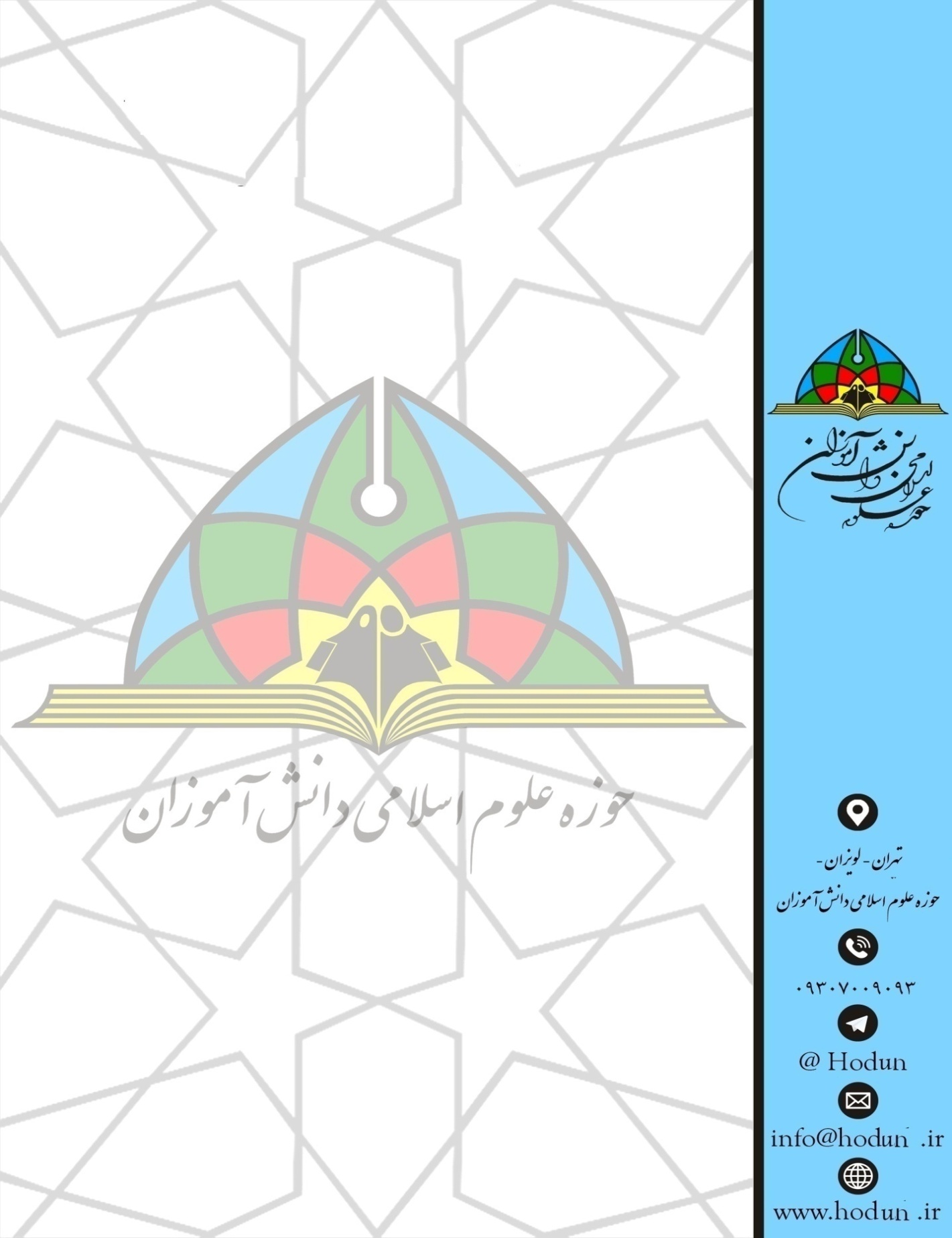 به سوی نورمباحثی پیرامون امام زمان (عجل الله تعالی فرجه)	تهیه شده در گروه فرهنگی دبیرستان شهید رجایی منطقه 4 سال 1378-1380ویرایش و بازنگری توسط واحد فرهنگی دبیرستان نمونه دولتی صنیعی فر منطقه15سال1400 بسم الله الرحمن الرحیمبه سوی نورمباحثی پیرامونامام زمان (عجل الله تعالی فرجه)چگونگی غیبت امام زمان (عج)  شماره 1 در باب غیبت حضرت مهدی (عج) روایاتی هست که با دقت در آنها می توان کيفيت غيبت را دریافت و از این طريق به حل بسیاری از اشکالاتی که به نحوه غیبت بر می‌گردد نائل گردید:الف) مستور بودن: امام صادق (ع) فرمود: «در صاحب این امر، سنت هایی از پیامبران است: سنتی از موسی، عیسی، يوسف و محمد (ص). سنتی که از موسی دارد، آن است خائف و منتظر فرصت نشسته است - سنتی که از عیسی دارد، آن است که درباره او بگویند آنچه درباره عیسی می‌گفته‌اند ـ سنتی که از یوسف دارد، مستور بودن است. خداوند بین او و مردم حجابی قرار می دهد، به طوری که او را می بینند ولی نمی شناسند -سنتی که از محمد (ص) دارد، آن است که هدایت او و سير کننده به سیرت اوست.» (كمال الدین، ج ۲.ص 351)ب) حضور مستور ومستمر: در فرازهایی از دعای ندبه می خوانیم: «بِنَفسي أنت مِن مُغَيَّب لَم يَخلُ مِنّا بنفسي أنت مِن نازِح ما نزَحَ عَنّا » به جانم سوگند که تو آن نهان شده ای که بیرون از جمع ما نیستی. به جانم سوگند تو آن دور شده ای که از ما دوری نداری). تعبیر زیبای «نهان شده ای که همیشه با ماست» و «دور شده ای که به ما نزدیک است»، نوید بخش حضور مستمر امام زمان در جمع شیعیان دارد. ج) نهانی از دیدگان نه از دلها: راوی می گوید از امام کاظم (ع) درباره آیه «وَ أَسْبَغَ عَلَيْكُمْ نِعَمَهُ ظاهِرَةً وَ باطِنَةً » پرسیدم. فرمود: «نعمت ظاهر و آشکار امام ظاهر است و نعمت باطن و پنهان امام غائب ». پرسیدم: آیا از امامان ماکسی غائب می شود؟ فرمود: «آری! چهره اش از دیدگان مردم پنهان می شود، لكن يادش از دلهای مؤمنان غایب نمی شود. » (منتخب الاثر، فصل ۲، صفحه ۲۳۹) د) آگاهی موالیان حقیقی به مکان: امام صادق (ع) فرمود: «برای حضرت قائم (ع) دو غیبت است: یکی کوتاه و دیگری طولانی. در غيبت اول جز شیعیان مخصوص کسی از جای آن حضرت باخبر نیست و در غیبت دوم، جز دوستان مخصوص و موالیان حقیقی در دین، کسی به مکان او آگاه نیست. » (اصول کافی، ج ۲، صفحه 141) ه) کناره گزینی و دوری از مساكن ظالمين: امام صادق(ع) فرمود: «صاحب این امر ناگزیر از غيبت است و به ناچار در زمان غیبتش گوشه گیری و کناره گزینی اختیار کند.»همچنین خود آن حضرت فرمود: «... بِمَكَانِنَا اَلنَّائِي عَنْ مَسَاكِنِ اَلظَّالِمِينَ... » «...ما اگر چه در اقامتگاه خویش که دور از مساكن ظالمين است به سر می بریم...»و) گمنامی امام صادق (ع) فرمود: «آگاه باشید، به خدا سوگند که صاحب این امر از شما غایب گردد و همانا گمنام ماند تا آنجا که گویند: او مُرد، هلاک شد، در کدام دره گم شد؟» (اصول کافی، ج ۲.دوم صفحه ۱۳۸) ز) راه رفتن در بازارها و پا گذاردن بر فرشهای مردم: امام صادق (ع) فرمود: «... و چگونه این امت، انکار میکند که خدای عزوجل با حجت خویش همان کند که با یوسف کرد که امام آنان در بازارهایشان راه برود و بر فرش‌هایشان قدم گذارد. اما او را نشناسند تا آن زمان که خداوند به ظهور او اجازه فرماید.» (اصول کافی، ج ۲ صفحه ۱۲4)ح آگاهی به حال مردم:امیرالمؤمنین (ع) در منبر کوفه خطبه خواند و در ضمن آن فرمود: «اگر در حال آرامش مردم، پیکر و شخص آن حجت ها، از دیدگان مردم پنهان گردد، هرگز علم و آگاهی منتشر آنان، از حال مردم منقطع نگردد، بلکه آداب آنان در دل های مردم ثابت است و مردم به آنها عمل می کنند.»  (اصول کافی، ج ۲، صفحه ۱۳۹) و این همانست که حضرت مهدی  (ع) فرمود: «لاَ يَعْزُبُ عَنَّا شَيْءٌ مِنْ أَخْبَارِكُمْ... » هیچ خبری از شما بر ما پوشیده نمی ماند. (احتجاج طبرسی توقيع شريف(امام صادق  (ع): «مَن مات مِنكم عَلى هذا الأمر منتظرا له كان کَمَن كان في فُسطاط القائم (ع( «هر کس از شما در حال انتظار این امر بميرد، مانند کسی است که در خیمه قائم باشد»برخی از وظایف شیعیان در دوران غیبت  شماره 2شدت فتنه ها و کثرت ابتلائات و انحرافات در زمان غیبت اقتضا می‌کند که پیروان ولایت نسبت به عقیده و عمل خویش تعمق بیشتری کنند. و به وظایف خویش آشناتر و عامل تر باشند. از جمله این وظایف:الف) تمسک به ریسمان ولایت: امام صادق (ع) فرمود: «زمانی بر مردم فرا رسد که پیشوایان غایب گردند. زراره پرسید: در آن زمان مردم چه کنند؟ امام صادق (ع) فرمود: «به همان امر ولایتی که دارند چنگ زنند تا برایشان تبیین شود.» (كمال الدین ج ۲ ص 3۵۰)ب) تمسک به تقوی: امام صادق (ع) فرمود: «به يقين صاحب این امر را غیبتی هست پس هر بنده ای باید به تقوای الهی روی آورد و به دینش چنگ زند.» (کافی ج ۲ مي 132) ج) تقیه به عنوان سلاح مقاومت: امام رضا (ع) فرمود: «کسی که از گناه نپرهیزد دین ندارد و کسی که تقیه نداشته باشد ایمان ندارد. همانا گرامی ترین شما نزد خدا کسی است که به تقیه بیشتر و بهتر عمل کند.»گفته شد: ای فرزند رسول خدا تا کی؟ فرمود: «تا روز وقت معلوم که همان روز ظهور و زمان قیام قائم ما اهلبيت است.» (كمال الدین ج ۲ ص ۳۷۱)ه) انتظار آگاهانه:امام صادق (ع) فرمود: «ای ابو بصیر ! خوشا به حال شیعیان قائم ما که در دوران غیبت او در انتظار ظهورش به سر می‌برند و در دوران ظهورش به اطاعت ظهورش به اطاعت او روی می‌کنند. آنان اولیای خدا هستند که هیچ ترس و اندوهی بر ایشان نیست.» (كمال الدین ج ۲ ص 357)و) طلب معرفت و شناختپیامبر اکرم (ص) فرمود: هر کس بمیرد و امام زمانش را نشناسد به مرگ جاهلیت مرده است (میزان الحکمه ج 1 ص ۱۷۱)به چند نکته باید توجه کرد با توجه به دعای «اللهم عرفنی نفتک...»1) معرفت ها را باید از خدا طلبید ۲)شناخت پیامبر تابع شناخت خدا است و شناخت حجت (امام) تابع شناخت پیامبر است 3) عدم گمراهی از دین بدون شناخت حجت تضمین نمیشود. ص) حزن و اندوه در مصائب غیبت:در روایات آمده است: از غیبت و مشکلات آن نجات نمی‌یابد مگر کسی که دعاء غریق بخواند. یا چونان انسان گرفتار شده در غرقاب با نهایت بیچارگی و شدت اضطراب خدا را بخواند.ط) دعا برای فرج:امام صادق می فرماید هر کس بر بلا شکیبا باشد و به وسیله دعا چشم انتظار فرج از سوی خدا باشد از خاصّان به شمار می آید .»ظ) استقامت: امام صادق (ع) فرمود: «امر فرج بر شما نمی رسد مگر پس از نابودی نه به خدا سوگند! نمی رسد مگر پس از آنکه بد وخوب از هم جدا شوند نه به خدا سوگند! نمیرسد مگر پس از آنکه در اثر آزمایشات گوناگون خالص و پاک شوید» (کمال الدین ج ص 346)در دوران غیبت امتحانات الهی یکی پس از دیگری برای مؤمنین پیش می آید و میزان صبر و استقامت افراد سنجیده می‌شود.ف) محبت: محبت اساس و پایه دین بلکه مساوی آن است. شاید به همین خاطر است که امام زمان (عج) فرمود: «هر یک از شما باید به آنچه که او را به مقام محبت ما نزدیک می‌کند عمل نماید.» (احتجاج طبرسی ج ۲ ص ۵۹۹) ق) اشتیاق دیدار: شوق دیدار یار را شاید نتوان برای همگان یک وظیفه شمرد این وظیفه عاشقی است. در دعای ندبه می خوانیم:«عَزيز عَلَىَّ أن اَرَی الخَلقَ وَ لا تُرى» بر من دشوار است که مردم را ببینم ولی تو دیده نشوی ک) اطاعت پذیری: امام صادق (ع) فرمود: «اطاعت و فرمان‌پذیری منتظرین از امام زمان(عج)، افزون تر از، اطاعت و فرمانبری کنیزی از مالک و مولایش است .» (بحار الانوار ج 52، ص ۳۰۸)دیدار یار غایب دانی چه ذوق دارد ابری که در بیابان بر تشنه ای ببارد مولای من تا کی سرگشته و سرگردان تو باشم؟ مولای من. تا کی و با چه بیانی تو را بستایم و چگونه نجوا سر کنم. بر من سخت است که از غیر تو پاسخ شنوم و جز تو دلداریم دهد. بر من سخت است که من بر تو بگریم و دیگران تو را وا گذارند. بر من سخت است که سختيها نه بر آنان بلکه بر تو وارد آید. مولای من!مقام معظم رهبری (مد ظله): انتظار فرج و اعتقاد به مهدویت علاوه بر ابعاد منطقی فکری و استدلالی بسیار بارز آن دارای جنبه‌های عاطفی معنوی وایمانی عمیق و بسیار مهمی است. (جمهوری اسلامی  9/11/72 )امام زمان (ع) فرمود: «نادانان و کم خردان شیعه و کسانی که پر و بال پشه از دینداری آنان برتر و محکمتر است ما را آزار میدهند.»مهديا با ظلمت شب می ستیزم تا بیاییبر سر راهت نشینم بر نخیزم تا بیاییدر کنار جاده های پر ز نور انتظارتآنقدر از دیدگانم اشک ریزم تا بیایی«عوامل غيبت»  شماره 3پرسش‌ها در مورد علت غيبت، نه تنها پس از وقوع غيبت آن حضرت بلكه قبل از آن نيز در زمان پيامبرصلی‌الله‌علیه‌واله و امامانعلیهم‌السلام گذشته مطرح مي‌شده است. در اين شماره نگاهي مختصر به اين روايات داريم.امتحان درجه تسليم، دربرابر اراده خداوندامام صادق(ع) فرمودند: «وجه حكمتي كه در غيبت حضرت مهدي(عج) هست جز بعد از ظهورش، معلوم نمي‌گردد، چناچه وجه حمكتي كه در افعال حضرت  خضر بود نسبت به سوراخ‌كردن كشتي و كُشتن پسرك و برپاداشتن ديوار نيمه‌خراب، براي حضرت موسي (ع) جز در وقت جداشدن آن دو، ظاهر نگشت» (كمال‌الدين، ج 2، ص 482)در هر حال آنچه مطلوب است تسليم در برابر اراده الهي است كه اين غيبت را تقرير فرموده است.بيم از كشته‌شدن:  امام صادق (ع) فرمودند: «براي حضرت قائمعجل‌الله‌فرجه قبل از ظهورش غيبتي هست» زراه مي‌گويد پرسيدم: چرا؟فرمودند: «يخافُ عَلَي نَفْسِهِ الذّبحَه. از كشته‌شدن خويش مي‌ترسد.»زيرا كه كشته‌شدن حضرت مساوي است با نابودي اسلام بنابراين تا خطر كشته‌شدن امام هست، ظهور صورت نمي‌گيرد.آماده‌شدن شرايط براي محو سلطه مستكبران:حضرت مهدي(ع) فرمودند: «هيچكدام از پدران من نبودند مگر آنكه بيعت طاغوت دورانش اجباراً بر عهده‌اش نهاده شد، اما من در زمان ظهورم، در حالي قيام مي‌كنم كه بيعت هيچ يك از طاغوت‌ها بر گردنم نيست.» (منتخب الاثر، ص 267)آزمايش مردم در ميزان ايمان به امامت:پيامبر (ص) مي‌فرمايد: «او- مهدي(ع)- كسي است كه از شيعيان و دوستان خود غايب مي‌گردد، غيبتي كه در آن، كسي بر اعتقاد به امامت و ولايت او استوار نمي‌ماند مگر آن كس كه خداوند قلبش را به ايمان امتحان كرده باشد.» (منتخب الاثر، ص 101)5) آزمايش مؤمنان به سختي‌ها و شدايد روزگار: امام صادق (ع) فرمودند: «صاحب اين امر- حضرت مهدي (عج)- غيبتي دارد كه در آن، هر كس بخواهد دينش را حفظ كند مانند كسي است كه بخواهد با كشيدن دست بر شاخه‌اي خار، آن را از خار، بَري سازد.»گناهان و عدم آمادگي مردم:حضرت مهدي (عج) مي‌فرمايد: «اما چگونگي بهره‌وري از من در دوران غيبتم همچون بهره‌بردن از خورشيد است زماني كه ابرها آن را از ديدگان، مستور مي‌دارند.» (بحار الانوار، ج 52، ص 263)خورشيد به خودي خود عين ظهور است. اين ابرها هستند كه چهره جان‌فروز آن را از ديدگان مخفي مي‌كنند. مردم با گناهان خود و عدم آمادگي براي قبول حكومتش، سبب غيبت هستند.جريان سنت الهي: امام صادق(ع) فرمودند: «وجه حكمت در غيبت او، همان وجه حكمت در غيبت‌هايي است كه توسط حجت‌هاي الهي پيش از او صورت گرفته است.» (بحار الانوار، ج 52، ص 91)چناچه امام صادق (ع) فرمودند: «سنت‌هاي پيامبران نسبت به غيبت‌هايي كه بر ايشان پيش آمد، همگي به طور تمام و كمال در مورد قائم ما اهل بيت، اتفاق مي‌افتد.»منتظرم آقا«آری، تو می آیی، کی و چگونه نمی‌دانم. اما از شنیدن ناله‌های یاس غمگین زیر چنگال گرگ صفتان فهمیدم که می‌آیی. از شنیدن صدای مردی که در دل شب، نام تو را در چاه فریاد می کرد، فهمیدم که می‌آیی، از زمزمه غریبانه کودکان مظلوم دربند و از دیدن اشک بی‌یاوران فهمیدم که می‌آیی»  از غم هجران تو، دردی بر دل نشسته به عشق دیدار تو، چشمان دیگر نخفته آری، تو خواهی آمد و آن گاه لبخند مظلوم، دیدنی‌ترین صحنه‌ها است، » سوزش عشق است که در دل کرده غوغا هجر یار است که شده بلای جانها الهی کجاست آن آدینه که فریاد «اَنا بقية ا... » در آن خواهد جوشید ... »حضرت آیت ا... خامنه ای (مده)«شیعیان و پیروان آن حضرت باید کسب آمادگی معنوی، روحی و ایمانی را جزء وظایف خود بدانند» (جمهوری اسلامی ۷۲ / ۱۱ / ۹ (ای دل و جان عاشقان شیفته لقای توسرمه چشم خسروان خاک درِ سرای تومرهم جان خستگان لعل حیات بخش تودام دل شکستگان طره دلربای تودر سرزلف وخال تو رفت دل همه جهانکیست که نیست در جهان عاشق و مبتلای تودست تهی به درگهت آمده ام امیدوارلطف کن ارچه نیستم در خور مرحبای تو«اللهم عجل لولیک الفرج»شماره ۴) نگاهی به دوران پس از ظهور» ۱) حاکمیت اسلام در سراسر هستی امام صادق (ع) می فرماید: «زمانی که حضرت قائم (ع) قیام کند، هیچ سرزمینی نماند مگر اینکه ندای شهادتین- لا اله الا الله، محمد رسول الله - در آن طنین اندازد (بحار الانوار، ج ۵۲، ص۳۴۰)۲) اقامه کامل حدود الهی: امام کاظم (ع) در تفسیر آیه شریفه «یحیی الارض بعد موتها» با اشاره به قیام حضرت مهدی (ع) فرمودند: «مراد این نیست که خدا زمین را با باران زنده می کند، بلکه خداوند مردانی را بر می انگیزد که زمین را با احیای عدالت و اقامه حدود الهی زنده می سازند.» (میکال المكارم، ج ۱، ص ۸۱(۲) احیای قرآن معارف قرآنی: امیرالمومنین (ع) با اشاره به قیام حضرت مهدی (ع)  فرمودند: «گویا شیعیان ما اهل بیت را می بینم که در مسجد کوفه گرد آمده و خیمه‌هایی زده اند و در آنها قرآن را آنچنان که نازل شده به مردم می‌آموزند.» (بحار الانوار، ج ۵۲، ص ۳۶۴( ۴) تجدید اسلام:امام باقر(ع) درباره سیره حضرت مهدی (ع) فرمود: «آنچه را پیامبر (ص) انجام داد او نیز انجام می دهد، بنیانهای پیشین را در هم میشکند، چنانکه رسول خدا (ص) امر جاهلیت را در هم شکست و او اسلام را دوباره از سرمی‌گیرد» (میکال المکارم، ج۱، ص۵۷) ۵) كمال دانش و معرفت: امام باقر (ع) می فرماید: «زمان حضرت مهدی (ع) به دانش و حکمت دست می یابد تا آنجا که زن در خانه اش بر اساس  کتاب خدا و سنت رسول خدا قضاوت می‌کند» (بحار الانوار، ج ۵۳، ص 352)ويا، امیرالمومنین (ع) فرمودند: «دانش در دل های مؤمنین انداخته می شود، در آن زمان مؤمن، نیازی به دانش برادر ایمانی خویش پیدا نمی کند»  (بحار الانوار، ج ۵۳، ص 86)۶) رشد عقلی   امام باقر (ع) فرمودند: «آن زمان که قائم ما قیام کند، خدا دستش را بر سر بندگان گذارد و بدین وسیله عقول آنان را جمع کند و سامان بخشد و فکر و اندیشه آنان را کامل گرداند» (منتخب الاثر، فصل ۷ ص ۴۸۳(۷) امنیت و آسایش:  از صحف ادریس (ع) نقل شده: «در زمان خروج قائم آل  محمد (ص) امنیت به زمین بخشیده می شود، ضرر رسانیدن و ترس از یکدیگر از بین می رود. درندگان و حیوانات اهلی بین مردم زندگی می کنند و برخی از آنان برخی دیگر را آزار نمی‌رسانند» بحار الانوار، ج ۵۲، ص ۳۸۴) 8) یگانگی و اتحاد و محبت: امیر المومنین (ع) فرمودند: «خداوند به وسیله حضرت مهدی (ع) بین دل های مخالف، الفت و دوستی ایجاد می کند.» (مکیال المکارم، ج۱، ص ۵۲) ۹) تطهیر زمین از گناه: امام صادق (ع) در بیان حال مردم پس از ظهور می‌فرماید: «در زمین به نافرمانی خدا نمی پردازند» (منتخب الاثر، ص۴۹۷) ۱۰) گسترش عدالت و رفع ستمرسول خدا(ص) فرمودند: «مهدی (ع) از فرزندان من است. او را غیبتی هست، زمانی که ظهور کند زمین را عدل و قسط پر سازد چنان که ظلم و جور پرشد باشد.» (ینابیع الموده، ص ۴۴۸) بقية الله خير لکم إن كنتم مؤمنین  ای مخزن سِر کردگار، ادرکنی ای هم تو نهان و آشکار، ادرکنی بگزیده برای خویش هر کس یاری ای در دو جهان مرا تو یار، ادرکنی ای آشنای دل های سوخته: ای صداقت آسمان دل! بی تو دیگر باران، وجودمان را و روشن نمی کند و گردوغبار را از وجودمان نمی زداید و هر چه می بارد... آری! بدون تو دنیا زمستانی است، سعادت هیچ گاه به زندگیمان سَرَک نمی کشد و همه چیز رو به سیاهی و تباهی می رود.هر صبح و شام منتظرم که بیایی، اما اگر تو را نبینم و بمیرم، ... نه !تو خواهی آمد و دست و نوازش بر سر بچه یتیمانی میکشی که از شدت گرسنگی و تشنگی و سرما و گرما و غم و اندوه، چاره ای جز گریستن ندارند تو آغوش خود را برای دردمندانی که غم دوری تو را چشیده اند باز می گذاری و شانه هایت جایگاه اشکهای دیدگان خسته از فراق می شود و با نگاه پر ز مهرت دل و جان سوختگان هجران را آرامش میدهی به امید آن روز... حضرت آیت ا... خامنه ای (مدظله) «قانع نشدن به وضع موجود و تلاش فزاینده و مستمر در انجام اعمال نیک و خیر، یک بُعد از انتظار است (روزنامه جمهوری اسلامی، 12/12/69) برهم زنید یاران این بزم بی صفا را مجلس صفا ندارد بی یار مجلس آرا بر دوست تكیه باید، بر خویشتن نشاید موسی صفت، بیفکن از دست خود عصارا بیگانه باش از خویش وز خویشتن میندیش جز آشنا نبیند دیدار آشنا را اي هر دل از تو خرم، پشت و پناه عالم بنگر دچار صد غم، یک مشت بینوا را اللهم عجل لولیک الفرج» | شماره ۵   زمینه های حکومت جهانی حضرت مهدی (عج)با مراجعه به احادیث می‌توان شرایط تحقق این حکومت همراه با تمدن عظیم انسانی را به شرح زیر بیان کرد: الف) آمادگی جهانیان: نخستین شرط ظهور امام و پی ریزی چنین حکومتی آمادگی جهانیان برای پذیرش حکومتی است. گذشت زمان و به بن بست رسیدن بشر در بسیاری از مشکلات و یأس و نومیدی انسان از سازمان ها و تشکیلات مادی، جامعه انسانی را برای پذیرش آن، آماده می سازد و یکی از نشانه های یأس و نومیدی انسان، از چارہ جوئی سازمان های مادی، همان است که در روایات اسلامی به طور متواتر وارد شده که پیش از ظهور امام، روی زمین را جور و ستم فرا می گیرد و فشار ظلم و تعدی بر دوش انسانها سنگینی می کند. ب) تکامل خرد و اندیشه اندیشه انسانی: پی ریزی یک حکومت واحد جهانی و برقراری حکومت عدل و داد در کلیه شئون، به زور سر نیزه و آتش توپ و تانک، امکان پذیر نیست، هر چند هر نوع حکومتی، بی نیاز از قوه و قدرت نمی باشد اما در عین حال تنها قدرت و قوه اجرایی نیرومند قادر بر قلع و فساد و گسترش عدل و داد نیست، بلکه باید جامعه اسانی از نظر عقل و خرد و بینش به پایه ای برسد که طبعأ خواهان برقراری حکومت حق و قانون و طرد و نابودی ظلم و طغیان گردد. چناچه امام باقر) ع) در حدیثی تصریح فرمود: «اذا قام قائمنا وضع الله يده على رؤوس العباد فجمع بها عقولهم و كملت به احلامهم.»آن گاه که قائم ما قیام کرد، خداوند دست رحمت و قدرت او را بر سر بندگان می گذارد و به وسیله او خرد و اندیشه های انسانی به تکامل می رسد.» (کافی، ج ۱، ص ۲۵(ج) تکامل صنایع: حکومت واحد جهانی بدون تکامل صنعت، بالاخص بدون وسیله ارتباط جمعی امکان پذیر نیست، زیرا حکومتی که میخواهد ندای الهی را به اقصی نقاط جهان برساند، همه مردم جهان را از پیام خود آگاه سازد، نمی تواند جدا از تکامل صنایع و وسایل ارتباط جمعی صورت پذیرد. امام صادق (ع) در حدیثی فرمودند: «ان قائمنا اذامدالله لشيعتنا في اسماعهم و ابصارهم حتى لا يكون بينهم و بين القائم برید، بكلمهم فيسمعون و ينظرون اليه وهو في مكانه.»«آنگاه که قائم ما قیام کند، خداوند بر قدرت شنوایی و بینایی شیعیان، گسترش می بخشد، فاصله میان آنها و قائم را از میان بر می دارد، امام با آن ها  سخن می گوید و آنان سخنان امام را می شنوند و او را در جایگاه خود می بینند.»و باز در حدیث دیگر می فرماید: «مؤمن در زمان قائم که در مشرق زندگی می کند، برادر خود را که در مغرب است می بیند و همچنین کسی که در مغرب زندگی می کند برادر خود را که در مشرق است مشاهده می کند»د) ارتش انقلابی جهانی: هیچ حکومتی هر چه الهی و آسمانی باشد بی نیاز از یک قدرت اجرائی نمی باشد، در حکومت مهدی (ع) که به صورت واحد جهانی برقرار میگردد به نیروهای فعال و سازنده و ارتش انقلاب جهانی، نیاز مبرمی است که در راه هدف از همه چیز بگذرد و در نتیجه شجاع تر از شیر و برنده تر از شمشیر باشند. و اگر در برخی از روایات شماره انها سیصد و سیزده نفر و در برخی دیگر دوازده هزار نفر و احیانا پانزده هزار نفر معین شده است اشاره به سران آن ارتش انقلابی دارد که تحت فرمان امام (ع) انجام وظیفه می کنند. مولای من:قرن هاست که گرداب هجران تو ما را درون خویش می کشد و آتش حسرت دیدار تو ما را در شعله های خویش میسوزاند. قرنهاست که چشمان ما بر فراز قله های انتظار در جستجوی روزنه ای برای ره یافتن به شدت زیبای وصال تواَند و قرنها ست که شوق دیدن رخ زیبایت، قلبهایمان را به طپش وا می دارد. دیگر بی تو تاب نداریم. دیگر بیماری هجران زمین گیرمان کرده است، دیگر رمق در وجودمان نمانده، دیگر آسمان ابری دلهایمان توان باریدن ندارند، بی تو هرگز سر یاری ندارد. بی تو دیگر گل های باغچه زندگیمان عطر و بو ندارند دیگر هیچ برایمان نمانده است، مگر نخل زیبای امید و انتظار که همچنان با طراوت بر کویر قلبهایمان سایه گسترده است تا به آمدن تو نخل هم ثمر می دهد. رهبر معظم انقلاب: نفس انتظار و امید، به انسان جرأت اقدام و حرکت و نیرو می بخشد. امام صادق (ع) می فرماید: «امام خود را بشناس. اگر امام خود را شناختی چه ظهور  زودتر اتفاق افتد یا دیرتر، به تو زیانی نمی رسد.» تو که از هجر خود آخر جگرم سوخته ای نه جگر بلکه پا تا به سَرَم سوختهای بال و پر نیست که در کوی تو پرواز کنم تو چه کردی که چنین بال و پرم سوخته ای باز کن گوشه چشمی به سوی سوخته دلان کز فراغت به خدا خشک وترم سوخته ای  خرمن عمر مرا آتش عشق تو بسوخت این چه عشقی است که شام وسحرم سوختهای  اللهم عجل لولیک الفرج» گویند با یک کل سرشار نمی شود، آری  اما با شکفن تو همیشه بهار خواهیم شد. «برخي از نشانه‌هاي حتمي ظهور»  6با نگاهي به‌ رواياتي كه در اين زمينه وجود دارد به چهار نشانه‌ بر مي‌خوريم كه تقريباً در اكثر روايات حتمي شمرده شده‌اند.1)خروج سفياني:اين شخص كه «عثمان بن عَنبسه» نام دارد و با خاندان نبوت و امامت و شيعيان دشمني ويژه‌اي دارد، سرخ چهره و كبود چشم و آبله رو و بد منظر و ستمگر است كه امام صادق(ع) فرمود: «هنگاميكه سفياني قيام كرد و به پنج قطعه مسلط شد براي او نه ماه بشماريد (يعني نه ماه حكومت خواهد كرد) آن پنج قطعه عبارتند از: فلسطين، دمشق، اردن، حلب و حمص» (غيبت نعماني، ص 357)2) فرورفتن زمين در بَيداء:سفياني عده‌اي را به مدينه مي‌فرستد و مهدي(ع) از آنجا به مكه كوچ مي‌كند، به ارتش سفياني خبر مي‌رسد كه حضرت به مكه رفت، لشكري در تعقيب آن حضرت مي‌فرستد اما اين لشكر در بيدا به فرمان منادي از جانب آسمان به زمين فرو برده مي‌شود. «يا بيدا أبيدي القوم» (مكيال المكارم، ج1، ص 255)3) صيحة آسماني يا نداي آسماني:امام باقر(ع) فرمود: «... آن صدا در ماه رمضان خواهد بود و ترديدي نداشته باشيد در صدای ابتداي روز (که آن صدای حق است) ولی در پايان روز صداي شيطان ملعون است كه فرياد مي‌زند: هان كه فلاني مظلوم كشته شد، تا مردم را به ترديد اندازد و گرفتارشان كند، پس آنگاه كه صدا را در (ابتدای روز) ماه‌ رمضان شنيديد ترديدي نداشته باشيد كه آن صداي جبرئيل است و نشانه‌اش آنكه به نام قائم و نام پدرش آوازي سر مي‌دهد...» (غيبت نعماني، ص297)4) كشته شدن نفس زكيه:مشهور آن است كه نفس زكيه در مكه و ميان رُكن و مَقام ابراهيم در 25 ذي حجه به قتل مي‌رسد و در روايـتي‌ از امـام‌ صادق(ع)‌ آمـده است: «بين ظهور قائـم ‌آل‌محمد(ص) و كشته شدن نفس زكيه، بيش از پانزده شب فاصله نيست.» (كمال الدين، ج2، ص649)او جواني است كه در مدينه براي ياري و نصرت آل محمد(ص) به پا مي‌خيزد هنگامي كه سپاه سفياني به مدينه مي‌رسد، برادر او را مي‌كشد و وي به حرم امن الهي مي‌گريزد و در آنجا مظلومانه ذبح مي‌شود. (منتخب الاثر، ص454)از ديگر علائم‌حتمي‌ظهورمي‌توان‌به ‌مواردزير اشاره كرد: امام باقر(ع) فرمود: «دو نشاني پيش از قيام قائم(ع) خواهد بود كه از وقتي كه خداوند آدم را به زمين فرود آورد هرگز آن دونشاني اتفاق نيفتاده است: گرفتن آفتاب در نيمه رمضان و گرفتن ماه در آخر آن.» (غيبت نعماني، ص 318)امام صادق(ع): «سالي كه در آن سال، صيحه خواهد شد پيش ازآن در ماه رجـب نشانـه‌اي است. عرض شد: آن چيست؟ فرمود: صورتي در ماه يا (خورشيد) پديد مي‌شود و دستي بيرون مي‌آيد.» (غيبت نعماني، ص295)امام باقر(ع) فرمود: «آنگاه كه آتشي از جانب خاور (شرق) ديديد كه همچون هردي زرد رنگ و سرخ سهمناك است كه سه روز يا هفت روز سر مي‌كشد به انتظار فرج آل محمد باشيد.» (غيبت نعماني، ص297)امام صادق(ع) فرمود: «ناچار بايد پيش از قيام قائم(ع) سالي باشد كه در آن سال مردم گرسنه بمانند و از دو ناحيه ترس و سختي آنان را فراگيرد از كشتار و از كمبود ثروت‌ها و جان‌ها و ميوه‌هاو...» (غيبت نعماني، ص293)-ظهورسرخي‌آفاق‌گستري‌درآسمان. (بحار الانوار، ج52/ الارشاد، ج2و...)-توقف سير خورشيد در آسمان از هنگام ظهر تا نيمه‌هاي عصر. (الارشاد، ج2، ص373/ بحار الانوار، ج52، ...)مرگ‌هاي سرخ و سپيدي كه پيش از ظهور حضرت بسياري از‌ مردمان‌ را هلاك‌ مي‌كند.   (كمال ‌الدين، ج2، ص655)ندبه ای با امام زمان (عج)ای یاور مظلومان!بر من سخت است که خلق را ببینم و تو از نظر پنهان باشی، و هیچ آوایی حتی صدای آهسته از تو به گوشم نرسد. جانم به فدایت که آرزوی کسی هستی که پیوسته در اشتیاق و تمنای تو است از مرد و زن با ایمان که بایاد تو ناله کنند. بر من سخت است که بلائی تو را احاطه کند نه مرا. از من به تو ناله و شکایتی نرسد! جانم به فدایت که صاحب عظمت و بزرگی هستی که هم پایه ندارد!تا به کی درباره تو سرگردان باشم ای مولای من!کلام بزرگان:حضرت آیت ا... خامنه ای (مده): اگر دنیا را خورشیدی روشن خواهد کرد به این معنی نیست که ما تا آمدن آن خورشید در تاریکی بنشینم. (روزنامه جمهوری اسلامی 15/1/67)الا یاایها المهدي، مدام الوصل ناولها که در دوران هجرانت، بسی افتاد مشکلها چو نور تو تابید، بر دلهای مشتاقان زخود آهنگ حق کردند و بر بستند محملها دل بی بهره از مهرت، حقیقت را کجا یابد حق از آیینه رویت، تجلی کرد بر دلها اگردانستمی کویت، به سرمی آمدم سویت خوشاگر بودمی آگه، زراه و رسم منزلها اللهم عجل لولیک الفرج «فضیلت انتظار فرج» 7در روایات مختلف فضیلت انتظار به طور مکرر بیان شده است که حاکی از اهمیت این موضوع دارد: امام صادق (ع) فرمودند: «هر کس از شما بر این امر در حال انتظار بمیرد همچون کسی است که در خیمة قائم (ع) بوده باشد.» (مکیال المکارم، ج ۲، ص ۲۰۶) امام علی (ع) فرمودند: «انتظروا الفرج و لاتیاسوا من روح الله فان احب الاعمال الى الله عزوجل انتظار الفرج.»منتظر فرج باشید و از رحمت خداوند نا امید نباشید که بهترین اعمال نزد خدای عزوجل انتظار فرج است.»بحار الانوار، ج 52، ص۱۲۳) امام باقر (ع) فرمودند: «و بدانید که منتظر این امر همچون ثواب روزه دار و شب زنده دار را دارد و هر کس دوران قائم ما را دریابد پس با او خروج نماید و دشمن ما را به قتل رساند برای او همچون پاداش بیست شهید خواهد بود و هر کس در رکاب قائم ما کشته شود همچون پاداش بیست و پنج شهید خواهد داشت.»مکیال المکارم، ج ۲، ص ۲۱۳) امام صادق(ع) فرمودند: «همانا به خدا سوگند ای عمار کسی از شما بر این حالی که در آن هستید انتظار فرج) نمیرد مگر آنکه نزد خداوند از بسیاری از کشته شدگان در بدر و احد برتر باشد پس شما را مژده باد.» (مکیال المکارم، ج ۲، ص۲۱۳) امام صادق (ع) فرمودند: «المنتظر لامرنا كمتشحط بدمه في سبيل الله» کسی که چشم انتظار حاکمیت ما باشد، مانند مجاهدی است که در راه خدا به خون غلطیده باشد.» (كمال الدين، ص۶۴۵) حضرت ابوالحسن الرضا)ع) فرمودند: «چقدر خوب است صبر و انتظار فرج. آیا نشنیده ای که خدای عزوجل فرموده (و ارتقبوا أني معكم رقيب: و در انتظار باشید که من هم با شما منتظرم( (فانتظروا اني معكم من المنتظرین: پس انتظار بکشید که من باشما از منتظرانم) پس بر شما باد به صبر، به درستی که گشایش پس از نا امیدی می آید، البته آنانکه پیش از شما بودند صبورتر از شما بودند» (مکیال المکارم ج 2، ص ۲۰۶) امام صادق(ع) فرمودند: «نزدیکترین حالات بندگان خدای عزوجل و بیشترین خشنودی او از آنان هنگامی است که حجت خداوند را نبینند و بر ایشان آشکار نشود و از آنان پوشیده بماند که جای او را ندانند و در عین حال میدانند که دلایل و نشانه های الهی از بین نرفته است که آن هنگام باید هر صبح و شام منتظر فرج باشند.» (مکیال المکارم، ج ۲ ص ۲۱۲)«... الا تعلم ان من انتظر امرنا و صبر على ما يرى من الأذى و الخوف، هو غدا قي زمرتنا: آیا نمی دانی که هر کس چشم به راه دولت ما باشد و بر اذیتهاو ترسها که می بیند صبر پیشه کند، فردا(ی قیامت) در جمع ما خواهد بود.»کافی، ج 8 ص ۳۶)۔ امام صادق (ع) می فرماید: «هر کس از شما در حال انتظار ظهور حاکیمت دین خدا بمیرد، مانند کسی است که در خیمه قائم(ع) باشد، نه بلکه مانند کسی که در رکاب او با شمشیرش بجنگد، نه به خدا سوگند بلکه مانند کسی است که در رکاب پیامبر خدا(ص) شهید شده باشد.» (بحار الانوار، ج 52، ص۱۲۶) امام صادق (ع) می فرماید: «.... در روزگار غيبت هر صبح و شام منتظر فرج باشید...» (اصول کافی، ج ۱ ص 333) زآتش دل میسوزم و در سیل اشکم غوطه ور کس غریقی همچومن، دیده زاتش شعله ور؟ شوق روی انورت آرد شگفتیها به بار از ظهور طلعتت گردد زمستانها بهار وقت است که باز آیی «آزمايش شيعه در دوران غيبت»   8در دوران غيبت امام عصر(عج) مردم مسلمان و به خصوص شيعه مورد امتحانات سختي قرار مي‌گيرند. تا آن جا كه در حديث آمده است: «دين نگهداشتن در عصر غيبت شبیه آتش سرخ در كف نگهداشتن است.»  (مكيال الكارم، ج2، ص12)در سوره بقره آيه 155 آمده است: «و لَنبلُوَنَّكُم بِشَيء مِن الخَوف و الجوع و نَقص مِن الاموالِ و الانفُسِ و الثَّمرات.» «و البته شما را به گونه‌هايي از ترس وگرسنگي و نُقصان اموال و نفوس (جان ها) و آفات زراعي بيازمائيم.»مِصداق اين آيه به وضوح در جوامع بشري قابل رؤيت مي‌باشد. اما بايد دانست كه در اين كوران آزمايشات، شيعيان مخلص و واقعي امام عصر(عج) باقي خواهند ماند تا امام زمان(عج) با تكيه بر آن‌ها بتواند جامعه مهدوي و دولت جهاني خود را تشكيل دهد.در حديثي آمده است:«مردم غربال خواهند شد و جز تعداد اندكي از آن بيرون نخواهند آمد.» (مكيال المكارم، ج2، ص12)در احاديثي ديگري از امامان معصوم(ع) اين امتحانات تشريح شده است.درحديثي امام باقر(ع) فرمودند: «اي شيعه آل محمد(ص)، حتماً بايد پاك شويد همچون سرمه كه در چشم پاك مي‌شود كه آدمي داخل شدن سرمه را به چشمش مي‌فهمد، ولي نمي‌فهمد كه كي از چشم‌او‌بيرون‌مي‌رود و اين چنين خواهد شد كه مردي صبح مي‌كند در حالي كه بر جاده امامت ما هست و شب مي‌كند در حالي كه از راه به در شده است و شب مي‌كنددر حالي كه بر جاده امامت ماست و صبح مي‌كند در حالي‌كه از‌راه‌به‌در شده است.»  (غيبت نعماني، ص243)امام صادق(ع) فرمودند: از عرب به همراه قائم(عج) اندكي خواهد بود. به آن حضرت عرض شد: از عـرب افـرادي كه اين امر را توصيف مي‌كنند (معتقد به امامت و غيبت هستند) فراوانند. فرمودند: به ناچار بايد مردم پاك شوند و جدا شوند و غربال گردند و خلق فراواني از غربال به در خواهند رفت.»   (غيبت نعماني، ص 240)يكي از ياران امام صادق(ع) خدمت آن حضرت رسيد و عرض كرد: من به فدايت به خدا قسم من تو را دوست مي‌دارم و دوستان تو را دوست مي‌دارم. اي آقاي من شيعه شما فراوان شده‌اند. حضرت به او فرمودند: «بگو چقدر‌اند؟ گفت: بسيار. امام فرمودند: شماره‌شان را مي‌داني؟ عرض كرد: بيش از شماره است. امام صادق(ع) فرمودند: «اگر آن شماره‌اي را كه توصيف شده است، سيصد و اندي تكميل شود خواسته شما انجام خواهد گرفت…» (غيبت نعماني، ص 239)امام رضا(ع) فرمودند: «آيا مردم چنين پنداشته‌اند كه‌تنها به اينكه گفتند ما ايمان آورديم رها شوند و بر اين ادعا هيچ آزمايش نخواهد شد؟» سپس مرا فرمودند: فتنه چيست؟ عرض كردم: فدايت شوم به نظر ما فتنه عبارت است از گرفتاري در دين. فرمود: گرفتار مي‌شوند همانطور كه طلا (در بوته) آزمايش مي‌شود. سپس فرمودند: خالص مي‌شوند همانطور كه طلا خالص مي‌شود.» (غيبت نعماني، ص238)از اميرالمومنين علي(ع) در بيان حال شيعيان در آن زمان آمده: «و الله آنچه آرزو داريد نخواهد شد تا اينكه باطل‌جويان هلاك شوند و جاهلان از هم گسيخته شوند و تقوي‌پيشه‌گان در امان بمانند- كه بسيار كم‌اند- تا جائيكه براي هر يك از شما جاي پائي نماند و تا آنجا كه از مردار نزد صاحبش هم در نظر مردم بي ارزش‌تر شويد.»   (الزام الناصب، ص229)بايد دانست كه كار بسيار مشكل در عين حال شيرين مي‌باشد اما هر يك از ما بايد راهي كه با تمسك به آن از اين آزمايشها سر بلند بيرون آيـد را يافتـه و با اتكا به‌ آن، موانع متعدد عصر غيبت را پشت سر گذارد. يكي از آن راهها، عشق مي‌باشد. بايد بدانيم كه عشق به مولا و سرورمان امام زمان(ع) مهمترين عامل تهذيب نفس و نيروگرفتن در اين عصر مادي مي‌باشد. زندگي بي عشق جان فرسودن استمرگ حاضر، غايب از حق بودن استعشق، دشوار را آسان كند، منيّت كوه‌وار را كاه‌وار سازد و آدمي را از دنياي مادي بر كَنَد.اما توجه به اين نكته ضروري است كه:ادعا را آزمايش در پي است تا هماي بخت بر بام كسي است«اللهم قَوِّنا علي طاعَتِه و ثَبِّتنا علي مُشايعَته.»«خدايا ! ما را بر اطاعت از او نيرومند ساز و بر پيروي از او ثابت قدم گردان.   انتظار، ايستادگي است !او اگر چه غايب است، اما قائم است، قائم است و ايستاده و مهياي كار، نه بيكار. راكدان و ساكتان و بيكارگان و بي‌خبران از زمين و زمان را هيچ نسبتي با انتظار و فتح و فرج و بازگشايي هيچ‌گاه نمي‌تواند بود. دست روي دست نهادن، كار مردان نيست. سرهاي نترس و دل‌هاي بي‌باك، نه بيم خطركردن و از دست‌رفتن را دارند و نه نگراني زيان‌ديدن و از دست‌دادن را ! انتظار خطرپذيري است نه انزوا !!   «شباهت امام زمان(ع) با پيغمبران» (1)  ش9شباهت به نوح(ع):«از امام صادق(ع) و امام هادي (ع) روايت است كه نوح (ع) دو هزار و پانصد سال عمر كرد. و حضرت قائم(ع) نيز تاكنون افزون بر هزار و صد و شصت و هفت سال عمر كرده‌اند.»   (مكيال مكارم ج1، ص199)-نوح(ع) زمين را با سخن خود از كافرين پاك كرد و گفت: «پروردگارا بر روي زمين ديار البشري از كافران قرار نده» (سوره نوح، آيه 26)قائم (ع) نيز زمين را از وجود كافرين پاك مي‌گرداند تا جائيكه هيچ اثري از آنها نمي‌ماند.فرج نوح واصحابش راخداوندآنقدر به تأخير انداخت تا اينكه بيشتر معتقدين به آن حضرت برگشتند. فرج قائم (ع) را نيز خدا آنقدر به تأخير مي‌اندازند كه بيشتر معتقدين به امام عصر (عج) از او بر مي‌گردند. (كمال الدين، ج2، ص385)-نداهاي نوح به شرق و غرب عالم مي‌رسيد و اين يكي از معجزات آن حضرت بود در حالي كه قائم(ع) نيز به هنگام‌ظهور بين ركن‌و‌مقام در مكه مي‌ايستد ‌و فريادي برمي‌آورد كه تمامي عالميان مي‌شنوند. (بحار الانوار، ج53، ص 7)   شباهت با ادريس(ع):ادريس (ع) جد پدر نوح (ع) است كه خداوند او را به جايگاه بلندي در آسمان بالا برد. در مجمع‌البيان از مجاهد نقل شده كه گفت: «ادريس به آسمان بالا برده شد، همانطور كه عيسي(ع) به آسمان برده شد، در حالي كه زنده  بود و نمرده بود؛ ديگران گفته‌اند: بين آسمان چهارم و پنجم قبض روح شد.» (مجمع البيان ج6، ص519) امام عصر(ع) نيز توسط خدا به جايگاه والايي به آسمان برده شد.-غيبت ادريس(ع) به طول انجاميد به حدي كه پيروان او در سختي و فشار و مشقت واقع شدند. قائم(ع) نيز غيبتش طولاني مي‌شود تا جائيكه شيعيان امام عصر(ع) به منتهاي سختي و فشار واقع شوند.  (مكيال المكارم، ج1، ص202)-وقتي غيبت ادريس(ع) طولاني شد مردم بر توبه اتفاق كردند و خدا هم ادريس را ظاهر ساخت. امام زمان (ع) نيز همين طور است كه اگر مردم توبه كرده و تصميم به ياري‌اش داشته باشند، امر ظهور تحقق مي‌پذيرد. شباهت به هود(ع):در زمان هود (ع) خدا كافرين را به وسيله باد عقيم هلاك كرد. چنانچه خداوند مي‌فرمايد: «فأرسَلنا عَلَيهِمُ الرِّيحَ العَقيم ما تَذرُ مِن شيء أتَت عليه إلّا جَعَلَتهُ كَالرَّميم.» (سوره ذاريات، آيه 42 و 41)امام‌زمان(ع) نيزچنان‌است كه خداوند متعال با ظهور او، جمعي ازكافرين را با باد سياهي نابود مي‌كند. (مكيال المكارم، ج1، ص203)شباهت به صالح(ع): صالح(ع) مدتي از قومش غايب شد. در آن حال جواني خوش هيكل و خوش اندام بود. اما بعد از ظهورش به سبب پيري مردم درباره او سه دسته شدند: اهل يقين،  اهل شرك و اهل انكار. در مورد امام زمان(ع) نيز چنين است كه آن حضرت به صورت جواني كمتر از چهل سال ظهور مي‌كند و اهل انكار را مي‌كشد و اهل يقين از امام زمان(ع) علامت مي‌خواهند و بعد با او بيعت مي‌كنند.   (مكيال المكارم ج1، ص204)شباهت به شيث(ع): شيث(ع) اجازه نيافت كه علم خود را آشكار كند، همانطور كه امام زمان(ع) نيز اجازه نيافته تا روز و وقتی معين. درباره امام زمان(ع) گفته شده: هنگام ولادت، بر زانو قرار گرفت، دو انگشت سبابه‌اش را به سوي آسمان بلند ‌كرد و عطسه‌اي زد و گفت: الحمد الله رب العالمين و صلي الله علي محمد و آله. ستمگران پنداشته‌اند كه  حجت خدا باطل و نابود است، و حال آنكه اگر در سخن گفتن به ما اجازه داده شود شك از بين مي‌رود.    ( كمال الدين، ج 2، ص430)شباهت به هابيل(ع):نزديكترين و خويشاوندترين افراد، هابيل را كشت يعني برادرش. همچنين قصد كشتن امام عصر(عج) را نزديكترين و خويشاوندترين افراد يعني عموي آن حضرت، جعفر كذّاب داشت.    (مكيال المكارم ، ج1، ص198)    شباهت به يعقوب(ع): يعقوب (ع) براي يوسف (ع) آنقدر گريست تا اينكه چشمانش از اندوه سفيد شد در حالي كه خشم خود را فرو مي‌برد. (سوره يوسف، آيه 84) امام زمان(ع) نيز براي جدش امام حسين(ع) بسيار مي‌گريد و در زيارت ناحيه فرمودند: «و لَأبكِيَنَّ عَلَيكَ بَدَلَ الدُّمُوعِ دَماً.»يعني: به جاي اشك بر تو خون مي‌گريد. (بحار الانوار، ج1، ص320)-يعقوب(ع) منتظر فرج بود و مي‌گفت: «لا تَيأسوا مِن رَوحِ الله إنَّهُ لا يَایئَسُ مِن روح الله إلَّا القَومُ الكافرين»امام زمان(ع) نيز منتظر فرج است.شباهت به يونس(ع):يونس(ع)پس از غيبتي كه داشت در سن پيري، ولي در قافيه جواني به سوي قومش برگشت. امام زمان(ع) نيز همين گونه است.    (كمال الدين، ج1، ص327)شباهت به يحيي(ع):يحيي(ع) در شكم مادرش سخن گفت. قائم(ع) نيز در شكم مادر سخن گفت و سوره قدر را قرائت كرد. (كمال الدين، ج2، ص428)«شباهت امام زمان(ع) به پيغمبران(ع)» (2)  ش 10شباهت به لوط(ع): فرشتگان براي ياري لوط نازل شدند.«قالوا يا لوطُ إنّا رُسَلَ رَبِّكَ لَن يَصِلُوا إلَيك»  (سوره هود، آيه 81)يعني: گفتند اي لوط همانا ما فرستادگان پروردگارت هستيم. هرگز دست آزار آنان به تو نمي‌رسد.قائم(ع) نيز فرشتگان براي ياري او فرود خواهند آمد.شباهت به يوسف(ع):يوسف(ع) زيباترين اهل زمان خود بود. حضرت حجت(ع) نيز زيباترين اهل زمان خود مي‌باشد با چهر‌ه‌اي بسان ماه شب چهارده. هر كجا مي‌گذرم وصف جمالش شنومهر كجا مي‌نگرم شمع رخش در نظر استيوسف(ع) مدتي طولاني غايب شد تا اينكه برادران بر او وارد شدند و يوسف آنها را شناخت اما برادران او را نشناختند  (سوره يوسف، آيه 88)امام زمان(ع) نيز از خلق غايب است، اما در عين حال در ميان مردمان راه مي‌رود و آنان را مي‌شناسد ولي مردم امام زمان(ع) را نمي‌شناسند. پس بايد دانست كه هر لحظه امكان دارد در محضر آقا باشيم. پس در اعمال خود دقت كنيم!-شيخ صدوق در كمال الدين از امام باقر(ع) روايت كرده: «در صاحب اين امر شباهتي (سنتي) از يوسف(ع) هست و آن اينكه خدا در‌ يك شب امر او را اصلاح مي‌كند.»پس همه ما بايد خود را نزديك ظهور بدانيم و اين احتمال را بدهيم كه فردا ممكن است روز ظهور باشد. اين حالت اميد و انتظار را در آدمي بوجود مي‌آورد. شباهت به شعيب(ع):شعيب(ع) در قوم خود گفت: «بَقِيَّة اللهِ خَير لَكُم إن كُنتُم مُؤمنين» امام زمان(ع) نيز هنگامي كه خروج مي‌كند به كعبه تكيه مي‌زند و سيصد و سيزده نفر به نزدش حاضر مي‌شوند و اولين سخني كه به زبان مي‌آوردند ايـن آيـه (سوره هود آيه 86) خواهد بود.-تكذيب‌كنندگان شعیب (ع) به آتشي كه از ابر سایه افکنده بر آنها بيرون مي‌آمد، سوختند. چنانچه خداوند متعال مي‌فرمايد: «فَكَذَّبوهُ فَأخَذهُم عَذابُ يَومِ الظُّلَةِ إنّهُ كان عَذابَ يَوم عظيم.»قائم (ع) نيز تمام بتها و معبود‌هاي غير از خدا را در زمان ظهورش خواهد سوخت.شباهت به يوشع(ع):- پس از وفات موسي(ع)، منافقان امت آن حضرت با يوشع(ع) جنگ كردند. قائم(ع) نيز، منافقان اين امت با او جنگ خواهند كرد. -يوشع(ع)، خورشيد برايش بازگشت. قائم(ع) نيز با ماه و آفتاب سخن مي‌گويد و آنها را صدا مي‌زند و آنها به او پاسخ مي‌دهند. شباهت به حزقيل(ع): خداوند متعال، مردگاني را براي حزقيل(ع) زنده مي‌كرد. براي امام زمان(ع) نيز چنين  خـواهد بـود كـه بـراي او مردگاني از مؤمنين و كافرين و منافقان را زنده‌خواهد كرد. شباهت به داود(ع):خداوند داود (ع) را در زمين خليفه قرار داد و فرمود: «يا داودُ إنّا جَعَلناكَ خَليفَة فِي الارض.»   (سوره‌ص، آيه 26)قائم(ع) را نيز خداوند خليفه در زمين قرار مي‌دهد: «أمَّن يُجيبُ المُضطَرَّ إذا دَعاهُ و يَكشِفُ السُّوء و يَجعَلكم خُلَفاءَ الارض»    (سوره نمل، آيه 62)-خدا آهن را براي داود(ع) نرم كرد، كه در قرآن آمده:«و اَلَنّا لَهُ الحَديد.» (سوره سباء، آيه 10)درباره حضرت قائم(ع) نيز خداوند آهن را برايش نرم خواهد نمود.-سنگ با داود(ع) سخن مي‌گفت صدا مي‌زد: اي داود مرا بگير و جالوت را با من به قتل برسان. حضرت حجت(ع) نيز، علم و شمشيرش او ‌را صدا مي‌كنند و مي‌گويند: اي ولي خدا خروج كن و دشمنان خدا را به قتل برسان. -داود(ع) به الهام‌ درميان مردم حُكم ‌مي‌كرد. امام زمان(ع) نيز به حكم داود قضاوت مي‌كند و از شاهد نمي‌پرسد و نيازي به آن ندارد.شباهت به آصف:-آصف علمي از كتاب را داشت. قائم(ع) نيز علوم كتاب نزدش هست.-آصف، با غيبتش ابتلاء و گرفتاري بني اسرائيل سخت و شديد شد. قائم(ع) نيز با غيبتش گرفتاري و ابتلاي مومنين شدت يافته است.شباهت به عزير(ع):عزير(ع) هنگاميكه به سوي قومش بازگشت و در ميان آنها ظاهر شد، تورات را آنطور كه بر موسي(ع) نازل شده بود خواند. امام زمان(ع) نيز هنگاميكه ظهور نمايند براي اهل زمين قرآن را آن چنان كه بر حضرت محمد(ص) نازل شده خواهند خواند.چه خوش‌است‌صوت قرآن، ز تو دلربا شنيدنبه رُخَت نظاره كردن، سخن خدا شنيدن«شباهت امام زمان(ع) به پيغمبران عليهم السلام.» (3)  ش 11شباهت به موسي(ع):امام باقر(ع) در بيان حضرت قائم(ع) به جمعي از پيامبران فرمود: «... و اما روش موسي(ع) ترس مداوم و طول غيبت و پنهان بودن ولادت و رنج و زحمت شيعيان بعد از او بر اثر آزار و خواري كه از دشمنان ببينند تا آنگاه كه خداي عزوجل ظهور حضرتش را اجازه دهد و او را ياري كند و بر دشمنش تأييد نمايد.»      (كمال الدين.ج1، ص327)-موسي(ع)، خدا درباره‌اش مي‌فرمايد: «ما به موسي(ع) كتاب‌را ‌داديم‌پس‌در‌آن‌اختلاف‌شد.»   (سوره هود، آيه 110) امام زمان(ع) نيز همينطور، در كتابي كه با اوست- كه اميرالمومنين(ع) جمع كرد يعني همان قرآني كه نزد حضرت حجت(ع) هست - اختلاف مي‌شود. (مكيال المكارم، ج1، ص229)-موسي(ع)چون‌دستش را برمي‌آورد، مي‌درخشيدوسفيدي   آن بينندگان را خيره مي‌ساخت. (سوره اعراف، آيه 108)قائم(ع) نيز نورش مي‌درخشد تا جائيكه مردم از نور آفتاب و ماه بي‌نياز شوند.-خداوند به منظور امتحان قوم موسي ظهور آن حضرت را تأخير انداخت تا كساني كه گوساله مي‌پرستيدند از كساني كه خدا را مي‌پرستيدند جدا شدند.قائم(ع) نيز خداوندبه‌همين‌ منظورظهورش را به تأخير انداخته است.  شباهت به هارون(ع):هارون(ع) را خداي متعال به آسمان برد و سپس بار ديگر به زمين باز گرداند. قائم(ع) نيز بعد از ولادت به آسمان بالا برده شدو سپس‌به‌سوي زمين بازگردانده شد.-هارون(ع) از راه دور سخن موسي(ع) را مي‌شنيد. هم چنين موسي(ع) سخن هارون را از راه دور مي‌شنيد.در مورد امام زمان(ع) هم همين طور است.  امام صادق(ع) مي‌فرمايد: «آن هنگام كه قائم ما قيام كند خداوند عزوجل در گوش‌ها وچشم‌هاي‌شيعيان ما خواهد   افزود به طوري كه بين آنها و حضرت قائم(ع) پستي نخواهد بود، با آنها سخن مي‌گويد و آنها مي‌شنوند و به او نگاه مي‌كنند در حالي كه در جاي خودش باشد.»(روضة كافي، ج8، ص240)شباهت به سليمان(ع):داود(ع) سليمان را جانشين خود كرد در حالي كه هنوز به سن بلوغ نرسيده بود. قائم(ع) را هم خداوند در كودكي در سن تقريباً پنج سالگي به امامت رسانيد.سليمان(ع) به خداوند گفت: «خدايا به من ملكي عنايت كن كه براي هيچ كس بعد از من شايسته نباشد.»(سوره ص، آيه 35)امام‌‌زمان(ع) نيز خدا به او ملكي مي‌دهد كه مابين شرق‌ و‌غرب‌رامي‌گيردوعدالت‌محض‌حاكم‌برآن‌مي‌شـودچون‌كه‌حكومتش‌تمام‌اهل‌آسمان‌ها‌وزمين‌راشامل مي‌شود. -خداوندباد رادرتسخير‌سليمان(ع)قرارداده‌بود: «فسخرنا له الريح تجري بامره رخاءحيث اصاب.»   (سوره‌ص، آيه 36)	قائم(ع) نيز خداوند باد را در خدمتش مي‌دهد. امام صادق(ع) فرمود: «خداوند تبارك و تعالي بادي را بر انگيزد كه در هر بيابان نداكند: اين مهدي است كه به قضاوت داود و سليمان قضاوت مي‌كند و بينه نمي‌خواهد.»    (كمال الدين، ج2، ص671)-سليمان(ع) آفتاب برايش بازگشت. قائم(ع) نيز آفتاب و ماه را مي‌خواند و آنها او را پاسخ مي‌دهند.شباهت به دانيال(ع):دانيال مدتي مديد از بني اسرائيل غايب بود و در چاهي بزرگ او را شيري درنده زنداني كرده بود كه در غيبتش، گرفتاري شيعيانش شديد شد. قائم هم از نظر ما غايب شده و باغيبتش گرفتاري ما بسيار فراوان شده است.شباهت به جرجيس(ع):خداوند براي جرجيس(ع) مردگاني را زنده مي‌كرد. قائم(ع) نيز خداوند متعال مردگاني را برايش زنده خواهد كرد. شباهت به عيسي (ع):-عيسي(ع)مي‌فرمود: «من‌ به ‌شما خبر مي‌دهم ‌آنچه مي‌خوريد و آنچه‌ در خانه‌هايتان ‌ذخيره ‌مي‌كنيد.» (سوره‌آل عمران، آيه 49)امام‌زمان(ع)نيز برتمامي‌كارهاي‌ريزودرشت‌ماآگاهي دارد. -از امام صادق(ع) در بيان شباهت امام زمان(ع) به حضرت عيسي(ع) نقل شده است كه: «يهود و نصاري اتفاق كردند بر اينكه عيسي(ع) كشته شد ولي خدا آنها را تذكيب كرد. غيبت قائم(ع) نيز همين طور است كه عاقبت اين امت آن را انكار مي‌كند به خاطر طولاني شدن و بعضي خواهند گفت: اصلاًمتولد نشده و بعضي ديگر خواهندگفت: متولد شد ومرد.  (مكيال المكارم، ج1، ص247)شباهت به خاتم النبيين حضرت محمد مصطفي(ص):سخن جامع در اين مورد فرمايش خود پيامبر اكرم است: «مهدي(ع) ازفرزندان‌ من‌است، اسم ‌او اسم‌من، كنيه‌ا‌ش كنيه من، از نظرخَلق‌وخُلق شبيه‌ترين‌مردم‌به‌من است...»«برخي از ويژگي‌هاي ظاهري حضرت مهدي(ع)»  ش 121)شبيه پيامبر(ص):حضرت مهدي(ع) سيمايي  چون سيماي پيامبر(ص) دارد و در رفتار و گفتار و سيرتش نيز شبيه و مانند اوست. (بحار الانوار، ج51، ص39)اميرالمؤمنين(ع) روزي به امام حسين(ع) نظر افكنده و به اصحاب خود فرمودند: «در آينده خداوند از نسل او مردي را پديد مي‌آورد كه همنام پيامبر شماست و در ويژگي‌هاي ظاهري و سجاياي اخلاقي به او شباهت دارد.»2)زيبا و خوش صورت:زيبايي اگر به اعتدال و تناسب اعضاي چهره، يا به گيرايي نگاه و نورانيت صورت و جذابيت آن باشد، همگي در وجود نازنين يادگار پيامبر(ص) به وديعت نهاده شده است.(بحار الانوار، ج51، ص36)3) گشاده پيشاني:پيشاني بلند و گشاده‌اش  بر هيبت و وقار چهرة زيبايش مي‌افزايد، چنان نوري بر چهره و جبين او پيداست كه سياهي موهاي سر و محاسن شريفش را تحت الشعاع قرار مي‌دهد. (بحار الانوار، ج51، ص36)4) ميانه قامت:قامتي نه دراز و بي‌اندازه و نه كوتاه و بر زمين چسبيده دارد، بلكه‌ اندامش معتدل و ميانه است. (منتهي الآمال، ج2، ص481)5)داراي دو خال مخصوص: خالي بر چهره دارد كه بر گونه راستش همچون دانة مشكي ميان سفيدي صورتش مي‌درخشد و خالي ديگر بين دو كتفش متمايل به جانب چپ بدن دارد. (بحار لانوار، ج51، ص41)صفات ديگر دربارة شمايل ظاهري امام زمان(ع) صفات ديگری از مجموعة روايات وارده در اين باب مي‌توان بدست آورد: آن حضرت رنگي سپيد، كه آميختگي مختصري با رنگ سرخ است، دارند.از بيداري شب‌ها، چهر‌ه‌اش به زردي مي‌گرايد.چشمانش سياه و ابروانش بهم پيوسته است و در وسط بيني او بر آمدگي كمي پيداست.ميان دندانهايش گشاده و گوشت صورتش كم است.ميان دو كتفش عريض است و شكم و ساق او به امير المؤمنين(ع) شباهت دارد.در وصف او آمده: «مهدي(ع) طاووس اهل بهشت است، چهر‌ه‌اش مانند ماه درخشنده است و گويا جامه‌هايي از نور بر تن دارد.»    (منتهي‌الآمال، ج2، ص481) در كتاب خورشيد مغرب در وصف سيماي امام عصر آمده است: چهره‌اش گندمگون، ابروانش هلالي و كشيده، چشمانش سياه و درشت و جذاب، شانه‌هايش پهن، دندان‌هايش براق و گشاده، بينيش‌كشيده و زيبا، پيشانيش بلند و تابنده. استخوان‌بنديش استوار و صخره‌سان؛ دستان و انگشتانش درشت، گونه‌هايش كم گوشت و اندكي متمايل به زردي – كه از بيداري شب عارض شده – بر گونه راستش خالي مِشكي، عضلاتش پيچيده و محكم، موي سرش بر لالة گوش ريخته، اندامش متناسب و زيبا، هيئتش خوش منظر و رباينده، رخساره‌اش غرق در هاله‌اي از شرم بزرگوارانه و شكوهمند، قيافه‌اش از حشمت و شكوه رهبري سرشار. نگاهش دگرگون‌كننده، خروشش درياسان و فريادش همه گير.    ( خورشيد مغرب، ص 28)«آشنايي بيشتر با امام عصر» (1)  ش 13كَرَم آن حضرت:دوست‌داشتن افرادِ كريم، در نهاد انسانها نهفته و با فطرت آنان آميخته است. فرد كريم كسي است كه پيش از اينكه از او درخواستي شود، مي‌بخشد. در احوالات امام حسن مجتبي(ع) آمده است: يكي از اعراب خدمت آن حضرت رسيد، هنوز هيچ سخني بر زبان نياورده بود كه امام حسن(ع) فرمود: «هر چه در خزانه هست به او بدهيد. بيست هزار درهم در آن بود كه به مرد دادند. امام حسن(ع)خطاب به آن شخص فرمود:نَحًن اُناسٌ نَوالَنا خَضَلٌ     	يُرًنَع فيه اِلرِجالُ وَ الاَمُلُما مردماني هستيم كه بخششمان با خرمي و طراوت است كه مردان و آرزوهاي افراد از آن برخوردار است. اين صفت، از صفات بارز قائم(عج) مي‌باشد.(مكيال المكارم، ج1، ص258)محبت متقابل آن حضرت و مؤمنان:در احاديث و رواياتي، محبت امام نسبت به مؤمنين و مؤمنات اينگونه نقل شده است:-امام نسبت به مؤمنين به منزلة والد مهربان و پدري شفيق، بلكه براي آنها از پدر هم مهربان‌تر است.-شيعيان به منزلة برگ‌هايي براي درخت امامت‌اند.-امام به خاطر حزن شيعيان محزون و در مصائب آنها متأثر و در بيماري آنها مُتَألّم (دردمند) مي‌گردد.-امام(ع) در تشييع جنازه مؤمن شركت مي‌كنند.-امام (ع) فريادرس دوستانشان هستند.-احاديثي هم هست كه حاكي بر، گريستن امام(ع) هنگام گرفتاري دوستانشان است و البته محبت مؤمن نسبت به آن بزرگوار نيز از واجباتي است كه حقيقت اسلام و قبولي اعمال با آن حاصل مي‌شود. (مكيال المكارم، ج1، ص270)معجزات آن حضرت:امام صادق(ع) فرمود: «هيچ معجزه‌اي از معجزات پيغمبران و اوصيا نيست مگر اينكه خداوندتبارك و تعالي مثل آن را بر دست قائم ما آشكار مي‌كند، براي‌اتمام حجت بر دشمنان» (اثبات الهداه، ج7، ص357)شرافت آن حضرت:از امام صادق(ع) سئوال شد: آيا قائم(ع) متولد شده است؟ فرمود: نه ولي اگر او را درك مي‌كردم در طول زندگي خدمتش مي‌نمودم. (بحار الانوار، ج51، ص148)در اين فرمايش بايد دقت و تأمل كرد تا مبادا به جاي خدمت به آن حضرت در طول زندگي، با كردار ناپسند و گرفتار شمشير مانند، آن حضرت را آزار داد.سخاوت آن حضرت:امام باقر(ع) فرمود: «گويا مي‌بينيم كه اين دين شما در خون خود دست و پا مي‌زند و هيچ‌كس نتواند به شما برگرداند مگر مردي از اهل بيت كه هر سال دوبار بر شما بخشش خواهد كرد و هر ماه دو نوع روزي به شما خواهد داد، در زمان او به شما حكمت عطا خواهد شد تا به حدي كه زن در خانه خودش نشسته باشد و از روي كتاب خدا و سنت‌ پيغمبر(ص) حكم نمايد.» (غيبت نعماني، ص125)راحتي خلايق هنگام ظهور و در دولت آن‌جناب:در بحار الانوار از ابن عباس دربارة آية شريفة: «لٍيُظهِرَهُ عَلَي الدِّين كُلِّه وَ لَو كَرِهَ المُشرِكُون» تا دين اسلام را بر همه دينها برتري بخشد هر چند كه مشركان ناخشنود باشند. (سوره توبه، آية33) آمده كه گفت: «اين معني تحقق نمي‌يابد تا موقعيكه نه يهودي باقي بماند و نه نَصراني و نه صاحب كيشي (دینی)، مگر اينكه داخل اسلام شود تا در امان بشوند از يگديگر.(تا اينكه گفته:) و اين وضع هنگام قيام قائم(ع) خواهد بود.» (بحار الانوار، ج51، ص61)پايان علوم به او: اميرالمومنين(ع) فرمود: «اي كميل هيچ علمي نيست مگر اينكه من افتتاح‌كننده آنم و هيچ چيزي نيست مگر اينكه قائم(ع) آن را به پايان مي‌رساند.» (حديث كميل، دارالسلام)  حكم آن حضرت به حق: امام صادق(ع) فرمود: «هرگاه قائم(ع) قيام كند، هيچ يك از بندگان خدا به پيشگاهش بر نخيزد مگر اينكه او را مي‌شناسد كه آيا صالح است يا ناصالح. و در او آيتي براي نشانداران و هوشمندان است. اين آيت، برقرار و راهي براي بصيرت و عبرت مي‌باشد.»    (كمال الدين، ج2، ص671)غني و بي‌نيازي مؤمنين با ظهور آن حضرت:از امام صادق(ع) نقل شده است كه: «... و يك مرد از شما در جستجوي كسي خواهد شد كه از مال خودش به او احسان كند و از زكات مالش به او بدهد، احدي را نخواهد يافت كه از او بپذيرد. مردم به آنچه خداوند از راه تفضُّل به آنان روزي فرموده بي‌نياز مي‌شوند.»(مكيال المكارم، ج1، ص167)«احاديثي راجع به وضع اجتماع پيش از ظهور»  ش 14شناختن علامات ظهور يكي از وظايف مهم منتظران مي‌باشد. اما اين بدان معنا نيست كه فرد منتظر در انجام فرايض (اجبات) و بخصوص فريضه امر به معروف و نهي از منكر كوتاهي كرده و اين ذهنيّت در او ايجاد شود كه با ترك امر به معروف و نهي از منكر شرايط جامعه به نحوي شود كه آمادة پذيرش دولت مهدوي شود. زيرا اين نوع انتظار، انتظاري منفي و مخّرب و به شدت مورد نكوهش است.امام زمان(ع) فرمودند: «نشانة ظهور من، زیادی هرج ومرج و آشوب‌هاست.» (بحار الانوار، ج51، ص320)رسول خدا(ص) فرمود: «پس از من فتنه‌هايي رخ خواهد داد. يكي از آن فتنه‌ها، فتنة تنگدستي و بيچارگي و خانه‌نشيني است. در آن فتنه، جنگ و گريز‌ها به وقوع مي‌پیوندد و بعد از آن فتنه‌اي سخت‌تر و پس از آن فتنه‌اي ديگر خواهد بود. هر چه گفته مي‌شود ديگر فتنه به پايان رسيد، گسترش مي‌يابد، تا جائيكه هيچ خانه‌اي  نمي‌ماند مگر آن كه فتنه‌اي آن را در بر مي‌گيرد و هيچ مسلماني نيست مگرآنكه فتنه‌ها او را دلزده  و دلتنگ  ساخته ‌باشد. تا اينكه ‌مردي‌ از ‌خاندان‌ من‌ قيام ‌كند.» (در جستجوي نور، ص33) حضرت علي(ع) فرمود: «وقتي كه خلايق نماز را ميراندند يعني آن را با توجه و خضوع و خشوع به جا نياوردند و امانت را ضايع كردند و دروغ را حلال شمردند... قطع رحم كردند و تابع خواهش‌هاي نفس شدند و خونريزي را سهل شمردند... قرآن‌ها زينت داده شدند و مسجد‌ها منقّش گرديدند و مناره را بلند ساختند... زنان از حرص و طمع با شوهران خود در تجارت شريك شدند... آلات لهو لعب مانند عود و طنبور نگاه داشتند و زنان به زينها سوار شدند... مسائل دينيه براي غرض ‌فاسد ياد گرفته‌شد و عمل ‌دنيا را بر آخرت مقدم داشتند... پس‌ دراين ‌وقت ‌تعجيل ‌بكنيد...» (بحار الانوار، ج13، ص481، 482)رسول خدا(ص) فرمودند: «هنگامي كه آخر الزمان شود- و يأس و نا اميدي رخ دهد- و فتنه‌ها ظاهر شود، مردي خواهد بود كه مهدي ناميده مي‌شود و بخشش و عطايايش ريزان و سرشار است.» (در جستجوي‌نور، ص31)پيامبر اكرم(ص) فرمود: «فتنه‌اي سخت، تيره و تاريك فرامي‌رسد فتنه‌ها پشت سر هم- بر مردم- وارد مي‌شوند. تا اينكه مردي از اهلبيت من قيام مي‌كند كه مهدي خوانده مي‌شود، اگر او را دريافتي پيروش باش  تا از هدايت يافتگان‌باشي.» (در جستجوي‌نور، صافي گلپايگاني، ص28)پيامبر اكرم(ص) به فاطمه(س) فرمود: «سوگند به آنكه مرا به حقيقت مبعوث داشته، كه مهدي اين امت از نسل اين دو نفر است- اشاره به حسن(ع) و حسين(ع)-زمانيكه دنيا آشفته گردد و فتنه‌ها ظاهر شوند و راه‌ها كوتاه شوند و برخي مردم به برخي ديگر هجوم آورند، نه بزرگسـالان به خردسالان رحم كنند و نه خردسالان به بزرگسالان احترام نهند. در آن زماني خداوند از نسل اين دو كسي را بر مي‌انگيزد كه حصارهاي گمراهـي را مي‌گشايد و دل‌های غفلت زده را بيدار مي‌كند. در آخر الزمان دين را بر پا مي‌دارد چنانچه من در ابتدا آن را بپاداشتم. و دنيا را از عدالت پر مي‌سازد چنانچه از ستم پر شده باشد.» (در جستجوي‌نور، صافي گلپايگاني، ص 27، 28)در احاديث ديگري آمده است كه پيش از ظهور قائم(ع) و به ويژه نزديك ظهور او، حتي در جوامع اسلامي، فسق و فجور و انواع گناهان و زشتيها رواج كامل خواهد يافت. از آن جمله به اين فجايع اشاره فرموده‌اند: «شراب‌خواري و خريد و فروش مسكرات آشكار انجام مي‌شود، رباخواري رواج مي‌يابد، زنا و اعمال شنيع ديگر متدوال و شايع و آشكارا مي‌گردد، قساوت، تقلّب، نفاق، رشوه‌خواري، ريا‌كاري، بدعت و غيبت و سخن‌چنيي بسيار است، بي‌عفتي و بي‌حيايي و ظلم و ستم عمومي خواهد ‌بود، ‌زنان بي‌حجاب و با لباس‌هاي زننده در اجتماع حاضر مي‌شوند، مردان به زنان و زنان به مردان در لباس و آرايش شبيه مي‌شوند، امربه‌معروف و نهي از منكر ترك مي‌گردد، مؤمنان خوار و بي‌مقدار و محزون بوده و توانايي جلوگيري از گناهان و زشتيها را نخواهد داشت. كفر و الحاد و بي‌ديني رواج يافته و به اسلام و قرآن عمل نمي‌شود، فرزندان نسبت به پدران و مادران آزار و بي‌حرمتي روا داشته و كوچكتر، احترام بزرگتر را رعايت نمي‌كند و بزرگتر به كوچكتر ترحُّم نمي‌نمايد و صلة رحم مراعات نمي‌شود. خمس و زكات پرداخت نمي‌شود و يا به مصرف صحيح خود نمي‌رسد، بيگانگان و اهل باطل بر مسلمان چيره مي‌شوند و مسلمانان با خود باختگي در همة امور و در لباس و گفتار و كردار از آنان تقليد مي‌كنند و حدود الهي تعطيل مي‌شوند...» (اثبات الهداه، ج7، /بحار، ج52/منتهي الآمال/روضةكافي/كافيه الموحدين، ج2/و بسياري كتب ديگر)اما در پايان بايد باز تأكيد كرد كه: «در دوران غيبت امام عصر (عج) كوچكترين تكليفي از شخص ‌مكلّف ‌ساقط نيست.»«مهدي موعود(ع) در اديان ديگر جهان» (1)   ش 15امام مهدي(عج) در زبور داود(ع):در زبور حضرت داود(ع) كه تحت عنوان مزامير در لابلاي «عهد عتيق» آمده، نويدهايي درباره ظهور مهدي موعود(عج) داده شده است. جالب توجه اينكه يكي از آيات متعددي كه در قرآن مجيد دربارة امام زمان(ع) هست و در روايت‌هاي متواتر از طريق شيعه و سني به ظهور آن حضرت تفسير شده است، آية زير است:«وَ لَقَد كَتَبنا فٍي الزَّبور مٍن بعد الذكر الارض يرثها عبادي الصالحون» (سوره انبياء، آية 105) ترجمه: علاوه بر ذكر (تورات)، در زبور نوشتيم بندگان صالح من وارث زمين خواهند شد.جالبتر اينكه، همين عبارت در زبور فعلي از دستخوش تحريف مصون مانده و به همين روايت موجود است.در جاي ديگر پس از آنكه دستور مي‌دهد كه: «روز به روز نجحات او را اعلام نمائيد. در ميان امتها جلال او را ذكر كنيد ...»در آخر فصل مي‌گويد: «... قومها را به انصاف داوري خواهد نمود. آسمان شادي كند و زمين مسرور گردد. دريا و پري آن غرش نمايند. صحرا و هر چه در آنست به وجد مي‌آيد، آن‌گاه تمام درختان جنگل ترنّم خواهند نمود به حضور خداوند، زيرا كه مي‌آيد، زيرا كه داوري جهان مي‌آيد. ربع مسكون (بخش مسکونی کره زمین) را به انصاف داوري خواهد كرد و قومها را به امانت خود.» ( مزمور 96، بندهاي 10-13) مهدي موعود در عهد عتيق:نمونه هايي از اين عبارات در عهد عتيق عبارتند از:«و نهالي از تنه يسي بيرون آمده، شاخه‌اي از ريشه‌هايش خواهند شكفت و روح خداوند برا او قرار خواهد گرفت ... مسكينان را به عدالت، داوري خواهد كرد و به جهت مظلومان زمين، به راستي حكم خواهد كرد... گرگ با بره سكونت خواهد كرد و پلنگ با بزغاله خواهد خوابيد و گوساله و شير و پرواري با هم، طفل كوچه آنها را خواهد راند... و در تمامي كوه مقدس من، ضرر و فسادي نخواهد كرد، زيرا كه جهان از معرفت خداوند پر خواهد شد.»    (كتاب اشعيا نبي فصل 11، بندهاي 1-10) «... اگر چه تأخير نمايد برايش منتظر باش، زيرا كه البته خواهد آمد و درنگ نخواهد نمود... بلكه جميع امت‌ها را نزد خود جمع مي‌كند و تمامي قومها را براي خويشتن فراهم مي‌آورد.» ( كتاب حیقوق نبي، فصل 2، بندهاي 3-5)مهدي موعود در عهد جديد (انجيل):«و آنگاه پسر انسان را خواهند ديد كه بر ابري سوار شده با قوت و جلال عظيم مي‌آيد... آسمان و زمين زايل مي‌شود، ليكن سخنان من زايل نخواهد شد. پس خود را حفظ كنيد، مبادا دلهاي شما از پر خوري و مستي و انديشه‌هاي دنيوي سنگين گردد و آنروز ناگهان بر شما مي‌آيد ... پس در همه وقت دعا كرده، بيدار باشيد تا شايستة آن باشيد كه از جميع اين چيزها كه به وقوع خواهد پيوست، نجات يابيد، و در حضور پسر انسان بايستيد.» (انجيل لوقا، باب 21-بندهاي 27-33-36)كلمة «سر انسان» مطابق نوشتة «مسترهاكس آمريكائي » در كتاب خود قاموس مقدس، 80 بار در عهد جديد تكرار شده كه فقط 30 مورد آن قابل تطبيق با حضرت عيسي(ع) مي‌باشد و 50 مورد ديگرش جز با مهدي (عج) تطبيق نمي‌كند.مهدي موعود در ملل جهان: ايرانيان باستان معتقد بودند كه «گرزاسپه» قهرمان تاريخي آنان زنده است و در كابل خوابيده و صد هزار فرشته او را پاسباني مي‌كنند تا روزي كه بيدار شود و قيام نمايد.گروهي ديگر از ايرانيان مي‌پنداشتند كه «كيخسرو» پس از تنظيم كشور و استوار ساختن پالودة فرمانروائي، ديهيم شاهنشاهي به فرزند خود داده و به كوهستان رفت و در آنجا آرميده تا روزي ظاهر شود و اهريمنان را شكست دهد.نژاد ژرمن معتقد بودند كه يك نفر فاتح از طوايف انان قيام نمايد و ژرمن را بر جهان حكومت دهد.اهالي «صربستان» انتظار ظهور«ماركئ كراليويچ» را داشتند و تمام قبايل اسلاو را متحد سازد و بر دنيا مسلط گرداند. «برهمائيان» از دير  زماني بر اين عقيده‌اند كه در آخر الزمان «ويشنو» ظهور نمايد و بر اسب سفيدي سوار شود و شمشير آتشين بر دست گرفته و مخالفين را خواهد كشت و تمام دنيا برهمن گردد و به اين سعادت برسد.اگر چه برخي از اين موارد با مهدي موعود تطبيق ندارد اما از يك حقيقت مسلم حكايت مي‌كند و آن اينكه نويد مصلح جهاني به گوش آنها در اقطار و اكناف جهان رسيده است و عقيده به ظهور يك رهبر مقتدر در آخر الزمان در اعماق دلشان جاي گرفته و چون از فروغ حق بيش از اين بر خوردار نشده‌اند در تطبيق آن دچار اشتباه  شده‌‌اند.علي‌رغم كوته نظراني كه خيال مي‌كنند همة انبياء از مشرق زمين برخاسته‌اند، ما معتقديم كه درميان تمام ملل و اقوام پيامبراني برخاسته و مردم را به سوي دين حقيقي و صراط مستقيم فراخوانده‌اند چنانكه منطق وحي به آن تصريح مي‌كند:«انَّما أنتَ مُنذِر وَ لِكُلِّ قَوم هاد.»   (سورة رعد، آيه 7) يعني: تو (اي محمد) هشدار دهنده هستي و براي هر ملت و جمعيتي، رهبر و راهنما هست.{برگرفته از كتاب او خواهد آمد، نوشته داود الهامي و علي اكبر مهدي پور}«فوايد دعا براي تعجيل فرج » (1)‌  ش 16آمرزش گناهان و مُبدَّل‌شدن سيِّئات به حسنات: رسول اكرم (ص) فرمودند: «هيچ قومي به ذكر خداوند عزوجل ننشيند مگر اينكه فرشته‌اي از آسمان آنها را آواز دهد كه: «برخيزيد به تحقيق (حقیقتا) كه سيئات شما مُبدَّل به حسنات شد و همگيتان آمرزيده شديد.»‌ (‌مكيال المكارم، ج1، ص 509)دعا براي امام زمان (ع)‌نيز از اقسام ذكر خداوند است.دفع بلا و وسعت روزي: امام صادق (ع)‌ فرمود: «دعاي مرد براي برادرش در غياب او روزي را فراوان و ناگواري‌ها را دور مي‌سازد.»در حديث ديگري امام صادق (ع) ‌فرمود: «دعا براي برادرت در غياب او روزي را به سوي دعاكننده سوق مي‌دهد و بلا را از او برمي‌گرداند و فرشته به او مي‌گويد: مثل همين براي توست. (مكيال المكارم، ج1، ص 427)آيا مؤمني كه ايمانش كاملتر از مولايمان صاحب الزمان (عج) باشد مي‌شناسيم؟ ‌پس در دعا براي حضرتش بشتابيد. دعاي امام زمان (ع) درحق دعاكننده براي تعجيل فرج:‌دليل بر اين گفتار، ‌فرمايش خود امام زمان (ع) ‌در دعايي است كه در «مهج الدعوات» مي‌باشد كه: «و كساني كه براي ياري دين تو از من پيروي مي‌كنند نيرومند كن و آنها را در راه خودت مجاهد قرار بده و بر هر كه براي من و آنها بدي مي‌خواهد پيروز گردان …» .(‌مكيال المكارم، ج1، ص 3885)نجات ازفتنه‌هاي‌آخرالزمان وسالم‌ماندن از‌دامهاي شيطان:امام حسن عسكري (ع)‌ به احمد بن اسحاق فرمود: «به خدا قسم غائب مي‌شود، ‌غائب‌شدني كه در آن زمان از هلاكت نجات نمي‌يابد مگر كسي كه خداوند عزوجل او را بر اعتقاد به امامتش ثابت بدارد و در دعا كردن‌ براي ‌تعجيل فرج توفيقش دهد.» (مكيال المكارم، ‌ج1، ص 377)نشانة‌انتظار:دعا كردن براي تعجيل فرج نشانة انتظار است كه در روايات به آن دستور داده شده و ثواب‌هاي فراوان و خير كثيري عايد انسان منتظر مي‌كند. ( در شماره 7 فضيلت انتظار ذكر گرديده) اظهار محبت باطني نسبت به آن امام:‌محبت هر چند امري است پوشيده و مخفي. و فعلي است باطني و قلبي، ولي آثار و دلائل آشكار و شاخه‌هاي بسيار دارد. محبت به سان درخت پرباري است كه بر شاخه‌هايش گلهاي رنگارنگ نشسته، بعضي از آثار آن در زبان و بعضي در اعضاء و جوارح انسان آشكار مي‌گردد، و همانطور كه نمي‌توان درخت را از بروز دادن گلهايش منع كرد، نشايد كه صاحب محبت را از اظهار آثار آن منع كرد. گويند كه در سينه غم عشق نهان ساز در پنبه چسان آتش سوزنده بپوشم ؟از آثار محبت در چشم، ‌بي خوابي و اشكباري است. يكي از اهل اشتياق از حال مشتاق نقل مي‌كند كه: اگر چشم‌ها از فراق خون مي‌گريستند، ‌در ديدگانم خوني خشك نشدني مي‌ديدي به هر حال از نشانه‌هاي محبت (‌در زبان)، ‌دعا كردن و خواستن تمام خوبي‌ها براي محبوب مي‌باشد و اين براي خردمندان كاملاً روشن است و جز افراد نادان كسي آنرا انكار نمي‌كند.داخل شدن به بهشت به ضمانت رسول خدا (ص):پيامبر اكرم (ص) فرمود: «هر كس پنج چيز را براي من تضمين كند، ‌بهشت را براي او ضمانت نمايم. گفته شد: يا رسول‌الله آنها چيست؟ فرمود: ‌نصيحت براي خداوند عزوجل، ‌نصيحت براي رسول او، نصيحت براي كتاب خدا، نصيحت براي دين خدا و نصيحت براي جامعة مسلمين .» (‌مكيال المكارم، ج1، ص 507)نصيحت طلب خير است. و ترديدي نيست كه تمام اقسام پنجگانة فوق با دعاكردن بـراي تعـجيل فـرج حاصل مي‌شود، زيرا با ظهور آن حضرت غم و ناراحتي از اولياي خدا برطرف مي‌شود و رسول خدا (ص) مسرور مي‌گردند و احكام كتاب خدا آشكار شده و دين خدا بر جهانيان غالب و فرج براي جامعة مسلمين محقق مي‌گردد.  خراشي بر صورت ابليس: امام صادق (ع) مي‌فرمايد: «… تا مي‌تواني نيكي كن كه هيچ مؤمني به مؤمن ديگر احسان يا كمك نكند مگر اينكه صورت ابليس را خراشيده و به دلش زخم زده است.» (كافي، ج2، ص207)دعا براي تعجيل فرج مولايمان امام زمان (ع) هم كمك و احسان است، ‌و آن حضرت اصل ايمان و رئيس اهل دين است و كاملترين مؤمن زمان، و با احسان به او صورت ابليس خراشيده و به دلش زخم‌زده خواهد شد. اي خوب خوبان !تاكي‌بايدچشمانمان هر طرف تو را بجويند و هيچ نيابند دل‌هايمان ز هجرانت دردمند است و چشمانمان، اشكبار؛ اما هر وقت كه دلتنگي‌هايمان زياد مي‌شود، نگاهي بر رُخ گيراي نائبت مي‌اندازيم و آرامش مي‌گيريم. همان كه روزگار، استخوان پاهايشان را فرسوده و محاسنش را به سپيدي گرايانده همان پدر مهرباني كه وجودش موجب آرامش دلها و و روانهاست است.جلوة ديدارپرده برگيركه‌مـن‌يـارتـوام     عاشقم، عاشق‌رخسار توامعشوه كن، نازنما، لب‌بگشا     جان‌من، عاشق گفتار تو‌امبر سر بستر مـن پـا بگذار      منِ‌دل سوخته بيمار توامبا وصالت ز دلم عْقده گشا      جلوه‌اي‌كن‌كه‌گرفتار توامعاشقي سر به گريبانم من      مستم و مـردة ديـدار توامگر كُشي‌يابنوازي‌اي‌دوست     عاشقم، يـار وفادار تـوامهركه‌بينيم‌كه‌خريدارتواست     من‌خـريـدارخـريدار تـوام«آشنايي بيشتر با امام زمان عليه السلام (2)‌»  17عدالت آن حضرت: بارزترين صفات نيكوي امام مهدي (عج) عدالت است. لذا به «عدل» مُلَقَّب گرديده‌اند چنانچه در دعايي كه از خود آن حضرت براي شب‌هاي رمضان روايت‌شد (‌دعاي افتتاح) آمده است: «اَللّهمُ وَ صَلّ عُلي وَليِ اَمًرِكَ الْقائٍم المْؤملِ وَ الْعَدلِ الْمْنتَظَرِ»‌ امام صادق (ع) در حديثي كه در بحار الانوار و غيبت نعماني از آن حضرت روايت شده مي‌فرمايند:‌«قسم‌به‌خدا، ‌‌عدل او داخل خانه‌هايشان مي‌شود، همچنانكه‌ گرما و سرما داخل‌مي‌شود.» (مكيال المكارم، ج1، ص149)برگرداندن هواي نفس بر هدايت توسط آن حضرت: اميرالمؤمنين (ع)‌ در وصف قائم (عج)‌ مي‌فرمايد: «او هواي نفس را مطيع و تابع هدايت مي‌كند، ‌هرگاه مردم هدايت را معـطوف هـوي و هـوس نمايند و رأي و نظر را تابع قرآن گرداند در حاليكه مردم قرآن را تابع هواي نفس قرار داده‌اند.» (‌بحارالانوار، ج51، ص130)اينكه در احاديث آمده در هنگام ظهور حضرت برخي با استناد به آيات قرآن مقابل آن حضرت مي‌ايستند، ‌به دليل اين است كه آنان قرآن را بر اساس ميل و رغبت و سود و زيان خود تفسير و معني كرده‌اند. اينجاست كه ضرورت پيدا مي‌كند در شناخت دقيق آيات و روايات و احكام اسلامي تلاش كنيم تا مبادا روزي در صف دشمنان آن حضرت قرار بگيريم.زيارت آن حضرت از قبر مطهر امام‌حسين(ع)وساير ائمه «‌سيد شمس‌الدين در پاسخ راوي كه پرسيد: آيا امام زمان (عج) حج را انجام مي‌دهند؟ ‌فرمود:‌ دنيا براي مؤمن يك گام است، آن ‌وقت نسبت به كسي كه دنيا جز به وجود او و پدرانش برپا نيست چطور؟ بله، او هر ساله حج به جا مي‌آورد و پدرانش را در مـدينه و عراق و طـوس زيـارت مي‌كند.»    ( مكيال المكارم، ج1، ص130) ما شيعه‌هاي آن حضرت بايد بدانيم كه در زيارت اماكن متبركه و به خصوص مشهد مقدس براي ما ايرانيان، احتمال حضور مهدي (عج) ‌در حرم وجود دارد و چشمان پاك و قلوب سالم، ‌حتماً حضرت را درك كرده و به نورآن حضرت مزيّن مي‌شود «اَللّهمُ اجعَلْنا منْهُم» دفع بلا و عذاب از مردم به بركت شيعيان آن حضرت: اين نيز از آثار و بركات وجود آن حضرت است، ‌چنانچه از امام صادق (ع) روايت شده كه: «‌زماني بر مردم فرا مي‌رسد كه امام آنها از نظرشان غائب مي‌شود، اي خوشا به حال آن كساني كه در آن زمان بر (این) امر ثابت بمانند. كمترين چيزي كه از ثواب به آنها مي‌رسد اينكه خداوند آنها را ندا مي‌كند و مي‌فرمايد: اي بندگان و كنيزان من، ‌به سرِّ من ايمان آورديد و غيب مرا باور داشتيد، ‌پس بشارت باد شما به نـيكي و ثواب از مـن كـه شـما به حق بندگان و كنيزان من هستيد، از شما مي‌پذيرم و شما را عفو مي‌كنم و گناهانتان را مي‌آمرزم و به سبب شما باران به بندگانم مي‌رسانم و بلارا از آنها دفع مي‌كنم، ‌اگر شما نبوديد عذاب خود را بر آنها نازل مي‌كردم .» (كمال الدين، ج1، ص 330)جهاد آن حضرت:در دعائي كه از امام رضا (ع) دربارة حضرت حجت(عج) روايت شده چنين آمده است: «بزرگوار مجاهد تلاشگر».  (بحارالانوار، ج95، ص333)و در بحارالانوار از امام باقر (ع) روايت است كه فرمود: «او خونخواه، ‌با تأسف و غضبناك خروج مي‌كند، به خاطر غضب خداوند بر اين خلق، ‌پيراهني كه رسول خدا (ص) روز احد پوشيده بود بر تن اوست، ‌و عمامة سنجاب و زره سابغه و شمشير ذوالفقار پيغمبر با اوست، شمشيـر بر شانه مي‌گذارد و تـا شش‌ماه از كشتـه پشته مي‌سازد.» (بحار الانوار، ج52، ص361)اضطرار و ناچاري آن حضرت: در دعاي ندبه آمده: «‌اَينَ الْمُضْطَرُّ الَّذي يُجابُ اِذا دَعا» ‌كجاست آن مضطري كه هرگاه دعا كند به اجابت مي‌رسد.»و در تفسير علي بن ابراهيم قمي دربارة‌ آية 62 سوره مباركه نمل:‌«اَمَّن يُجيبُ الْمُضْطَرُ اِذَا دَعاهُ وَ يَكْشِفُ السُّوء وَ يَجعلكُمً خُلَفاءَ الأرضِ .»‌از امام صادق (ع)‌ روايت شده كه فرمود: اين آيه دربارة قائم آل محمد (عج)‌ نازل شده. اوست آن مضطري كه هرگاه در مقام ابراهيم دو ركعت نماز بگذارد و خداوند را بخواند و دعا كند، ‌خداوند دعاي او را اجابت فرمايد و او را در زمين خليفه قرار دهد. (‌مكيال المكارم، ج1، ص78)‹‹اميد و آرزوي تحقق اين نويد كلي جهاني انساني، در زبــان روايات، انتظار فرج خوانده شده و عبادت، ‌بلكه افـضل عـبادات شمرده شده است.»اصل انتظارِ فرج از يك اصل‌كلي اسلامي و قرآني اِستنتاج مي‌شود و آن اصل «حرمت يأس از روح الله» است. مردم مؤمن به عنايات الهي، هرگز و در هيچ شرايطي اميد خويش را از دست نمي‌دهند و تسليم يأس و نا اميدي و بيهوده گرايي نمي‌گردند. چيزي كه هست اين «‌انتظار فرج» و اين «عدم يأس از روح الله» در مورد يك عنايت عمومي و بشري است نه شخصي  يا گروهي، ‌و به علاوه توأم است با نويدهاي خاص و مشخص كه به آن قطعيت داده است.››( قيام و انقلاب مهدي (عج)، ‌شهيد مرتضي مطهري، ص14) ولادت نور  شماره 18آسمان و زمين چشم انتظار او بود. خورشيد هم به انتظار آمدن او نشسته بود. ارواح پاك همه پيامبران و اولياي الهي، ‌گرداگرد خانه امام حسن عسكري (ع) منتطرانه در آرزوي دميدن نور جمال او به سر مي‌بردند. فجر نيمه شعبان بود. صداي آشناي اذان در كوچه پس كوچه‌هاي غريب شهر سامرا مي‌پيچيد: «اَشْهَدُ اَنْ لا اِلهَ اِلاَّ الله» سيصدوهشت سال پيش كه خورشيد وجود پيامبر(ص) در آسمان مكّه طلوع كرد، ‌ظلمات شرك همه جا را آكنده بود و صداي هِلهله بت‌پرستان برگرد اِلهه‌هاي تراشيده از چوب و سنگ فضا را آلوده ساخته بود. اما اينك در سال 255 هجري قمري، در آستانه طلوع آخرين خورشيد هدايت و رهبري، بانگ توحيدي «لا اِلهَ اِلّا الله» از مرزهاي شبه جزيره عرب تا شـام و قسمتهاي وسيعي از قاره آفريقا همه‌جا طنين‌انـداز شد و شـهادت به رسالت محمد(ص) بر مأذنه‌هاي سرتاسر سرزمين وسيع اسلامي هر صبح و شام تكرار مي‌شود. با اين همه جاهليت ـ اگر چه در چهره جديدـ هنوز پابرجاست و با محصور ماندن اهل‌بيت، ظلمت شرك همچنان باقي است. شايد از اين روست كه حضرت مهدي(عج) در آغاز ولادت، زبان به ذكر شهادتين مي‌گشايد.(منتخب الاثر، صفحه 332)يا به روايتي ديگر در همان آغازين لحظه‌هاي تولد زانو مي‌زند و مي‌گويد: «سپاس خداي را كه پروردگار عالميان است و سلام و صلوت خدا بر محمد و خاندانش باد؛ ستمگران گمان بردند كه حجت خدا نابودشدني است! اگر به ما اجازة سخن‌گفتن داده مي‌شد، شك و ترديد مردم درباره ما از بين مي‌رفت.»(منتخب الاثر، ‌ص 341)امام حسن عسكري(ع) كه اينك با ديدن چهرة زيباي اولين و آخرين فرزند خويش، وعده خدا را عـملي مي‌يافت، سرشـار از شادي سر به سجده گذاشت و گفت: «سپاس خداي را كه مرا زنده نگه‌داشت تا فرزند و جانشين مرا به من بنماياند.» (كفايه الاثر، ص 291)چشمان نرجس عليهاالسلام به اشك نشسته بود، آنقدر شاد بود كه آرامش بستر را، تاب نمي‌آورد. برخاست و بنشست و به صورت نوراني و چشمهاي درشت فرزندش خيره شد.مهدي(ع) كه در آغوش حكيمه خاتون قرار داشت، ‌دستهايش را به طرف مادر دراز كرد و لحظه‎اي بعد در آغوش گرم او جاي گرفت.(برگرفته از كتاب: غيبت، ظهور، امامت )«... اين عيد، عيد تمام بشر است، تمام بشر را ايشان هدايت خواهند كرد ان‌شاءالله و ظلم و جور را از روي زمين بر مي‌دارند به همان معناي مطلقش، از اين جهت اين عيد، بسيار بزرگ است كه به يك معنا، ‌از ولادت حضرت رسول(ص) كه بزرگترين اعياد است، بزرگتر است. و ما بايد در اين چنين روزها و در اين طور ايام‌الله توجه كنيم كه خودمان را مهيا كنيم از براي آمدن آن حضرت. من نمي‌توانم اسم رهبر روي ايشان بگذارم، بزرگتر از اين است، نمي‌توانم بگويم كه شخص اول است براي اينكه دومي در كار نيست، ايشان را نمي‌توانيم با هيچ تعبيري تفسير كنيم الا همين كه مهدي موعود(عج) است، ‌همان است كه خدا ذخيره كرده است براي بشر و ما بايد  خودمان را مهيا كنيم از براي اينكه اگر چنانچه موفق به زيارت ايشان شديم، طوري باشد كه روسفيد باشيم پيش ايشان.»(امام خميني (ره) 7/4/59)«لزوم بهره‌مندي منتظران از دين‌شناسي بنيادين» ش 19لزوم دین شناسیفرد منتظر بايد فهم و تلقّي صحيحي از دين داشته باشد. مطالعة تاريخ اديان بيانگر اين واقعيت است كه اديان بر اثر عوامل مختلف و با گذشت زمان‌هاي متمادي، آرام آرام از خصائل نخستين خود فاصله مي‌گيرند و خطوط اصلي و فرعي آن‌ها هر يك به نوعي با حذف و اضافه، تأويل و تفسير و ... دچار تحريف مي‌شوند. تمامي اشكال تحريف را از يك نظر مي‌توان به دو نوع لفظي و معنوي تقسيم كرد. درباره وقوع تحريف در اسلام بايد گفت: هر چند در كتاب آسماني ما قرن قبرچهارده قرآن كريم، تحريف لفظي راه نيافته است، ليكن در طي چهارده قرن گذشته، عواملي چون تفسير به رأي يا كج فهمي قرآن، فقدان بخشي از منابع حديث و سيره و سنّت، جعل حديث، تحريف تاريخ و شخصيت‌ها، جمود فكري و قشري‌ گري، نفوذ فرهنگ بيگانه و فرقه‌سازي استعمارگران، تك بعدي ديدن دين و ... همگي به نوعي در تحريف دين اسلام نقش داشته‌اند. همچنان كه امام خميني(ره) فرمودند اگر نبود مجاهدت‌هاي علمي استخوان‌سوز و طاقت‌فرساي علماي عِظام- يعني فقيهان و اسلام‌شناسان ژرف‌انديش و جامع‌نگر- معلوم نبود امروز چه چيزي را به جاي اسلام به خورد توده‌هاي مسلمان مي‌داند. ولي با اين وصف، رسوباتي از آن همه جريان ناسالم و انحرافي خواه ناخواه در ذهنيت جامعة اسلامي ته‌نشين خواهد شد. وظيفة فرد منتظر در عصر غيبت، به ويژه در دورة حاضر- كه با تداوم و تورّم نظريه‌پردازي و مطالعات نظري در حوزة دين‌پژوهي، فلسفه‌هاي مُطلق و مُضاف و عرصه وسيع علوم انساني، روند برداشت‌هاي ناصواب از دين پيچده‌تر است- اين است كه اسلام ناب را از سرچشمه‌هاي اصيل آن دريافت دارند. بايد توجه داشت كه دفترچة راهنماي اسلام كه صراط مستقيم دستيابي به سعادت را به مؤمنان نشان مي‌دهد، امروزه نسخه بدل‌ِ فروانِ و به ظاهر مشابه، اما گمراه‌كننده‌اي دارد كه سعادت مي‌نمايند، ولي شِقاوت مي‌فروشند. امام مهدي(ع) نه تنها يك انقلابي و رهبر سِترگ سياسي اجتماعي است بلكه عدالت اجتماعي- اين آرمان همة رسولان الهي- را در گسترة جامعه بشري تحقق خواهد داد، بلكه يك مُصلِح بزرگ ديني است. «او بساط همة دين فروشان و بدعت‌گذاران و التقاطيان و مُتحجّران را بر خواهد چيد و مردمان را به سوي ابعاد ناشناخته و متروك دين، هدايت خواهد كرد.» ( ينابيع الموده، ص 445)«قيام او نهضت عظيم احياي تفكر و حيات ديني است»( الارشاد، ج2، ص 383)در زمينة معرفي و عملي‌كردن اسلام حقيقي و راستين از هيچ تلاشي فروگذاري نخواهند كرد و هر كه را در مقابل اين حركت اصلاحي بايستد، در هم خواهند كوبيد. اهميت اين امر به گونه‌اي است كه بر پاية روايات معتبر، هنگامي كه اسلام، نخستين‌بار به دست رسول اكرم(ص) ظهور كرد مردم با بت‌هاي سنگي و چوبي در برابر حضرت ايستادگي و مقابله كردند، ليكن در آن زمان كه اسلام براي دومين بار به دست مهدي موعود(عج) ظهور خواهد كرد، گروهي با تمسّك به آيات قرآن در برابر آن حضرت صف آرايي خواهند كرد. ( غيبت نعماني، باب 13)حضرت در روند تكميل پروسة احيا و اصلاح، ناگزير با برخي از ياران و سپاهيان خود بر خودي قاطع و سركوب گرانه خواهد داشت.  ( بحار الانوار، ج 8، ص361)( بر گرفته از كتاب: نشانه‌هاي يار و چكامه انتظار، نوشته مهدي عليزاده) كالبد شكافي «انتظار». انتظار يعني پرچم مقاومت و ايستادگي. انتظار يعني شعار عدالت‌خواهي و آزادگي.انتظار يعني تَبَلوُر آية «فِطرت» و ره‌‌آورد ‌حديث«كنزه».  انتظار يعني قصة شوريدگي عاشقان حضرت دوست.انتظار يعني پاسداشت شرافت و كرامت انساني. انتظار يعني تفسير خون‌نامة نينوا.انتظار يعني بهانه‌اي براي تپيدن قلب تاريخ .انتظار يعني دريچه‌اي رو به بستان‌هاي ملكوت. انتظار‌ يعني‌ زورقي ‌عرش‌پيما ‌در گرداب‌ شهوات‌ و‌ موج‌‌خيز ‌هواهاي ‌نفساني. انتظار يعني واحة سبز معني در برهوت ماده. انتظار يعني حماسة تبر ابراهيم و ذوالفقار علي(ع). انتظار يعني: چكامة شور انگيز يكتاپرستي. وصل‌شدن به امام(ع): وصل‌شدن به امام(ع) به معني آن است كه رفتار و كردار و نشست و برخاستمان رنگ و حالِ زندگي معصومين(ع) را به خود گيرد، و عملاً پاي خود را جاي گام‌هاي شريف آنها بگذاريم، هم‌چنان كه در زيارت پرمحتوا و انقلاب‌آفرين عاشورا از خداوند طلب مي‌كنيم: «اَللّهُمَّ اجْعَلْ مَحْيايَ مَحْيا مُحَمَّد وَ آلِ مُحَمَّد و مَماتي مَماتَ مُحَمَّدٍ وَ آلِ مُحَمَّد»پس با عشق حقيقي به اولياء دين و انتظار ظهور امام عصر(ع) دگرگوني عظيم فكري و رفتاري در انسان ايجاد مي‌گردد و البته در اين صورت نقاب‌ها و حجاب‌ها كنار و رفته و قابليّت تشرف به محضر مقدس امام(ع) را حتي قبل از ظهور پيدا مي‌كند. حافظ چه زيبا سرود: حجاب و پرده ندارد جمال يار، وليك تو گرد تن بنشان تا نظر تواني كرد «امام زمان (عج) در قرآن كريم.» شماره 20حدود سيصد آية قرآن درباره امام زمان (ع) و انتظار ظهور آن حضرت تأويل شده است كه به ذكر بعضي از آنان مي‌پردازيم: «بَقِيَّةُ اللهِ خَيرٌلكُم اِنْ كُنتُم مُومِنين.» (سوره هود، آیه 86) «اگر ايمان آورده‌ايد، آنچه خدا باقي مي‌گذارد برايتان بهتر است.)اين آيه، از آيات مشهوري است كه به امام عصر (عج) تأويل شده و در روايات آمده نخستين آيه‌اي است كه امام زمان (عج) پس از ظهور تلاوت مي‌كنند.  (جان جانان، ص 114/ بحار، ج 52، ص 92)«وَعَدَ اللهُ الَّذينَ آمَنوا مِنكُم وَ عَمِلُوا الصّالِحاتِ لَيَستَخلِفَنّهُم فِي الاَرضِ...» (سوره نور، آيه 55)معني آيه: خدا به كساني از شما كه ايمان آورده و كارهاي شايسته كرده‌اند، وعده داد كه روي زمين جانشين ديگرانشان كند. تأويل «اَلَّذينَ امَنوا» امام زمان(ع) و ياران او مي‌باشد كه خلفاي روي زمين خواهند شد. (جان جانان، ص 16/ بحار، ج51، ص 58)«وَ نُريدُ اَن نَمُنَّ عَلَي الَّذينَ استُضعِفوا فِي الاَرضِ و نَجعَلَهُم اَئِمَةً و نَجعَلهُمُ الوارِثين.» (سوره قصص، آيه 5)معني آيه: و ما بر آن هستيم كه بر مستضعفان زمين مِنَّت نهيم و آنان را پيشوايان سازيم و وارثان گردانيم. تأويل «الذين» آل محمد(ع) هستند كه به و سيلة امام زمان (عج) پيشوايان و وارثان زمين خواهند شد.    (جان جانان، ص 17/ بحار الانوار، ج 51، ص 54) «اَمَّن يُجيبُ المُضطَرَّ اِذا دَعاهُ و يَكشِفُ السُّوءَ وَ يَجعلكُم خُلَفاءَ الارض ...» ( سوره نمل، آيه 62)معني آيه: (آیا آن شریکان انتخابی شما بهترند) یا آن كسی که وقتی درمانده ای او را بخواند، اجابتش كند و رنجش را بر طرف نمايد و شما را جانشينان زمين قرار‌دهد. تأويل «المضطر» امام زمان عجل الله مي‌باشد. «ان نَشأ نُنَزِّل‌عليهِم‌مِنَ السَّماءِ ءايةً فَظَلَّت اَعناقُهُم لَها خاضِعِين»    (سورة شعراء، آيه 4): اگر بخواهيم از آسمان بر ايشان آيتي فرو مي‌فرستاديم كه در برابر آن به فروتني گردن فرود مي‌آوردند.«آيه» اشاره به نداي آسماني است كه نام امام عصر (عج) را ندا مي‌كند. نداي آسماني از علامات حتمي ظهور مي‌باشد.امام صادق(ع) در بيان معني آية كريمة «و لَقَد كَتَبنا فِي الزَّبورِ مِن بَعدِ الذِّكرِ اَنَّ الارضَ يَرِثُها عِبادِيَ الصّالِحون.» فرمود: «تمام كتب آسماني، ذِكر خداست و بندگان شايستة خدا كه وارثان زمين هستند، حضرت قائم(ع) و ياران او مي‌باشند.«هُوَ الَّذي اَرسَلَ رَسولَهُ بِالهُدي و دينِ الحَقِّ لِيُظهِرَهُ عَلَي الدِّينِ كُلِّهِ وَ لَو كَرِهَ المُشرِكون.» (توبه، 33)معني آيه: اوست خدايي كه پيامبرش را با هدايت و دين حق فرو فرستاد تا آن را بر همة اديان پيروز گرداند اگر چه ناخواشايند كافران باشد. امام صادق (ع) دربارة اين آيه فرمودند: «به خدا سوگند! هنوز تأويل اين آيه نازل نشده است و تا زمان قيام قائم(عج) نيز نازل نخواهد شد. پس زماني كه قائم بپاخيزد، هيچ كافر و مشركي نمي‌ماند مگر آنكه خروج او را ناخوشايند مي‌شمارد.»(غيبت، ظهور، امامت ص 17/ كمال الدين، ج 2، ص 670)«الذين اِن مَكَّنّاهُم فِي الاَرضِ اَقامُوا الصَّلوة وَ آتُوا الزّكاة... » (سوره حج، آيه 41) معني آيه: كساني كه اگر آنان را در زمين قدرت بخشيم نماز به پا مي‌دارند و زكات مي‌دهند.امام باقر(ع) دربارة اين آيه فرمودند: «اين آيه در حق آل محمد(ص) است. در حق حضرت مهدي(عج) و ياران او؛ خداوند شرق و غرب زمين را تحت سلطة آنان قرار مي‌دهد و به وسيلة آنان دين را پيروز گردانده و بدعت‌ها و باطل‌ها را مي‌ميراند.»(غيبت، ظهور، امامت، ص 18/ تأويل الآيات الظاهره)«لزوم آراستگي به عدالت و تقوا در منتظران.»   21فرد منتظر بايد يك مُتديّن راستین بوده، به زيور عدالت، تقوا و پارسايي آراسته باشد. پيرو واقعي و صديق حضرت ولي‌عصر (عج) كسي است كه رفتار و مكتب آن جناب را الگوي عملي خود قرار دهد. قيام مولا و تمامي زحمات جان فرساي ايشان و همة مجاهدت‌ها و رشادت‌‌ها و شهادت‌هاي ياران بزرگوار وي در راه تربيت نفوس و پرورش دينداران واقعي بوده است. طبعاً انصار و ياران حضرتش كه در اين مهم وي را ياري مي‌رسانند، با رهبر خود هم سِنخي روحي و رفتاري خواهند داشت. نشانة بارز كساني كه در دوره غيبت قائم(عج)، انتظار پيشه مي‌كنند، به روشني در كلام نبوي ذكر شده است. حضرت رسول(ص)، در تجليل از مقام شامِخ «منتظران آخر الزّمان» خطاب به صحابه (یارانش) فرمود:«شما اصحاب من هستيد، ليكن برادران من مردمي هستند كه در آخر الزّمان مي‌آيند.»    آنگاه در مقام توصيف اوج مجاهدت و تدين ايشان مي‌فرمايد: «هريك از ايشان بيش از ـ كسي كه بر زَجرـ پوست كندنِ درخت خار با دست خالي در شب تاريك يا نگهداري آتش سوزان چوب درخت تاغ در كف دست، در دينداري خود استقامت و پايداري مي‌ورزد. به راستي كه آنان چراغ‌هاي هدايت در شب‌هاي ظلماني هستند.»  (بحار الانوار، ج52، ص 124)در اسلام، رابطة تنگاتنگي ميان عدالت فردي و اجتماعي وجود دارد. از ديدگاه اسلام، پيدايش عدالت فراگير اجتماعي در گرو تحقُّق عدالت فردي در آحاد جامعه است. اين بدان معناست كه برآيند تعادل مهر‌ه‌هاي يك مجموعه به تعادل كل آن منتهي مي‌شود.عدل مقابل ظلم است. كسي كه ظالم باشد، عادل نيست و از آنجا كه «اِرتكاب مَعصيت» ظلم به نفس تَلقّي مي‌شود، فرد‌ گناهكار براي هر گونه ظلم اجتماعي آمادگي رواني لازم را خواهد داشت. زيرا معمولاً كسي كه حقوق خودش را پاس نمي‌دارد، حقوق ديگران را نيز ارزشمند نمي‌دانند. بر اين اساس، رتبة «حقوق عدالت فردي» بر «ايجاد عدالت اجتماعي» مقدم است. يعني حُصول عدالت انفُسي پيش‌نياز وُصول به عدالت آفاقي است.از اين رو، اگر فردي با اجتناب از معاصي و رعايت تقواي الهي، بتواند ملكة عدالت را در خود پديد آورد و با ايجاد تعادل در ميان قواي نفساني خود، اركان حيات اخلاقي را در وجود خود نهادينه سازد، آنگاه مي‌تواند در عصر ظهور كه عصر استقرار عدل ناب و مطلق است، خويش را با شرايط نوين تمدّن توحيدي مهدوي هماهنگ سازد. اما در غير اين صورت، هاضمة شخصيت فرد، قدرت جذب مؤلفه‌هاي فرهنگ عدالت محور دولت كريمه را نخواهد داشت. منتظرانِ گوش به فرمان حضرت، كه در ركابش حاضر مي‌شوند، عاملان به فرمان الهي: «اِتَّقوا الله حَقَّ تُقاتِه.»؛ «آن گونه حق تقوا و پرهيزگاري است از خدا بپرهيزيد.» مي‌باشند.باري، هر كس مي‌خواهد در شمار منتظران حقيقي آن «عدل منتظر» باشد، بايد پارسايي پيشه كند و متخلِّق به مكارم اخلاق گردد و به معناي دقيق كلمة، انساني مكتبي باشد.  ( بحار الانوار، ج 52، ص 14)پارسايي و مكارم اخلاق دو مقوله ايست كه منتظران بايد آن را شناخته و در مرحلة بعد، عمل به آن را در دستور كار خود قرار دهند.{ بر گرفته از كتاب: نشانه‌هاي يار و چكامة انتظار}«مهدي(ع)ساحل سبز اميد »   22آرمان تشكيل حكومتي عدل‌پرور و فضيلت‌گستر و تحقُّق جامعة حق‌محور، انديشمندان را بر آن داشته كه به طراحي مُدل آن شهر طلايي بپردازند و جامعه بشري را بدان بشارت دهند: افلاطون نقشة«اتوپيا» را رسم كرد. فارابي تابلوي «ميدنه فاضله» را ترسيم كرد. تاس مور «بهشت زميني» را نويد داد. كارل ماركس «جامعه بي طبقه» را وعده‌گاه آخرين منزل تاريخ دانست. آري! انسانها كه فطرت تكامل‌جو و كمال‌طلبشان، آنان را از وضع نامطلوبِ كنونيِ حاكم بر جوامع بشري گريزان ساخته، به نيك‌شهري مي‌انديشند كه بستر مناسبي را براي شكوفايي گرايش‌هاي‌ عميق فطري آدمي و رشد فضايل ناب انساني فراهم سازد. امّا نكتة قابل توجه و مسئله اساسي اين است كه هيچ يك از ايشان، راهكارهاي عملي و تضمين‌شده جهت بيرون رفتن از حالت نابسامان مستقر را ارايه نكرده‌اند. دغدغة بنيادين در هر طرح پيشنهادي و دگرگوني همه جانبه جوامع كنوني، «بحران ضمانت اجرايي» است. ريشة بحران اينجاست كه لازمة ايجاد حكومت و جامعة حق‌محور، برچيدن بساط ظلم‌هاي رسمي و غيررسمي و حق‌كشي‌هاي قانوني و غيرقانوني و براندازي همة حاكميت‌هاي ستمگرانه و استثمار و استكبار است. اين، يعني درگيرشدن با تمامي موجوديت و منافع ظالمان و قدرت‌پرستان و حق‌ستيزان، اين يعني نبردي تمام عيار با جبهة استكبار جهاني و ستيز با قدرت اهريمني نظام سلطة بين‌المللي. همگان مي‌دانيم كه در درون مجموعة عوامل طبيعي جبهة حق، عامل اجرايي ضمانت‌كنندة موفقيت كامل و برتري نهايي بر جبهة باطل وجود ندارد و با خيال‌پردازي هم نمي‌توان لشگر پر عِدّه و عُدّة باطل را درهم كوبيد. پس با كدام نيرو مي‌توان معادلة توازن قواي كنوني را- كه به نفع جبهه باطل است- بر هم زد؟ اينجاست كه مكتب اسلام [اين حلقة نهايي وحي آسماني] كه دستورالعمل جامعِ  «حيات طيّبه» بوده و بر اساس حكمت الهي همة لوازم حيات طيّبه آدمي را پيش‌بيني و فراهم كرده است، موهبت «اميد» [اميدي پربركت و سازنده، پرحرارت و گدازنده، ايمان‌زا و جهت‌بخش، آرمان‌ساز و اعتمادآفرين، شورآور و مجاهدپرور] را در سه مرحله به امّت رسول خدا(ص) ارزاني داشته است: الف) لزوم اميد داشتن به مدد و رحمت الهي؛ (وَ لاتَيْأسُوا مِن رَوحِ الله) از روح الهی ناامید نشویدب) وعدة وارثت و امامت صالحان و مستضعفان؛ (وَ نُريدُ أَنْ نَمُنَّ عَلَي الذّينَ اسْتُضْعِفُوا في الارضِ وَ نَجْعَلَهُم اَئِمَّهً وَ نَجْعَلَهُم الوارثينَ)«و خواستيم بر مستضعفان منّت نهيم و آنان راپيشوايان مردم گردانيم و ايشان را وارث زمين كنيم.»ج) تأمين ضمانت اجرائي وعدة فوق با ظهور منجي‌آخرالزّمان، مهدي موعود (روحي و ارواحُ العالمين لَهُ الفَداه) و تشكيل آن دولت كريمه به دست آن حضرت؛ ( بَقْيَّهُ اللهِ خيرٌ لَكُم اِنْ كُنْتُم مُؤْمِنينَ)«اگر باور داشته باشيد، ذخيرة الهي براي شما [از هر كس و هر چيز ديگر] بهتر است.»آري! امام مهدي «ارواحُنا لِتُراب مَقْدَمهُ الفَداء » عامل اجرائي وعدة الهي است، او كه پيروزي‌اش را خود خداوند سبحان ضمانت كرده است. در زيارت آل ياسين خطاب به ساحت مقدس ولي الله الاعظم(عج) عرضه مي‌داريم: «اَلسَّلامُ عَليكَ يا خَليفهَ اللهِ و ناصرَ حَقِّه ... اَلسَّلامُ عَليكَ يا وَعْدَ اللهِ الّذي ضَمِنَه ... » سلام بر تو اي وعدة تضمين شدة الهي !  مهدي (ع) براي طوفان‌زدگان كشتي‌شكستگان و غريقان گرداب‌هاي فتنه در دوران مُدِرن، ساحل امن اميد است. و اين اميد، بزرگترين هديه‌اي است كه‌جامعة بشري در اين دوران دريافت داشته است و هديه‌كنندة آن حقّي بس عظيم بر گردن آدميان دارد. در ادبيات ديني مكتب اسلام، گلواژة «انتظار» زيباترين و كامل‌ترين جلوة بندگي است تا آنجا كه رسول خدا(ص) فرمودند: «اَفْضَلُ العبادَهِ انتظارُ الفَرَج» (با فضیلت‌ترین عبادت ، انتظار فرج است){ بر گرفته از كتاب نشانه‌هاي يار و چكامة انتظار، نوشتة مهدي عليزاده، با تلخيص}«لزوم اصلاح طلبي و ظلم ستيزي در منتظران»  23فرد منتظر بايد به سهم خود، در راه اصلاح جامعه و استقرار عدالت و رفع ظلم و تَعَدّي بكوشد؛ آن كه منتظر مُصلح جهاني است، خود نيز بايد صالح و مُصلح باشد. در شريعت مقدّس اسلام تأكيدهاي فراواني مبني بر لزوم مبارزه با هر گونه فساد اخلاقي، سياسي و اجتماعي وارد شده است. شارع مقدس اين حسّاسيت حكيمانه را در قالب تَقنين (قانون‌گذاری) به صورت «اصلِ امر به معروف و نهي از منكر» ابراز كرده است. امر به معروف و نهي از منكر از ديدگاه فقه اسلامي، وظيفه‌اي همگاني و شرعي است نتيجة مستقيم انجام اين فريضه، «اِصلاح» و مجري آن «مُصلح» ناميده مي‌شود. براي درك اهميّت اين اصل در اسلام، به ذكر يك آيه از قرآن كريم و دو حديث از اهل بيت عصمت و طهارت بسنده مي‌كنيم. خداي سبحان مي‌فرمايد: «شما بهترين امّتي هستيد كه براي انسان‌‌ها پديدارشده است، [براي اين كه] امر به معروف مي‌كنيد و نهي از منكر، و به خدا ايمان داريد ...» (آل عمران، آيه 110)همچنين رسول خدا فرمودند: «اي مردم! خداوند مي‌فرمايد: امر به معروف و نهي از منكر كنيد پيش از آن كه: مرا بخوانيد و به شما پاسخ ندهم و از من در خواست كنيد، شما را محروم سازم و از من ياري طلبيد، شما را ياري نكنم.» (الرغيب‌والترهيب/‌منذري‌شامي/ج3/ص 233)امام باقر(ع)نيز فرموده‌اند: «بي‌ترديد امر به معروف و نهي از منكر، راه انبياء و طريقة صالحان است. امر به معروف و نهي از منكر، وظيفه‌اي سِترگ (بزرگ) و خطير است كه ساير واجبات ديني به واسطة آن انجام مي‌پذيرد و راه‌ها، به وسيلة آن امنيت مي‌يابد و در آمد‌ها، به واسطة آن حلال و مشروع مي‌گردند و مظالم دفع مي‌گردد و زمين، آباد مي‌شود و از دشمنان، انتقام گرفته مي‌شود و امور سامان مي‌يابد.»  (كافي/ ج5/ ص56)همچنين روايات فراواني بيانگر اين است كه چنانچه‌اين فريضه ترك شود، اشرار بر جامعه حاكم مي‌گردند و عذاب الهي نازل خواهد شد. بايد دانست امر به معروف و نهي از منكر در عصر غيبت، دو ويژگي دارد: الف) سطح فردي: در هر انقلابي، پس از پيروزي و تثبيت، نياز اساسي و نخستين، ضرورت وجود نيروي انساني مجّرب و قابل اعتماد است. از اين رو، تشكّل‌هاي سياسي، احزاب و ... به مسئله «كادر سازي» اهميّت جدي مي‌دهند. (كارد در اينجا مجموعه افراد ورزيده و قابل اعتماد و وارد به كار مي‌باشند) انقلاب عظيم مُصلِح‌ جهاني هم از اين قاعده مستثني نيست، يعني رأس مخروط رهبري انقلاب براي ادارة كشوري به گستردگي چند قاره و تثبيت پايه‌هاي تمدّن نوين خود، به حجم عظيمي از نيروي ورزيده قابل اعتماد انساني نياز دارد و جامعة منتظران در عصر غيبت و تا پيش از ظهور حضرت، بايد در درون خود، عمليات بنیادين كادرسازي را آغاز كند. يكي از شاخص‌هاي اصلي كادر انقلابي حكومت‌ مهدوي، پارسايي و تهذيب نفس و آراستگي به مكارم اخلاق و ... است يقيناً در جامعه‌اي كه داعيان به خير و نيكي، باز دارندگان از شر و زشتي وجود نداشته باشند، نفوس مُهذَّب بستري مساعد براي رشد و تكثير پيدا نمي‌كنند؛ به ويژه اگر قرار نباشد كه شكوفايي استعدادهاي معنوي در قالب‌تنگِ استثناها مَحصور گردد. بنابراين، امر به معروف و نهي از منكر نسبت به تك‌تك افراد، پيش‌نيازي اساسي براي پرورش كادر فرماندهان و كارگزاران حكومت مصلح جهاني است. حكومتي كه به فرماندهان ارشد لشكري و مديران برجستة كشوري بسياري -در مرحله اول- و فرماندهان و مديران انبوهي -در درجه دوم- نيازمند است. ويژگي دوم ويژگي دوم امر به معروف و نهي از منكر در عصر غيبت ان شاء الله در شماره‌های بعدي توضيح خواهد داده شد.مهدی در ادیان دیگر(2)  ش 24 «مهدی موعود در ادیان جهان (۲) » مهدی موعود (ع) در کتب مقدسه هندیان: در کتاب «باسک» از کتب مقدسه هندیان چنین آمده: «دور دنیا تمام شود به پادشاهی عالی در آخرالزمان، که پیشوای ملائکه و پریان و آدمیان باشد و حق و راستی با او باشد و آنچه در دریاها و زمین ها و کوه‌ها پنهان باشد همه را بدست آورد و از آسمانها و زمین آنچه باشد خبر می‌دهد، و از او بزرگتر کسی به دنیا نیاید.» در کتاب «دادتک» از کتب مقدسه برهمائیان هند چنین آمده است: «بعد از آنکه مسلمانی به هم رسد در آخرالزمان، و اسلام در میان مسلمانان از ظلم ظالمان و فِسق عالمان و تَعَدّی حاکم و ریای زاهدان و بی‌دیانتی امینان و حسد حاسدان بر طرف شود و به جز نام او از او نماند ... دست حق به درآید و جانشین آخر ممتاطا (این لغت در زبان هندی به معنی محمد است) ظهور کند و مشرق و مغرب عالم را بگردد همه جا ... و خلایق را هدایت کند. » مهدی موعود در منابع زردشتیان: در «جاماسب نامه» می‌خوانیم «مردی بیرون آید از زمین تازیان، از فرزندان هاشم، مردی بزرگ‌سر و بزرگ‌تن و بزرگ‌ساق، و بر دین جد خویش باشد. با سپاه بسیار، روی به ایران نهد و آبادانی کند و زمین را پر از داد کند.» هنگامی که «گشتاسب» در مورد کیفیت ظهور «سوشیانس» و چگونگی اداره جهان می‌پرسد، جاماسب حکیم شاگرد زردشت توضیح می‌دهد: «سوشیانس (نجات‌دهنده بزرگ جهان) دین را به جهان رواج دهد، فقر و تنگدستی را ریشه‌کن سازد. ایزدان را از دست اهریمن نجات داده و مردم جهان را  همفکر و هم‌گفتار و هم‌کردار گرداند.» (جاماسب‌نامه ص۱۲۱، ۱۲۲) در جای دیگر از «زند و هومن يسن» از ظهور سوشیانس (نجات‌دهنده بزرگ) خبر داده می گوید: «نشانه‌های شگفت‌انگیزی در آسمان پدید آید که به ظهور منجی جهان دلالت می‌کند و فرشتگانی از شرق و غرب به فرمان او فرستاده می‌شوند و به همه دنیا پیام می‌فرستد سپس به مقاومت شریران در برابر او اشاره کرده، نوید می‌دهد سرانجام همگی سر تعظیم در برابر او فرود می آورند.» نژاد «ژرمن» معتقد بودند که یک نفر فاتح از طوایف آنان قیام نماید و ژرمن را بر جهان حکومت دهد.نژاد «اسلاو» بر این عقیده بودند که از مشرق زمین یک نفر برخیزد و تمام قبایل اسلاو را متحد سازد و بر دنیا مسلّط گرداند. ساکنان جزایر انگلستان از چندین قرن قبل آرزومند بودند که «آرتور» که در جزیره «آوالون» سکونت دارد روزی ظاهر شود و نژاد «ساکسون» را در دنیا غالب گرداند و سیادت جهان نصیب آنها گردد. {برگرفته از کتاب: «او خوهد آمد» نوشته: داوود الهامی و علی‌اکبر مهدی‌پور}فواید دعا برای تعجیل فرج 1 ش 25 «فواید دعا برای تعجیل (۲)»هدایت به نور قرآن مجید: دعا برای حضرت قائم (ع) موجب فزونی اشراق انوار الهی در دل می‌گردد و چون زمین دل به نور پروردگارش روشن و درخشان شود، انسان به نور کلام مجید خداوند هدایت و راهنمایی گردد، به طوری که به راه دیگری نرود و از قرآن چیزهایی خواهد فهمید که دیگران نمی‌فهمند. محبوبترین خلايق نزد خداوند:دعاکننده برای تعجیل فرج و ظهور آن جناب محبوب‌ترین افراد نزد خداوند است. زیرا که به عموم مؤمنین نفع رسانده و نیز شادمانی و سرور را بر ائمه اطهار و خاندان رسول اکرم (ص) وارد ساخته است چنانچه رسول خدا (ص) فرمود:«خلایق عیال خداوند هستند، پس محبوب‌ترین افراد نزد خدا کسی است که به عیال خداوند نفع رساند و خاندانی را مسرور سازد» (کافی، ج ۲، ص ۱۶۴) گرامی‌ترین خلايق نزد پیامبر اکرم (ص)رسول خدا فرمود: «خوشا به حال کسی که قائم اهل‌بیتم را درک کند در حالی که پیش از قیامش به او اقتدا کرده باشند، دوست او را دوست بدارد و از دشمنش بیزاری جوید و ولایت امامان هدایت‌کننده پیش از او داشته باشد. آنها رفقای من و اهل دوستی و مودّت من و گرامی‌ترین افراد امتم بر من هستند. (بحار الانوار، ج ۵۲، ص ۱۲۹) ثواب کمک و یاری مظلوم: امام صادق (ع) فرمود: «هیچ مؤمنی مظلومی را یاری نکند مگر اینکه بهتر است از روزه یک ماه و اعتكاف آن در مسجدالحرام، و هر مؤمنی برادرش را یاری نماید در حالی که قدرت بر یاریش داشته باشد، خداوند او را در دنیا و آخرت یاری نماید.» (بحارالانوار، ج ۷۵، ص ۲۰)  و البته دعا برای حضرت صاحب (عج) از اقسام یاری و اعانت و کمک به آن بزگوار می‌باشد. قرار گرفتن در سایه رحمت خدا: دعاکننده برای فرج مولایمان زیر سایه گسترده خداوند قرار گرفته و تا مادامی که به دعاگوئی مشغول باشد، رحمت بر او نازل می‌گردد. دلیل این سخن این است که رسول خدا (ص) فرمود: «هر کس برادر مسلمانش را کلمه‌ای گرامی بدارد که به وسیله آن کلمه به او لطف کند و غصه‌اش را بر طرف سازد، پیوسته در سایه گسترده خداوند خواهد بود و تا وقتی که در آن حال باشد، رحمت بر او فرود می‌آید.» (کافی، ج ۲، ص ۲۰۶) محبوبترین اعمال: این دعا بهترین اعمال به سوی خدای متعال است. زیرا که موجب خوشحالی امام و پیشوای مؤمنین و افضل آنان می‌باشد و در اصول کافی از امام باقر (ع) روایت شده که: «خداوند به هیچ چیزی عبادت نشد که نزد او خوشایندتر باشد از خوشحالی رساندن به مؤمن » (کافی، ج۲، ص۱۸۸) دعای فرشتگان در حق او: از امام سجاد (ع) نقل شده که: «همانا فرشتگان اگر بشنوند که مؤمن برای برادر مؤمنش در غیاب او دعا می‌کند یا به خوبی یادش می‌نماید گویند: خوب برادری هستی برای برادرت، برایش به نیکی دعا می‌کنی در حالی که از تو غایب است، و از او به خوبی یاد می‌آوری، خدای عزوجل دو برابر آنچه برایش خواستی به تو عنایت کند، و دو چندان که او را به نیکی یاد کردی بر تو ثنا گفت ... » (کافی، ج ۲، ص ۵۰۸){برگرفته از کتاب مکیال المکارم، ج۱ نوشته: آیت ا... موسوی اصفهانی}«كيفيت بهره وري از امام غائب(ع)»  26جابر بن عبدالله انصاري از رسول خدا(ص)پرسيد: آيا شيعيان در غيبت حضرت قائم(ع) از وجود او بهره‌مند مي‌شوند؟ فرمود: «آري! سوگند به خدايي كه مرا به پيامبري بر انگيخت آنها از او بهره‌مند مي‌شوند و از نور ولايت او در دوران غبيتش كسب نور مي‌كنند، همچنانكه مردم از خورشيد در پس پردة ابر بهره مي‌برند.»(بحار الانوار، ج52، تاريخ امام دوازدهم، ص93)سؤال دربارة چگونگي استفاده بردن از امام غائب(ع)، هم در زمان پيامبر(ص) و هم در زمان امام معصومعليه‌السلام و هم در زمان غيبت صغري، توسط شيعيان تكرار شده و مضمون حديث فوق، در اكثر آنها به عنوان پاسخ ذكر شده است. چنانكه خود امام زمان(ع) فرمود:  «وَ امّا وجه الانتفاع بي في غيبتي فَكالاِنتِفاعِ بِالشَّمسِ اِذَا غَيّبها الابْصارِ الحسابُ.» (بحار، ج52، تاريخ‌امام‌دوازدهم، ص92)«اما چگونگي بهره‌بردن از من در دوران غيبتم مانند بهره بردن از خورشيد است در زماني كه ابرها آن را از ديدگان مردم مي‌پوشانند.»علاّمه مجلسي در وجه تشبيه امام غائب(ع) به خورشيد در پس ابر، مواردي را ذكر مي‌كنند: 1) نور وجود و علم و هدايت، به واسطة آن حضرت(ع) به خلايق مي‌رسد. چنانكه در اخبار متعدّد روايت شده كه او و ساير اهل بيت (ع) علت ايجاد خلق هستند و به بركت آنان است كه علوم و معارف بر مردم آشكار شده و بلاها رفع مي‌شود. 2) چنانكه مردم از خورشيد پس ابر استفاده مي‌برند و با اين همه به خاطر بهره‌بردن بيشتر، هر لحظه انتظار بر طرف‌شدن ابرها را دارند، شيعيان مُخلص در هر زمان منتظر ظهور و قيام او هستند. 3) منكر وجود حضرت مهدي(ع)، با اين همه آثاري كه در غيبت از او ظاهر مي‌شود، مثل انكار كنندة وجود خورشيد است در پس پردة ابر. 4) چنانكه نهان‌شدن خورشيد در پس ابرها گاهي بهتر از آشكار شدن آن است، مي‌توان گفت: در دوران غيبت براي شيعه، پنهان ماندن آن حضرت، مفيد‌تر و بهتر است. 5) همانطور كه نظركننده به خورشيد، چه‌بسا با نبودن ابر دچار كوري شود، چه بسا خورشيد وجود مقدس حضرت مهدي(ع) هم، اگر ظاهر باشد، براي بصيرت شيعيان ضرر داشته باشد و سبب كوري آنان از ديدن حقيقت شود، اما همين بصيرت‌ها بتواند تحمل ايمان به او در دورة غيبت را داشته باشد، چنانكه انسان به خورشيد در پشت ابرها مي‌نگرد و زيان نمي‌ربيند.6) خورشيد گاهي از پردة ابر، خارج مي‌شود و بسياري از مردم، آن را مي‌بينند، به همين ترتيب ممكن است كه آن حضرت هم در روزگار براي بعضي مردم بروز كند.   7) اهلبيت عليهم‌السلام در شمول منافع، ‌چونان خورشيدند پس همانطور كه انسانِ كور، خورشيد را چه ظاهر و چه در پس ابر، نمي‌بيند، كور باطنان هم خورشيد وجود امام غايب را نمي‌بينند.«مَن كانَ في هذِه أَعمي فَهُوَ فِي الاخره أَعمي و اَضَلُّ سَبيلاً»(سورة اسراء، آية72)«هر كس در اين دنيا كور باشد، در آخرت نيز كور خواهد بود بلكه زيانكارتر و گمراهتر»8) چنانكه نور خورشيد در هر خانه‌اي به مقدار وجود روزنه‌ها و پنجره‌ها مي‌تابد و به مقداري كه موانع را از جلو نور برداشته باشند، خانه را روشن مي‌كند. به همين ترتيب مردم به اندازه‌اي كه موانع معرفت، همچون شهوات نفساني و تعلّقات جسماني را از فكر و انديشة خود برداشته و به ميزاني كه پرده‌هاي تاريك مادي را از روي دل خود كنار زده باشند، مي‌توانند از نور هدايت آن حضرت و اهل بيت عليهم‌السلام استفاده ببرند، تا امر به آنجا برسد كه مانند شخصي شود كه زير آسمان بدون ابر قرار گرفته كه بدون هيچ حجابي، پرتو خورشيد او را از هر طرف اِحاطه كرده باشد.علامه مجلسي به دنبال اين نكات مي‌فرمايد: «از اين بهشت روحاني، هشت در را به رويت گشودم در حالي كه خداوند هشت باب ديگر را نيز به فضل خويش بر من گشوده است، لكن عبارت را از ذكر آنها ناتوان مي‌بينيم. چه بسا كه خداوند در باب معرفت اهل‌بيت هزار در برما بگشايد كه از هر دري، هزار در ديگر گشوده شود.»(بحار الانوار، ج52/تاريخ امام داوزدهم، ص93){بر گرفته از كتاب‌غيبت، ‌ظهور، ‌امامت، ‌واحد ‌تحقيقات مسجد مقدس جمكران}«انتظار سازنده »  27ظهور مهدي موعود(ع) حلقه‌اي است از حلقه‌هاي مبارزة اهل حق و اهل باطل كه به پيروزي نهايي اهل حق منتهي مي‌شود. سهيم بودن يك فرد در اين سعادت موقوف به اين است كه آن فرد عملاً در گروه اهل حق باشد. آياتي كه بدان‌ها در روايات استناده شده است نشان مي‌دهد كه مهدي موعود(عج) مظهر نويدي است كه به اهل ايمان و عمل صالح داده شده است، مظهر پيروزي نهايي اهل ايمان است: «خداوند به مؤمنان و شايسته‌كاران وعده داده است كه آنان را جانشينان زمين قرار دهد ... ديني كه براي آنها آن را پسنديده است مستقر سازد و ...» (سوره نور، آیه 55)ظهور مهدي موعود منّتي است بر مستضعفان و خوارشمرده‌شدگان، و وسيله‌اي است براي پيشوا و مقتداشدن آنان، و مقدمه‌اي است براي وراثت آنها، ‌خلافت‌الهي را در روي زمين. «وَ نُريدُ أَنْ نَمُنَّ عَلَي الذّينَ اسْتُضْعِفُوا فِي الْاَرْضِ وَ نَجْعَلَهُمْ اَئِمَّهً وَ نَجْعَلَهُمُ الوارثينَ.» (سوره قصص: آیه 55)ظهور مهدي موعود(عج)، تحقق بخش وعده‌اي است كه خداوند متعال از قديم‌ترين زمانها در كتب آسماني به صالحان داده شده است كه زمين از آنِ آنان است و پايان تنها به متقيان تعلّق دارد: «وَ لَقَدْ كَتَبْنا فِي الزَّبورِ مِنْ بَعْدِ الذِّكْرِ اَنَّ الْاَرْضَ يَرِثُها عبادِيَ الصّالِحُونَ. » (سوره انبیا، آیه105)حديث معروف كه مي‌فرمايد: «يَمْلَاُ اللهُ بِهِ الاَرْضَ قِسطاً وَ عَدْلاً بَعْدَ ما مُلِئَت ظُلْماً وَ جَوْراً.» نيز شاهد مُدّعاي ماست نه بر مدعاي آن گروه. در اين حديث نيز تكيه بر روي ظلم شده است و سخن از گروه مظلوم است كه مستلزم وجود گروه مظلوم است و مي‌رساند كه قيام مهدي(عج) براي حمايت مظلوماني است كه استحقاق حمايت دارند. شيخ صدوق روايتي از امام صادق(ع) نقل مي‌كند مبني برا اينكه اين امر تحقيق نمي‌پذيرد مگر اينكه‌هر‌يك، از بدكار و سعادتمند به نهايت كار خود برسد. پس سخن در اين است كه گروه سعادتمندان و گروه بدكاران هر كدام به نهايت كار خود برسند؛ سخن در اين نيست كه سعيدي در كار نباشد و فقط اَشقياء (بدها) به منتهي درجة شقاوت برسند. در روايات اسلامي سخن از گروهي زُبده است كه به محض ظهور امام(عج) به آن حضرت مُلحق مي‌شوند. بديهي است كه اين گروه ابتدا به ساكن خلق نمي‌شوند و به قول معروف از پاي بوتة هيزم سبز نمي‌شوند. معلوم مي‌شود در عين اِشاعه و رواج ظلم و فساد، زمينه‌هايي عالي وجود دارد كه چنين گروه زبده را پرورش مي‌دهد. اين خود مي‌رساند كه نه تنها حق و حقيقت به صفر نرسيده است، بلكه فرضاً اگر اهل حق از نظر كميّت قابل توجه نباشد از نظر كيفيت ارزنده‌ترين اهل ايمانند و در رديف ياران سيد الشهدا. [در واقع وظيفه ما هم ساختن چنين شرايط سالم و مطلوبي است كه در آن اهل ايمان پرورش يابند.]از نظر روايات اسلامي، در مقدمة قيام و ظهور امام يك سلسه قيام‌هاي ديگر از طرف اهل حق صورت مي‌گيرد. آنچه به نام قيام يماني قبل از ظهور بيان شده است، نمونه‌اي است از اين سلسه قيام‌ها. اين جريان‌ها نيز ابتدا به ساكن و بدون زمينة قبلي رخ نمي‌دهد. در برخي روايات اسلامي سخن از دولتي است از اهل حق كه تا قيام مهدي(عج) ادامه پيدا مي‌كند و چنانچه مي‌دانيم بعضي از علماي شيعه كه به برخي از دولت‌هاي شيعي معاصر خود حسن ظّن داشته‌اند، احتمال داده‌اند كه دولت حقّي كه تا قيام مهدي موعود(عج) ادامه خواهد يافت همان سلسه دولتي باشد. اين احتمال هر چند ناشي از ضعف اطلاعات اجتماعي و عدم بينش صحيح آنان به اوضاع سياسي زمان خود بوده، اما حكايتگر اين است كه استنباط اين شخصيتها از مجموع آيات و اخبار و احاديث مهدي اين نبوده كه جِناح حق و عدل و ايمان بايد يكسره در هم بشكند و نابود شود‌ و‌ اثري‌ از ‌صالحان و متّقيان باقي نماند تا دولت مهدوي ظاهر شود، بلكه آن را به صورت پيروزي جناح صلاح و عدل و تقوا بر جناح فساد و ظلم و بي‌بند و باري تلقّي مي‌كرده‌اند. از مجموع آيات و روايات استنباط مي‌شود كه قيام مهدي(ع) آخرين حلقه از مجموع حلقات مبارزات حق و باطل است كه از آغاز جهان برپا بوده است. مهدي موعود(عج) تحقّق بخش ايده‌آل همة انبياء و اولياء و مردان مبارزه راه حق است. {برگرفته از كتالب قيام و انقلاب مهدي(ع)، شهيد مطهري}لزوم اصلاح‌طلبي و ظلم‌ستيزي در منتظران (2)   28در شمارة پيش گفتيم كه امر به معروف و نهي از منكر در عصـر غيبت دو ويژگي دارد: يكي درسطح فردي (كه در شمارة قبلي توضيح داده شد) و ديگري درسطح حكومتي.   امر به معروف و نهي از منكر در سطح حكومتي:منتـظران مُصـلِح جـهانـي موظـّف انـد بـا منكـرات كـلان حكومتي برخورد فعّـال وجدّي داشته باشند. از آنجا كه «اَلنـّاس عَلَي دين مـُلوكِهِم: مردم بر دين پادشاهانشان هستند » (امروزه هر چند مُدل حكومت‌هاي پادشاهي آرام آرام به طور كلّي از صحنة سياسي دنيا خارج شده است، امّـا مفـادّ ايـن كـلام هنـوز صـادق اسـت؛ زيرا دسـتگـاه تبليغاتي حكومتي و رسانه‌هاي دولتي به نحوي مؤثّرتر از پيش، ارزش‌هاي مورد نـظر خـودشان را به تـودة مـردم تزريق مي‌كنند [تاآنـجا كه معلوم شده است 96% رسانه‌ها در سيطره و قدرت يهوديان مي‌باشـد]) منـكراتي كه از سوي دستگاه‌هاي رسـمي اشـاعه مي‌گردد، تأثيـري  به مراتب مخرّب تر را در بردارد.   از سوي ديگر، يكي از اساسي‌ترين رسالت‌هاي منجي موعـود (عج) برچيـدن بسـاط ظـلم و حـق‌كشـي هـميـن حاكميت‌هاي غيرالهي و صاحـبان زر و زور است. او مي‌آيد تا بازوان اُختاپوسِ نظامِ سلطة جهاني را با تَبَر ابراهيمي خود، براي هميشه قطع كند.به پا خاستن مستضعفان در ركاب منجي عالـم و مواجهة آنان با صاحبان بمب‌هاي هسته‌اي، موشك‌هاي بالستيك وكلاهك‌هاي اتمي وسلاح‌هاي ميكروبي و شيميايي و... نيازمندِ پيش‌زمينة رواني مساعد دارد. اگر آنان عمري را در پذيرش سلطة ستمگران سپري كرده باشند و اگر كسي را به يـاد نيـاورنـد كـه يك‌بـار به خـود جـرأت مـواجهه با سركردگان استكبار جهاني را داده باشد، مـرعوب‌بودن در مقابل حزب‌الشيطان، چون عادتي ثانوي در وجودشان رخنه خواهد كـرد، وايـن ضعـف عمدة روحـي؛ در مـوج خيزِ خطرات، قـدم‌هـاي آنـان را سُست خواهد كرد.امـربـه معـروف ونهـي از منكرِ حاكـمان و دولتها يكي از ارزشـمندتـرين اقـدامات فرد مسـلمان شمرده شده است.اميرمؤمنان علي (ع) فرموده اند: «امـر به معروف ونهي از منكر، نه اجلي را نزديك و نه رِزقي را كم مي‌كند، [امّا] برتر از آن هـمه، سـخن عـادلانـه‌اي اسـت كه پيش روي حاكمِ ستمگري بر زبان جاري شود.» (غررالحكم/ كلمة 3648)امام باقر (ع)نيز فرمودند: «هر كس به سوي حاكم ستمگر رود و او را به پرواي الهـي امـر نمـوده و مـوعظـه‌اش كنـد و بترساند، خداوند مانند اجر جن و انس و عبادت ايشان را به وي اعطا كند.» ( بحار الانوار/ ج75/ص375) باري! منتـظران واقـعي، ايـن زمينه سازانِ ظهور، با اقتدا به مـولاي قائم خـود (روحي و اَرواحُ العالمينَ لَهُ الفدا)، مَشـي مبارزاتي و قيام عليه دستگاه جبّاران را، پيشة خود مي‌سازند آنان به هنگام شنيدن لقب مولاي خودقائم به پا مي‌ايستند و با اين عمل آمادگي هميشگي خـود را اعـلام مي‌دارند.آنان پيام رئيس مذهب، امام صادق(ع) را كه فرمود: «حتماً هر يك از شما منتـظران براي قيـام حضـرت قائـم سِلاح تهيّه كند، هر چند يك تير.»  ( بحار الانوار/ ج52/ص366) لبّـيك مي‌گويـنـد و خـطاب به خـداوند سبحـان عـرضه  مي‌دارند: «اَللّهُمَّ ِانْ حـالَ بَيْني وَ بَيْنَهُ الْمَوْتُ اَلَّذي جَعَلْتَهُ عَلَي عِبادِكَ حَتْـماً مَقْضياً، فَأَخْرِجْني مِنْ قَبْري، مُؤتَزِراً كَفَني، شاهِراً سَـيْفي، مُجَرِّداً قـَناتي، مُلَبـيّاً دَعْوَة الدّاعي، فِي الْحاضِرِ وَ الْبادي : بارالها ! هرگاه ميـان من و مولايم مرگ حايل گردد كـه سـرنوشـت حـتمي بندگـانت قرار دادي، از تو مي‌خـواهم كه مرا از قبرم بيرون آوري، در حالـي كـه كـفن بر تن كرده، با شـمشير بركشيده و نيزة برهنه، دعوت آن دعوت كننده به خير را در شهر و باديه  اجابت كنم ]و در ركابش حاضر گردم [. »بخشی از دعای ندبه«  انتظار   ويرانگر  چيست ؟  » 29برداشت قِشري بعضي از مردم از مهدويت و قيام و انقلاب مهدي موعود(ع) اين است كه صرفاً ماهيّت انفجاري دارد. فقط و فقط از گسترش و اِشاعه و رواج ظلمها و  تبعيض‌ها و اختناق‌ها و حق‌كشي‌ها و تباهي‌ها ناشي مي‌شود، نوعي سامان‌يافتن است كه معلول پريشان‌شدن است. آنگاه كه صلاح به نقطه صفر برسد، حق وحقيقت هيچ طرفـداري نداشـته باشد، باطل يكّه‌تاز ميدان گردد، جـز نيروي باطل نيرويـي حكومت نكند، فرد صالحي درجهان يافـــت نشــود، ايــن انفجار رخ مي‌دهد و دست غيب براي نجات حقيقت ـ نه اهـل حقيقت، زيرا حقيقت طرفـداري ندارد ــ از آسـتين غيب بيرون مي‌آيـد. علي‌هذا هر اِصلاحي محكـوم اسـت، زيرا هر اِصلاح يك نقطه روشن است؛ و تا در صحنه اجتماع، نقطه روشني هست، دست غيب ظاهر نمي‌شود، بـرعكس هرگناه و هر فسادي و هر ظلم و هر تبعـيض و هـر حق‌كشي، هرپليـدي‌اي به حُكم اينكـه مقـدّمه اصلاح كلـّي اسـت و انفجـار را قريب‌الـوقوع مي‌كند رواسـت، زيرا «‌ْ‌ْاَلْغـاياتُ تَبَر المَبادي» ـ (هدف‌ها وسيله‌هاي نامشـروع رامشـروع  مي‌كنند!!) پس بهترين كمك به تسريع در ظهور و بهترين شكل انتظار، ترويج واشاعه فساد است.ا ينجاست كه گناه، هم فال است و هم تماشا، هم لذّت و هم كامجويي است و هم كمك به انقلاب مقدّس نهايي. اينجاست كه اين شعر مِصداق واقعي خود را مي‌يابد:  در دل دوست به هر حيله رهي بايد كرد	 طاعت از دست نيايـد گنـهي بايد كرداين گـروه (كه معتـقد به چنين انتظاري هسـتند) طبـعاً بـه مُصلِحان و مجاهدان و آمران به معروف و ناهيان از منكر با نوعي بُغض و عداوت مي‌نگرند، زيرا آنان را از تأخيراندازان ظـهور و قيام مـهدي موعود(عج) مي‌شمارند. برعكس، اگر خود هم اهل گناه نباشند، در اَعماقِ ضمير و انديشه، با نوعي رضايت به گناهكاران و عـامـلان فسـاد مي‌نگرنـد، زيرا اينـان مـقدّمات ظـهـور را فـراهـم مي‌نمـايند. ايـن نوع از برداشـت از آن جهت كـه با اِصـلاحـات، مـخالف اسـت و فسادها و تباهي‌ها را به عنوان مقدّمة يك انفجار مقدّس، موجّه و مطلوب مي‌شمارند بايد «شبه ديالتيكي» خوانده شود، با اين تفاوت كـه در تفكّر ديالتيكي با اصلاحات از آن جهت مخالف مي‌شود و تشديد نابساماني‌ها ازآن جهت اجازه داده مي‌شود كـه شـكاف، وسيـع‌تر شـود و مبـارزه پيگيرتر وداغ‌تر گردد، ولـي اين تفكـّر عـاميانه فـاقِد اين مَزيّت اسـت؛ فقط به فساد و تباهي فتوا مي‌دهد كه خود به خـود منـجر به نتيجة مطـلوب بشود.اين نوع برداشت از ظهور و قيـام مهدي موعود (ع)، و اين نوع انتظار فرج كه منجر به نوعي تعطيلي درحدود و مقررّات اسلام مي‌شود و نوعي «اباحيگـري» بايـد شـمرده شـود به هيـچ وجه با موازين اسلامي و قرآني وفق نمي‌دهد. } بر گرفته از كتاب قيام و انقلاب مهدي(ع)، شهيد مطهّري{ آنها كه همـه چيـز را به حضرت صاحب (ع) مي‌سپارند و كمتـرين رنجي را متـحمّل نمي‌شونـد و هيچ‌گاه براي دين خـود يك سيلي هم نخورده اند، منـتظراني هسـتند كه شايد از دشمنان بسي خطرناكتر باشند و ...  ... يكي از وظايف جامعه منتظران فراهم نمودن مـقدّمات ظهور در جوامع انساني اسـت. مسلّمـاً كسي كه به انـتظار خورشيـد عالـمتاب به سر مي‌برد، شب را در تاريكي به سر نمي‌كند، بلكه چراغي مي‌افـروزد تـا شبِ تاريكِ هجران را به صبح روشن وصال پيوند بزند.لذا انسان منتظر هيچگاه از پـاي نمي‌نشيند، نه تنها انتظار، او را زمين‌گـير نمي‌كند بلكه وي را به تـلاشِ بـيشـتر وا مي‌دارد و در همين حـال با تضرّع و زاري از عمق دل و جان رفع موانع ظهور را از حضرت حق، طـلب مي‌كند و با زبان حال و قال امام غايب(عج) را مي‌خواند و اين وظيفه‌اي براي هر كسي است كه دلش به عشق آقـا امـام زمـان(ع) و براي برقراري حكومت عدل جهاني مي‌طپد.( نقل از كتاب مهر جهانگير، نوشته محمد نيكنام )«يالَثارات الحسين » 30يا لثارات الحسين، شعاري است كه هميشه در خون شيعه مي‌جوشد، «يا لثارات الحسين: بياييد به طلب خون حسين (ع)» ايـن شعارِ شـورآور، از ظهر عاشـورا، از درون خاك خونيـن كربلا برخاست، و در جـام خورشيـد ريخت، و به همه چيـز رنگ خون زد، شفقِ خونبار را بياراست، و فجرِ بيدار را بياكَند، و در كوه‌ها و هـامون‌ها، و دشـت و جنـگل‌ها، و نـهرها و رودها، در آبادي و شهرها، در همه‌جا و همه‌چيز بگُستَرد، و همه‌جا و همه‌وقت، خون‌ها را به جوش آورد، و نهضت‌ها را شكل داد.  اين شعار است كه همه‌جا را كربلا كرده است، و همه‌ماه را محرّم، و همه‌روز را عاشورا ... و همين شـعار است كه بر پـرچمِ شورشيـانِ دورانِ شـورشِ بزرگ، شورشِ مهدي (عج) نيز، نقش خواهـد بست. همان‌ها كه در آزمون ورودي به دانشگاه مجـاهدپرورِ "انتظار" قبول شـده‌اند و امـام صادق (ع) اين چنين توصيفشـان مي‌كند:  «... ياران مهدي (ع)، مرداني‌اند پولاد دل، وهمة وجودشـان يقين به خدا، مـرداني سخت‌تر از صخره‌ها. اگر به كوه‌ها روي آورند، آنها را از جاي بركَننـد. دِرفش پيروزگر آنـان به هر شهر و پـايتختي روي نهد، آنجا را به سقوط وادار سـازد. گويي آن مردان عقابان تيزچنگالند كه بر مركبها سوارشده‌اند. اين شيـرمردان پيروز و عقـابـان تيـزچنگ، بـراي تبـرّك و فرخندگي،  دست خويش به زين امـام مي‌كشنـد، و بديـن‌سان تبرّك مي‌جويند. آنان او را در ميان مي‌گيرند، و جان خويش را در جنگ‌ها سپر او مي‌سازند، و هر چه او اشـاره كند با جان و دل انجام مي‌دهند. اين شيـر اوژنان، شـب‌هنگام، نخوابند و زمزمة قـرآن و مناجات خويش، چون صداي زنبوران عسل، در هم اندازند، و تـا بامـداد به عبـادت خـداي بايستنـد، و بامـدادان سـوار بر مركب ها باشند.آنانند راهبان شـب و شيران روز، و آنـانند گوش به فرمان امام خويش. و همچون مشعـل‌هاي فروزانـند، و دل‌هاي منوّرِ آنان، بسان قنديل‌هاي نـور در سيـنه‌هايشان آويخته است.  اين مردان، تنها از خدا مي‌ترسند و فرياد «لا اله الّا الله » آنـان بلند است و همواره در آرزوي شهادت و كشته‌شدن در راه خدايند. شعار آنان: «يا لَثـاراتِ الْحُسَين: بياييد به طلب خون حسين » است!  آنان به هر سوي رو آورند، ترس از آنان، پيشاپيش در دل مردمـان مي‌افتـد (و تـاب مقـاومت از همه بگيـرد). ايـن خداجويان دسته‌دسته به سـوي مولاي خويش روي‌آورده و خدا به دست آنان امام حق را ياري مي‌كند.» (بحارالانوار، ج52، ص308)اميـد (است) كه ما نيـز به حلقة عاكفان كوي و شوريـدگان روي دوست، ره يابيم. {برگرفته از كتاب خورشيد مغرب، نوشتة محمد رضا حكيمي}     دعا براي فرج:«اَبْرِزْ يا رَبِّ مُشاهِدَتِهِ وَ ثَبِّتْ قَواعِدَهُ وَاجْعَلْنا مِمَّنْ تَقِرُّ عَيْنُنا بِرُؤيَتِهِ وَ اَقِمْنا بِخِدْمَتِهِ وَ تَوَفَّنا عَلَي مِلَّتِهِ وَاحْشُرْنا في زُمْرَتِهِ.»(پروردگارا! ديدارش را آشـكار نما و پايگاه‌هايش را استـوار گـردان و ما را از كسـاني قـرار ده كه ديدگانش به ديـدار او روشن مي‌شود و ما را به خدمتـگذاري او مشغـول دار، و بركيش و آييـن وي بميران و ما را در گـروه او محشور فرما.)(بحارالانوار / ج95 / ص 328) «اَللَّهُمَّ وَ لا تَسْلُبْنا الْيَقيـنَ لِطـُولِ الاَمَدِ في غَيْبَتِهِ وَ اِنْقِـطاعِ خَبَرِهِ عَنَّا. » (خدايـا! به خاطـر طـولاني‌شـدن دوران غيبـت او و قطـع‌گرديدن خبرش از ما، يقينمان را زائل مگردان.)(بحارالانوار / ج95 / ص 328) «غيبت كبري، آزمايش بزرگ » 31  يكي ازابعاد غيبـت كبـري، بُعد آزمايشي آن است. در اين مرحله، انسان ديني، بايد به دقت متوجّه حال خود باشد و قلب خويش را ازفروغ ايمان زنده بدارد، و طول‌كشيدن زمان، او را متزلزل نسازد كه چون اصل غيبت به حكمت الهي واقع شده است، كوتاه بودن و درازبودن مدت آن نيز به حكمـت الـهي تعيين مي‌گردد، وبه اراده الهي پايان مي‌يابد. دراين باره كه مبادا طول‌كشيـدن مدت غيبت، موجب رخنة شيطان ـ يا انسان‌هاي شيطان‌سيرت ـ در دلها شود، در احاديث، هشدارداده‌اند، و بقاي بر ايمان را تأييدالهي خوانده‌اند. انسان بايد با توجه به قدرت و حكمـت خدا، خود را مستعد اين تأييد بسـازد، تا گوهر ايـمان والاي خويش را، از چنگ ربايندگان شيطاني و انسـاني و مبلّغان انحرافي و بي اعتماد مصون بدارد.     حضرت امام حسن عسـكري (ع) پدر بزرگوار امام عصـر غيبت و مهدي موعود امّت، دربارة سنّت غيبت در پيامبران، و تكرار آن در مورد مهدي آخرالزمان(عج)، و مسئلة طول مدّت، چنين مي‌فرمايد: «پس از من، فرزندم قائم (و صاحب امر دين و امامت) است. و اوسـت كه ماننـد پيامبران، عمري دراز خواهد داشت، و غايب خواهد شـد. در غيبـت طولاني او دل‌هايي تيره گردد. فقط كساني در اعتقـاد به او پاي‌برجا خواهند ماند كه دل آنان به فروغ ايزدي رخشان باشد، و روح خدايي به آنان مدد رساند.» ( بحارالانوار / ج51 / ص 224 )  در اين حديث شريف، تعبير "يَجري فيهِ سُنَنَ الْأَنْبِيا ـ عليهم السلام ـ بِالتَّعْمير وَ الغَيْبَه" قابل توجه است. اين تعبير معلوم مي‌دارد كه يـكي از آييـن‌ها و چگونـگي‌هـا، در زنـدگاني پيامبران، «تعمير» بوده است يعني معمّرشدن و دراز زيستن و يكي غيبت از مردم ـ بـراي مدّتي ـ نهان گشـتن، و مردم  را به حال خويش گذاشتن. روشن است كه آنچه در حديث بدان اشاره شده است دربارة پيامبراني است كه عمرهايي دراز داشته‌اند و در ردة مُعَمِّرين بوده‌اند، مانند حضرت نوح (ع) و حضرت سليمان (ع).   ملاحسن فيض كاشاني نيز، در اين‌باره چنين مي‌گويـد: «ازغيبت قائم (ع) و طول كشيدن آن، و طولاني‌شدن عمرآن امام تعجّب نكنيد! كه اين مطلب راپيامبر (ص) و اوصياي او خبر داده‌اند. همچنين بسياري از پيامبـران، غيبـت‌هاي طولاني، و عمرهاي دراز داشته‌اند .... شيـخ صدوق پاره اي از آنان را در كتاب " اِكمالُ الدّين وَ اِتمامُ النِّعمَة" آورده است. به آنجا مراجعه كنيد! » (علم اليقين في اصول الدين ج2، ص797) آري! غيبت، سنت الهي است و در زندگاني پيامبران وجود داشته است و در تواريخ آنان ضبط است و اين امر خود نوعي حكمـت و آزمايـش اسـت. اتفـاق مي‌افتـد كه گاه معلّمي، براي مدّتي از اطاقِ كلاس درس بيرون رود تا وضع شاگردان و چگونگي رفتـار و انضباط و كوشايي آنان را در غياب خود بنگرد و جوهر آنـان را بهتر معلوم دارد و ارزش‌هاي آنـان را بيشتر مَحَك زنـد، تا كسـاني را كه با وجـود غيبـت معلم از كلاس ماننــد حالـت حضـور معـلّم، مي‌كوشند و درس مي‌خوانند و انضباط را رعايت مي‌كنند، به مرتبه اي كه در خور آنان است برساند. {برگرفته از كتاب خورشيد مغرب، نوشتة محمد حكيمي} دولت جهانگیر  ش 32 «دولت جهانگیر» یکی از ویژگیهای مشهور دولت مهدی موعود(ع) جهانگیر بودن آن است، حکومت مهدی (ع)، شرق و غرب عالم را فرا می گیرد، و آبادی‌ای در زمین نمی‌ماند مگر اینکه گلبانگ محمدی از آن بر می‌خیزد و سراسر گیتی از عدل و داد آکنده می‌شود. در آن حکومت همه‌جا و همه‌چیز، پیرو حق و تابع عدل می‌گردد. اکنون به ذکر حدیثی معتبر می‌پردازیم زیرا که حقایق معارف، همان معارف قرآن و حدیث است و نه چیز دیگری. «... قائم آل محمد(ص)، ۳۰۹ سال حکومت می‌کند به همان مقدار که اصحاب کهف، در کهف ماندند. او زمین را همانگونه که از ستم و بیداد سرازیر است از عدل و داد پر می کند. خداوند شرق و غرب جهان را برای او خواهد گشود. او مردمان را می‌کشد تا دینی جز دین محمد(ص) باقی نماند...» (بحار الانوار، ج ۵۲ ص۲۹۰ )[ دو نکته در مورد حديث: ۱) روایات مدت زمان حکومت مهدوی مختلف است. ۲) اینکه آن حضرت مردمان را می‌کشد بدین معنی نیست که اگر کسی ذره‌ای فاسد و باطل باشد کشته می‌شود بلکه در روایات آمده است که گروه‌های بسیار زیادی از ادیان دیگر مخصوصا مسیحیت به مهدی (ع) ایمان می آورند.] باری، احادیث درباره جهانگیر شدن دولت مهدوی بسیار است و این امر واضح و معروف است. او جهان را پهنه فریاد «لااله الاالله.. محمد رسول الله » می‌سازد. در حکومت مهدی(عج)، خردها کمال می‌یابد. قدرتها بدنها سالم و زیبا می‌شود. و نیروها افزون همه جا می‌رسد. عدل و داد همه‌گیر می‌شود. احکام خدا در همه جهان به اجرا در می‌آید. همه‌کس حتی جوانان و بانوان خانه‌دار از علم دین بهره‌مند می‌گردند. عدالت آفاقی و انفسی پهنه گیتی را سرشار می سازد. بركات آسمان به‌طور کامل نازل می‌گردد. برکات زمین به طور کامل بیرون داده می‌شود. حیوانات بیابان در آرامی و آرامش زندگی می‌کنند، و از یکدیگر زیان نمی‌بینند، و در سرشاری.  طبیعت غرق می‌گردند. روابط انسانی، به بالاترین و عالی‌ترین و پاکترین نوع خود می‌رسد و ... اینها همه چنان معروف است و از قدیم معروف بوده است که شاعر و متفکر معروف عرب، ابوالعلای مَعَرّی نیز، در این چنین می‌گوید: مَتى يَقوم إمام يَستقيدُ لَنا 		 فَيَعرِفُ العَدل الجِبال وَ غيطان «آن امامی که انتقام ما را از ستمگران خواهد گرفت کی قیام خواهد کرد؟ تا با قیام او، کوه‌ها و بوستان‌ها نیز، واقعیت عدالت را بشناسند.» این مطالب و مسائل درباره قیام مهدی موعود(ع)، مشهور است و معروف. قلمرو حکومت مهدی (ع) محدود به ممالک اسلامی نیست، بلکه محدود به جهان بشریت نیز نیست، زیرا تعبیر معروف احادیث، «يَملَأُ الأرضُ ... » است و اَرض، از جهان به اصطلاح جامعه‌شناسی اَعَم (بزرگتر) است. گذشته از اینها همه، ظاهرشدن ولیِّ اَعظم خدا، در میان بشر به صورت رهبر و حاکم و معلم و تکیه‌گاه و مرجع، تأثيرات ولایتی و باطنی عمده‌ای دارد، که به برخی از آنها در احادیث اشاره شده است. در آن روزگار ماهیت زمان دگرگون می‌شود و خِرَدها كمال می‌یابد و ... [در واقع عقل سلیم این نکته را می‌فهمد که بدون ریشه‌کن شدن و یکسره‌شدن کار ظالمان، ممکن نخواهد بود تا حیات زیبای بعد از ظهور به وقوع بپیوندد. در واقع گیاه ستم و ظلم و بیداد باید از ریشه خشکانده شود و این ممکن نیست مگر اینکه در همه جا ظلم نابود شود و از ریشه قطع گردد. زیرا که اگر ظالمی در جهان باقی بماند گروه مظلومی نیز وجود خواهند داشت و حیات واقعی بشر صورت نخواهد گرفت. و این شمه‌ای از چگونگی حال جهان و زمان و انسان است، در عصر ظهور موعود، و حکومت موعود...برگرفته از کتاب خورشید مغرب، نوشته محمد رضا حکیمییک حکایت 33 «دکّان قفلگر» یکی از دانشمندان آرزوی زیارت حضرت بقیة‌الله را داشت و از اینکه موفق نمی‌شد رنج می‌برد. مدت‌ها ریاضت کشید. در نجف اشرف میان طلاب حوزه علميه معروف است که هر کس چهل شب چهارشنبه مُرَتَّبًا و پی‌درپی به مسجد سَهله برود و عبادت کند، خدمت امام زمان (ع) می‌رسد. مدتها در این باره کوشش کرد ولی به مقصود خود نرسید. سپس به علوم غریبه و اسرار حروف و اعداد متوسل شد و چله‌ها نشست و ریاضت‌ها کشید ولی نتیجه نگرفت. ولی به خاطر بیدار خوابیهای فراوان و مناجات سحرگاهان صفای باطنی پیدا کرد. گاهی نوری در دلش پیدا می‌شد و حال خوشی به او دست می‌داد، حقایقی می‌دید و دقایقی می‌شنید. در یکی از این حالات به او گفته شد: دیدن امام زمان (ع) برای توممکن نیست مگر آنکه به فلان شهر سفر کنی. هر چند این مسافرت مشکل بود ولی در راه انجام مقصود آسان بود. روانه شد پس از چند روز به آن شهر رسید. در آنجا نیز مشغول ریاضت شد و چله گرفت. روز سی‌وهفتم یا سی‌وهشتم به او گفتند: الآن حضرت بقیة‌الله، امام زمان (ع) در بازار آهنگران درب دُکّان پیر مردی قفل‌ساز نشسته است. هم اکنون برخیز و شرفیاب شو. با اشتیاق از جا بلند شده روانه دکان پیرمرد شد وقتی رسید دید حضرت ولی‌عصر عجل‌الله‌تعالی‌فرجه‌الشريف آنجا نشسته‌اند و با پیرمردی گرم گرفته و سخنان محبت‌آمیز می‌گویند. همین که سلام کرد حضرت پاسخ فرمودند و اشاره به سکوت کردند که: اکنون سیری است تماشا کن (امرِ امام، واجب است و خودش دانشمند و عارف به مسئله، در گوشه‌ای ایستاد. در این حال دید؛ پیرزنی ناتوان و قد خمیده عصازنان آمده و با دست لرزان قفلی را نشان داد و گفت: ممکن است برای رضای خدا این قفل را به مبلغ سه شاهی از من بخری، که من به سه شاهی نیاز دارم.پیرمرد قفل را گرفت و نگاه کرد، دید بی‌عیب و سالم است. گفت: خواهرم این قفل دوعباسی(هشت شاهی) ارزش دارد زیرا پول کلید آن بیش از ده دینار نیست. شما اگر ده دینار (دو شاهی) به من بدهی من کلید این قفل را می سازم و دهشاهی قیمت آن خواهد بود. (گویا کلید نداشته است) پیرزن گفت: نه به آن نیازی ندارم شما این قفل را سه شاهی از من بخرید شما را دعا می‌کنم. پیرمرد با کمال سادگی گفت: خواهرم تو مسلمانی و من هم ادعا می‌کنم که مسلمانم. چرا مال مسلمان را ارزان بخرم و حق کسی را ضایع کنم. این قفل اکنون هشت شاهی ارزش دارد، من اگر بخواهم منفعت ببرم به هفت شاهی میخرم، زیرا در دوعباسی معامله بیش از یک شاهی منفعت بردن بی‌انصافی است. اگر میخواهی بفروشی، من هفت شاهی می‌خرم و باز تکرار می‌کنم که قیمت واقعی آن دو عباسی است چون من کاسب هستم و باید نفعی ببرم یک شاهی ارزانتر می‌خرم. شاید پیرزن باور نمی‌کرد که این مرد درست می‌گوید. ناراحت شده بود که من خودم می‌گویم هیچ کس به این مبلغ راضی نشد. من التماس کردم که سه شاهی خریداری کنند زیرا مقصود من با ده دینار انجام نمی‌گیرد و سه شاهی پول مورد احتیاج من است. پیرمرد هفت شاهی پول به آن زن داد. قفل را خرید و همین که پیرزن رفت امام (ع) به من فرمود: آقای عزیز دیدی و این منظره را تماشا کردی؟ این طور باشید و اینجوری بشوید تا ما به سراغ شما بیاییم. چله‌نشینی لازم نیست. به جَفر (علوم غریبه) متوسل‌شدن سودی ندارد. عمل صالح داشته باشید و مسلمان باشید تا من با شما همکاری کنم. از همه این شهر من این پیرمردرا انتخاب کرده ام زیرا این مرد دین دارد و خدا را می‌شناسد. این هم امتحانی که داد. از اول این بازار این پیرزن عرض حاجت کرد و چون او را محتاج و نیازمند دیدند همه در مقام آن بودند که ارزان بخرند، و هیچ‌کس حتی سه شاهی نیز خریداری نکرد ولی این پیرمرد هفت‌شاهی خرید، هفته‌ای بر او نمی‌گذرد مگر آن که من به سراغ او می‌آیم و از او دلجویی و احوال‌پرسی می‌کنم. {بر گرفته از کتاب پنجاه داستان از شیفتگان حضرت مهدی (ع) نوشته: رجائی خراسانی}نشانه یاران حضرت مهدی (عج)  ش 34 «نشانه‌های یاران حضرت مهدی (ع)» امام علی (ع): «پدر و مادرم فدای یک گروه اندکی باد که اسامی آنها در آسمانها معروف و در زمین ناشناخته است. »(ينابع الموده، ص ۵۱۲) بی‌شک نشان یار موعود بر سینه اصحابی زیبنده خواهد بود که ویژگیها و برجستگی های خاص، آنان را از دیگران ممتاز ساخته باشد. ز جلوه های رخ تابناکشان پیداست 	که این خجسته دلان از تبار خورشیدند اکنون جلوه‌هایی از نشانه‌ها و اوصاف یاران جوان او را در کلام معصومان (ع) نظاره می‌کنیم دلباختگی به خدا: خداجویی، پارسایی و پیوند با پروردگار، با حیات یاران موعود آمیخته است. امیر مؤمنان (ع) آنان را گنج نامیده، می فرماید: «مردانی مؤمن هستند که خدای را به شایستگی شناخته اند. »(يتابع الموده، ص۴۴۹)امام صادق (ع) در وصفشان می‌گوید: «مردانی که گویا دلهایشان پاره‌های آهن است، غبار تردید در ذات مقدس خدای خاطرشان را نمی‌آلاید. سبُک‌خواب و شب‌زنده‌دارند و در نماز بسان زنبور عسل زمزمه می‌کنند. همانند چراغ‌های فروزانند؛ گویا دلهایشان نور باران است، از ناخشنودی پروردگارشان هراس دارند و برای شهادت دعا می‌کنند و آرزومند کشته‌شدن در راه خدایند.»(بحار الانوار، ج ۵۲، ص۳۰۸) و براستی ایشان، تفسیر این کلام مولایمان علی(ع) هستند که: «دیده‌شان به تفسیر قرآن که شنوند روشن شود، بام و شام جام‌های حکمت بنوشند (و در تکمیل نفس بکوشند).»نهج البلاغه، خطبه ۱۵۰،ص۱۴۶) فرمانبری و شیدایی: آنان در اطاعت و پیروی از مهدی(ع) زبانزدند، بدان حد که: «در برابر فرمان امامشان از بنده مطیع، مطیع‌تر هستند»و در توصیفی دیگر: «پر تلاش و کوشا در پیروی از امام می باشند.»(عیون اخبار الرضا(ع)، ج ۱، ص ۶۳) و در منظر امام علی (ع): «به هنگام نبرد، پروانه‌وار شمع وجود امام را در میان گرفته، محافظت می کنند.»( بحار الانوار، ج ۵۲، ص۳۰۸) از خویش رهیدیم و به دلدار رسیدیم 	تا گام نهادیم به صحرای محبت بصیرت و بینش:آگاهی و روشن‌بینی همراهان مهدی (ع)، سبب می‌شود که آنان اسیر تند بادهای ترفند، شایعه و تهدید نگشته، تن به شک و شبه ندهند و با بصیرت، صراط مستقیم را بپمایند. حضرت علی(ع) می‌فرماید: «چون فرمان خدا آزمایش را به سر آورد، شمشیرها در راه حق آختند و بصیرتی را که در کار دین داشتند آشکار کردند، طاعت پروردگارشان را پذیرفتند و فرمان واعظشان را شنیدند.»شرح نهج البلاغه،ج۹،ص۱۳۰)قدرت و شجاعت:یاران مهدی(ع) توان و قوت چهل مرد دارند، شیران میدان رزمند و جانهایشان از سنگ خارا محکم تر. امام باقر(ع) در بیگانه‌بودن آنان با ترس، چنین بیان می‌دارد: «هنگامی که قائم ما قیام کند و مهدی(ع)  ظهور نماید، جرأت و دلیری هر یار او از شیر بیشتر می‌گردد.»حلية الاولیاء، ج3، ص ۱۸۴) آنان بی‌محابا در صحنه کارزار می‌تازند زیرا که «دلهایشان چون قطعه فولاد می‌شود که اگر با آن دل، خود را به کوه بزنند آن را از جای بر کنند.»(بشاره الاسلام، ص ۲۲۴) دوستی و ایثار:لطف و صفا بر دوستی یاران صبح سایه می‌گستراند، بدان حد که تفسیر واقعی همدلی و هم‌رازی را می‌توان در آیینه انس آنان نظاره کرد. پیشوای یازدهم ایشان را «دوستان با صفا» می‌نامد. اوج محبت ایشان در این کلام معصوم جلوه‌گر است: «گویا یک پدر و مادر آنان را پرورانده‌اند، دلهای آنان از محبت و خیرخواهی به یکدیگر آكنده است.» پیامبر اسلام(ص) این انس و الفت را یک عطيه الهی دانسته، می‌فرماید: «خداوند دل‌های آنها را باهم مهربان می‌کند.»بحار الانوار، ج ۵۲، ص ۳۷۲) نظم و ترتیب: یکپارچگی و هماهنگی، تدبیر و نظم، سیره عملی و پیام رفتاری یاران مهدی (ع) است، حرکت و سکون، آرامش و پیشرفت و عملکرد آنان با نظم آراسته شده است. شیوه پسندیده‌ای که امیر مؤمنان (ع) از آن چنین یاد می کند: «گویا آنان را می‌نگرم، زی و هیأتی یکسان، قد و قامتی برابر، در جمال و برازندگی همانند و هم لباسند.»(ملاحم، ص۱۴۸) امام حسن عسکری(ع) نیز این ویژگی باران را به فرزند دلبندش خبر می‌دهد: «دوستان باصفا کارها را چنان به نظم و ترتیب درآورده اند که همچون دانه های دُرّ گرانبها که در رشته‌ای قرار گیرند، شمع وجودت را احاطه کرده‌اند.»(بحار الانوار ، ج 52، ص35){برگرفته از کتاب جوانان، یاوران مهدی (عج)؛ نوشته محمدباقر پور امینی}چند پرسش و پاسخ  ش 35 «چند پرسش و پاسخ » پرسش نخست: «آیا اطاعت از احکام نایب امام واجب است؟»پاسخ: آری، اطاعت از حکام نایب واجب است. نایب امام در هر عصر، عالم کامل ربانی جامع آن عصر است. عالمی که، در بعد علم و آگاهی و تقوی و تعهد، نمونه و کامل باشد. چنین کسی، به جَعل و نَصّ و تعیین و تأكید امام(ع)، صاحب «ولایت شرعیه» است و در عصر غیبت، پیروی از او لازم است و حرکت در خط او، حرکت در خط دین و خط ائمه طاهرین است و مقابله با او، و موضعگیری در برابر او و جبهه‌گشایی در قبال او - تا چه رسد به قیام در برابر او و توهین و تحقیر اوهمه و همه، خروج از خط امامت و قرآن است. و خروج از خط امامت و قرآن، خروج از خط نبوت است و خروج از خط نبوت خروج از خط دین و توحیداست. این، دین ماست و تعلیمات ائمه ما. آنچه از آیات و احادیث استفاده می شود، این است. چنانچه از امام صادق(ع) روایت شده که آن حضرت فرمود: «زمانی بر مردم فرا رسد که پیشوایشان غایب گردد. زُرارِه پرسید: در آن زمان مردم چه کنند؟ امام صادق (ع) فرمود: به همان امر ولایتی که دارند چنگ بزنند تا برایشان تبیین شود.»کمال الدین، ج ۲، ص ۳۵۰) پرسش دوم: «آیا نایب امام یک مقام تشریفاتی است یا یک مقام تشکیلاتی؟» پاسخ: نه، نیابت از امام، یک مقام تشریفاتی نیست. بلکه، یک مقام تشکیلاتی است. بنابراین نمی‌تواند سازمان نیافته و دیمی و بی‌نظم و بی‌قاعده باشد. بلکه باید اصول لازم، در آن رعایت گردد و از هرگونه هرج و مرج، و تعدد مراکز و اختلاف نظر- که موجب تشدید قدرت مذهبی می شود- دور باشد. هر کسی که چند سالی درس خواند و زحمت کشید و مجتهد شد، اگر شرایط لازم فقاهت را داشته باشد، فقیه هست اما زعیم و رهبر و اقامه کننده سیاست اسلامی نیست، پس این نمی‌شود که هر کسی در این مقام قرار بگیرد و جمعی را گرد آورد، اموالی را صرف کند و قدرت مرکزی اسلامی را تجزیه نماید، و مسلمین را دشمن کام سازد. جامعه تشیع نمی‌تواند بهای چند سال فقه و اصول خواندن و درس خارج گفتن و رساله‌نوشتن هر کسی را، به قیمت نابودی موجودیت فرهنگی و میراث خونین و حیثیت اجتماعی خود بپردازد. رهبری برای نظم و سازماندهی و ایجاد تشکیلات و بقا و گسترش تشیع است، هر چه با این هدف معارض باشد، کنار گذاشته می‌شود. پرسش سوم: «آیا مقام نیابت تجزیه‌بردار است؟ » پاسخ: نه، مقام نیابت از امام تجزیه‌بردار نیست. این مقام غیر از فقه دانستن و اجتهادکردن و بیان احکام نمودن و مدرس خارج بودن است. این مقام، محتوای تشکیلاتی دارد. بنابراین هم باید متوجه مصالح فرد، از راه اشاعه تربیت اسلامی، و هم متوجه مصالح جمع، از راه اقامه سیاست اسلامی، به خصوص که می‌دانیم که میان تربیت (خط زندگی فردی) و سیاست (خط زندگی اجتماعی) جدایی نیست. هر یک در آن دیگری نقش سرنوشت‌ساز دارد. اگر در جامعه‌ای، تربیت اسلامی نباشد، سیاست اگر اسلامی هم باشد موفّق نیست و کاری از پیش نمی‌برد، و اگر در جامعه‌ای، سیاست اسلامی نباشد، اگر تربیت هم اسلامی باشد، موفق نیست و کاری از پیش نمی‌برد.پرسش چهارم: معلم تربیت و مدیر سیاست، در عصر غیبت کیست؟» پاسخ: معلم تربیت و سیاست در عصر غیبت، نایب امام است. و مسلمین در این عصر نیز بی‌سرپرست رها نشده‌اند و طبق قاعده لطف کلامی - که در امامت بدان استدلال می شود - نایب امام به جای امام قرار دارد. و احيا و اجرای احکام قرآن و رهبری شعار قرآن و تشکیل‌دادن جامعه قرآنی به عهده اوست. {بر گرفته از کتاب خورشید مغرب، نوشته محمد رضا حکیمی}«شباهت امام زمان(ع) با ائمه معصومين عليهم السلام» شماره 36شباهت به امير المؤمنين(ع): اظهر صفات امام علي(ع) علم و زهد و شجاعت بود كه تمام آنها در حضرت قائم(عج) نمودار است. شباهت به امام حسن مجتبي(ع):بارزترين صفات امام حسن(ع)، حلم و بردباري بود و از جمله آثار اين صفت نيكو، آرامش داشتن و سبك‌سري نكردن در مواقعي است كه شخص از ديگران نارواها ببيند. كه اگر ما در ناراحتي‌ها و ابتلاهاي شديدِ مولايمان حضرت حجت(عج) كه از دست ما مسلمين و به خصوص شيعه مي‌بيند، تفكّر كنيم به حلم و بردباري آن بزرگوار پي مي‌بريم. شباهت به امام سجاد(ع): بارزترين صفات آن حضرت عبادت بود كه به«زين العابدين»، «سيد العابدين» و «ذوي الثّفِنات» ناميده مي‌شد. در وصف عبادت امام زمان(عج) نيز آمده است: «با آن چهره گندومگون، زردي بي‌خوابي شب نيز آميخته است، پدرم نداي آن كس كه شبش را در حال سجود و ركوع و ستاره شماري (كنايه از بيداري) خواهد گذراند. (امام موسي كاظم(ع)- بحار الانوار، ج86، ص81)شباهت به امام باقر(ع): بارزترين صفات آن بزرگوار، شباهتش به رسول اكرم(ص) بود. لذا جابر بن عبدالله انصاري هنگامي كه نگاهش به امام باقر(ع) افتاد گفت: «به پروردگار كعبه قسم شمائل پيغمبر است.» با اينكه جابر قبل از آن امام حسن(ع) و امام حسين(ع) و امام سجاد(ع) را ديده بود ولي دربارة آنها چنين سخني نگفته بود.(بحار الانوار، ج46، ص223)در مورد صاحب الزمان(عج) نيز آمده است: «شبيه‌ترين مردم به پيامبر اكرم(ص)، در شمائل و اقوال و افعالش.»شباهت به امام جعفر صادق(ع): مشهورترين صفاتش، كشف علوم و بيان احكام براي مردم بود به طوري كه براي امام پيش از آن حضرت اين امر مُيسّر نشد. در مورد امام زمان(عج) و نشر و علوم در زمان‌ ظهور‌ از امام صادق(ع) آمده است:«علم، بيست و هفت حرف است. مردم تاكنون (و تا زمان ظهور) غير از دو حرف نفهميده‌اند. وقتي‌كه قائم ما خروج كند بيست و پنج حرف ديگر بيرون مي‌آيد و به آن دو حرف ضميمه مي‌شود ... » (بحار الانوار، ج52، ص336)شباهت به امام موسي كاظم(ع):اين امام دچار تقيّه و شدت ترس از دشمنان بود. مولاي ما حضرت قائم(عج) نيز همين طور است. شباهت به امام رضا(ع): خداوند رياست و مقام ظاهري را براي آن حضرت قرار داد به طوري كه براي پدران طاهرينش واقع نشده بود. براي قائم(عج) نيز، خداوند ترسش را به امنيت بدل مي‌كند و او را در زمين اقتدار و تسلُّطي خواهد داد كه براي احدي از ‌پيشينيان ميسر ‌نشده ‌است ‌بر سلطان شب تار.شباهت به امام جواد(ع):آن امام بزرگوار وقتی به امامت رسید که به سن مردان نرسیده بود و (بیش از) هشت بهار از عمر شریفشان نمی گذشت. امام زمان(عج) نيز در حالي كه پنج ساله بودند امامت را به دست گرفتند. شباهت به امام هادي(ع): براي امام هادي(ع) هيبتي بود كه نظير آن براي هيچ كس نبود به طوري كه دشمنان آن حضرت احترام‌ها و تعظيم‌هايي براي آن جناب انجام مي‌دادند. قائم(عج) نيز همين طور است- به ويژه در دل دشمنان هيبت و رعب خاصي دارد.شباهت به امام حسن عسكري(ع): امام حسن عسكري(ع) هم، مانند امام هادي(ع) داراي هيبت خاصي بود كه هنگامي كه آن حضرت به دشمن نظر مي‌افكند، لرزه بر اندام دشمنان مي‌افتاد. حضرت صاحب الامر(عج) نيز به همين صورت مي‌باشند.   چند نكته احكام راجع به حضرت مهدي(عج): - رساندن جائي از بدن به نام مبارك امام زمان(عج) بدون وضو حرام است. (بنا بر احتياط واجب). مثلاً دست‌زدن به نام مبارك «مهدي» عليه‌السلام حرام است و گناه دارد. (رساله توضيح المسائل امام خميني، مسأله319)- اگر مسلماني به امام زمان(عج) دشنام دهد يا با او دشمني داشته باشد، نجس است. (رساله‌توضيح‌المسائل‌امام، مسأله110)- اگر روزه‌دار به وسيله گفتن يا نوشتن يا اشاره و يا مانند اين‌ها به امام زمان(عج) عمداً نسبت دروغ بدهد، اگر چه فوراً بگويد دروغ گفتم يا توبه كند، روزه او باطل است.    (رساله توضيح المسائل امام خميني، مسأله1596)- احترام گذاشتن به كاغذي كه نام امام زمان(عج) بر آن نوشته شده است، لازم است.(رساله توضيح المسائل امام خميني، مسأله140)«شباهت امام زمان(ع) با سيد الشهدا امام حسين(ع)» ش37الف)شدت اِهتمام هر دو امام بزرگوار در امربه‌معروف و نهي‌ازمنكرچنانچه سالار شهيدان، امام حسين(ع) ملاحظة تقيّه را نكرد و اين ويژگي‌هاي آن حضرت بود. امام عصر(عج) نيز همين‌طور خواهند بود كه به ظهور ايشان تقيّه به پايان مي‌رسد. چنانچه امام صادق(ع) راجع به ظهور امام زمان(عج) و تشكيل جامعة مهدوي فرمودند: «اين پيروزي دست نخواهد داد جز در غرقاب خون و عرق.»(بحار الانوار، ج2، ص243)   ب) اهتمام پيغمبران گذشته به گريستن براي امام حسين(ع)  و بر پا نمودن مجالس سوگواري و مرثيه پيش از شهادت آن جناب؛ كه نظير اهتمام امامان گذشته است، در دعا كردن براي فرج مولايمان حجةبن‌الحسن(عج) و طلب ظهور آن حضرت پيش از وقوع غيبت. ج)بالا بردن هر دو بزرگوار توسط فرشتگان فرشتگان هر دو بزرگوار (امام حسين(ع) و ‌امام‌عصر(عج) را به اذان خداوند متعال به آسمان بالا بردند، چنانچه در شباهت امام زمان(ع) به ادريس اين مطلب آورده شده است.    (مكيال المكارم، ج1، ص225) د) نبودن بيعت طاغوت زمان بر آن دو بزرگوار؛در اوصاف امام حسين(ع) آمده است كه در روز عاشورا به آن حضرت عرض شد: «به حكم و حكومت عموزادگانت سر فرو آور. امام حسين(ع) فرمود: «لا وَ الله لا اَعْطيكُمْ بِيَدي اِعْطاء الذَّليلِ وَ لا اَفَرُّ فِرارَ الْعَبيد»«نه به خدا قسم دستم را از روي خواري و ذلت به شما نمي‌دهم و مانند بردگان فرار نمي‌كنم.»سپس فرمود: اي بندگان خدا من به پروردگار خود و پرودگار شما پناه مي‌برم اگر قصد آزار و سنگسار مرا داريد و به پرودگار خود و شما پناه مي‌برم از هر متكبّري كه به روز حساب ايمان نداشته باشد. (و نيز آن حضرت فرمود:) مرگ در حال عزّت بهتر‌ از‌ زندگي با ‌ذلّت. در مورد حضرت حجت(عج) آمده است كه وقتي ظهور مي‌كنند كه بيعت هيچ طاغوتي بر گردن آن بزرگوار نيست.  (مكيال المكارم، ج1، ص225)هـ) مصيبت آن دو سخت‌ترين مصيبتها است؛اما مصيبت امام حسين(ع) كه در گفتگوي آدم و جبرئيل آمده كه گفت: «اي آدم اين فرزند تو به مصيبتي دچار مي‌گردد كه مصيبت‌ها در كنار آن كوچك خواهند بود.»(بحار الانوار، ج44، ص245)  و اما قائم(عج) نيز مصيبتش طولاني و محنتش شديد ‌است. و) طلب ياري كردن توسط آن دو بزرگوار؛ امام حسين(ع) هنگامي كه مي‌خواست از مكّه به سوي عراق خروج كند، ياري خواست و فرمود: «هركس جان خود را در راه ما مي‌بخشد و خودش را مهياي لقاء الله نموده است با ما بيايد كه ان شاء الله من فردا حركت مي‌كنم.» (مكيال المكارم، ج1، ص256) امام زمان(عج) نيز هنگامي كه ظهور نمايند، ياري‌مي‌طلبد و پيروان واقعي آن حضرت گرد او جمع خواهند شد. ز) خروج از مدینه به مکهامام حسين(ع) ترسان از مدينه بيرون رفت و در مكّه نزول كرد و سپس به سوي كوفه حركت نمود. حضرت حجت(عج) نيز نظير همين برايش اتفاق مي‌افتد كه خبر صحيحي از امام باقر(ع) آمد: «پس سفياني عده‌اي را به مدينه مي‌فرستد و مهدي(عج)  از آنجا به سوي مكّه كوچ مي‌كند، به ارتش سفياني خبر مي‌رسد كه حضرت مهدي(عج) به مكّه رفت، لشكري در تعقيب آن حضرت مي‌فرستد ولي به او نمي‌رسند تا اينكه ترسان وارد مكّه مي‌شود. لشكر سفياني در بيداء فرود مي‌آيد، پس منادي از جانب آسمان ندا مي‌كن: «يا بَيداء ابيدي القَوم: اي بيدا اين گروه را نابود كن.»پس زمين آنها را فرو مي‌برد و فقط سه نفر از آنها باقي مي‌مانند ‌كه‌ خداوند‌ صورت‌هايشان‌ را ‌به ‌عقب‌ بر مي‌گرداند ‌و‌ آنها‌ از‌ قبيلة‌ كلب‌ هستند.» (مكيال المكارم، ج1، ص255)   چند نكته: - امام زمان(عج) فرمودند: «هر وقت خواستيد به سوي ما توجه كنيد، اين زيارت را بخوانيد كه چنين آغاز مي‌شود:»«سلامٌ عَلي آلِ ياسين... »]  اين زيارت معروف به زيارت آل ياسين مي‌باشد كه در مفاتيح الجنان صفحة 863 آورده شده است.[    (مفاتيح الجنان، حاج شيخ عباس قمي)  - امام صادق(ع) مي‌فرمايد: «هركس چهل صبح دعاي عهد را بخواند، از ياوران امام زمان(عج) مي‌باشد و اگر پيش از ظهور آن حضرت بميرد، خدا او را از قبرش بيرون مي‌آورد تا در خدمت آن حضرت باشد و خداوند براي هر كلمة آن، هزار حسنه به او عطا مي‌كند و هزار گناه از وي را محو مي‌كند. (مفاتيح الجنان، عباس قمي، ص892)«قيام زمينه‌سازان از مشرق » شماره 38در اين شماره به ذكر حديثي مهم مي‌پردازيم كه در آن نقش نيروهاي مردمي در ظهور، و اهميّت بسيج عمومي به روشني دريافت مي‌گردد. چه بسا متدّينيني، و اهل علم و روحانيوني داشته باشيم كه- از سر سستي و سادگي و عدم تأمّل در مسائل اجتماعي و بشري و حكمتهاي موزون الهي- پندارند كه به هنگام ظهور، همه جاي جهان غرق در فساد و بي‌خبري است. حتي سرزمين‌هاي اسلامي و شهرهاي شيعي، و ديگر احدي كه رويي به حق و فضيلت داشته باشد در جهان به هم نمي‌رسد، و در چنين شرايطي ظهور بزرگ اتفاق مي‌افتد. اما بر اساس احاديث ديني، مطلب اينگونه نيست. درست است كه جهان عصر ظهور، جهان آكنده از ستم و بيداد است، ولي در گوشه و كنار جهان، به ويژه در آبادي‌هاي اسلامي و شيعي، مردمي هستند كه اگر چه در مقايسه‌ با كل جهان بشر بسيار اندكند، ‌ولي معتقد به حق و بصير در امر حقّند و چشم براه مهدي‌اند، و آماده پيوستن به او و كمك و ياري او به سر مي‌برند. با تأمّل در احاديث روشن مي‌شود كه اين مردم (منتظران)، تا حدي سازمان يافته‌اند و داراي تشكيلات و قدرت؛ و بدون اين نتواند بود. يعني حكمت تكليف، و سير ارادة الهي و سنّت‌هاي جاري خدايي، و قوانين اجتماعي نيز چنين اقتضاي دارد. در چند روايت- كه شيعه و سني نقل كرده‌اند- آمده است كه حتي پيش از ظهور مهدي(ع) مردمي قيام مي‌كنند و مقدمات حكومت مهدي(ع) را فراهم مي‌كنند. حافظ ابوعبدالله گنجي شافعي، محدِّثِ معروفِ اهل سنّت، باب پنجم از كتاب خود دربارة حضرت مهدي(ع) را اختصاص به همين مطلب داده و در آنجا نقل كرده است: «‌مردمي از مشرق قيام مي‌كنند و زمينة حكومت مهدي را فراهم‌مي‌سازند.» (البيان في اَخبار صاحِب‌الزمان/ البرهان متقي هندي، ص147) حافظ گنجي پس از نقل اين حديث مي‌گويد:«اين حديث، حديثي است حَسَن و صحيح، كه آن را راويان مؤثّق، و عالمان حجّت روايت كرده‌اند و حافظ ابن ماجة قزويني آن را در كتاب سُنَن خود آورده است.»در كتاب‌ها و مدارك شيعه نيز، اين مضامين آمده است و از امام علي(ع) روايت شده است كه فرمود: «شروع كار مهدي، از طرف مشرق است.» (بحارالانوار/ ج52/ ص252)  در احاديث، حضور عَجَم (ايرانيان) نيز، در دورة حكومت مهدي(ع) ياد گشته است و اينها همه حاكي از حضور مردم است در صحنه‌هاي گوناگون آن حكومت و فراهم ساختن مقدمات آن و دليلی است بر لزوم آمادگي براي رسيدن آن ايّام و آن روزگار... بنابراين، اشكالي كه برخي از متفكرين اجتماعي گذشته مطرح كرده‌اند، كه حكومت مهدي(ع)، چگونه بدون مقدّمه و ابتدا به ساكن تحقق مي‌پذيرد، پاسخ داده مي‌شود. اين گوينده در همة احاديث و مطالب مربوط به ظهور دقّت نكرده است. تحقق يافتنِ اين‌حكومت‌چندان هم بي‌مقدّمه و ابتدا به ساكن نيست. بلكه با مقدمه‌چيني و زمينه‌سازي قيامگران مشرق [زمين] است، و حركت پرچم‌هاي خراسان و خراسانيان (ايرانيان)، پس ابتداي به محرك است: تودة مؤمنِ بصير متحركِ منتظر... در اينجا مي‌توان تصور كرد كه حتي منتظران، خود پيش از ظهور كامل حق و عدل، از فشار ظلمي كه ديده‌اند، از بس شاهد هَتكِ احكام و نواميس بوده‌اند، و تا اندازه‌اي- اگر چه نسبت به سطح جهان اندك‌اند- موفقيت‌هايي به دست مي‌آوردند و چه بسا حكومتي در گوشه‌اي از جهان تشكيل دهند. و همين موفقيت‌ها، زمينه‌هايي مي‌شود براي گردهم آمدن و به هم پيوستن صفوفي مؤمن و بصير و متحركِ منتظر. و همين صفوفند كه سرانجام به دورانِ دعوت مهدي(عج) مي‌رسند و به نداي او پاسخ مي‌گويند و هستة اصلي مقاومت مومنان را و وارثان زمين را ‌تشكيل ‌مي‌دهند. حديثي از امام محمد باقر(ع)، در برخي از كتاب‌هاي معتبر روايت شده است كه مي‌تواند منطبق با اين تلقّي باشد. حديث اين است. ابوخالد كابلي، از امام محمد باقر(ع) روايت كرده است كه فرمود: «گويي مي‌نگرم مردمي را كه از مشرق (خراسان، ايران) در طلب حق قيام مي‌كنند، و به آنها پاسخي داده نمي‌شود. پس از مدتي باز قيام مي‌كنند، و به آنان پاسخي داده نمي‌شود. چون وضع را چنين مي‌بينند، به پيكار و مبارزة خونين بر مي‌خيزند. در اين باره، آنچه را مي‌خواهند به آنان مي‌دهند، اما نمي‌پذيرند و دست به شورش مي‌زنند. اينان حكومتي را كه به دست مي‌آوردند تسليم مهدي(عج) مي‌كنند. كشتگان اين قيام همه شهيد محسوب مي‌شوند. اگر من، آ‎ن زمان را درك كنم، خود را براي خدمتِ مهدي نگاه مي‌دارم. (و آماده مي‌كنم)»(بحار الانوار، ج52، ص243/ غيبت نعماني)   {بر گرفته از كتاب خورشيد مغرب نوشته محمد رضا حكيمي}«امام شناسي و زيارت جامعه » شماره 39پيامبر اسلام حضرت محمد(ص) فرمودند:«مَنْ ماتَ وَلَمْ يَعْرِفْ اِمامَ زَمانِهِ ماتَ ميتَهً جاهِليَّهً.» هر كس بميرد در حالي كه امام عصر خود را نشناخته باشد به مرگ جاهليت مرده است. (الغدير، ج1، ص359)از اين روايت كه به تعبيرهاي مختلف و با سند مطمئن‌ در كتاب‌هاي حديث اهل سنت و شيعه ضبط شده است، ضرورت كاوش پيرامون امامت و شناخت امام به خوبي استفاده مي‌شود. يكي از بهترين منابع شناخت امام، زيارتي است كه در «مفاتيح الجنان» صفحه 975 آمده است. زيارتي به نام جامعه، كه مشتمل به زيارت جامعة كبيره و صغيره مي‌شود. مفاهيم والا و پر معناي اين زيارت، بينش فرد مسلمان را افزايش داده و با ديدي جديد به مسألة امامت مي‌نگرد. سراسر اين زيارت حاوي مطالب و اسراري است كه هر كدام مي‌تواند سر چشمه بسياري از  شناخت‌ها و حكمت‌ها باشد. در مفاتيح صفحه 987 حكايتي نقل شده است كه در آن مشخص شده كه اين زيارت مورد توجه حضرت صاحب(عج) مي‌باشد. در اين حكايت خواندن نوافل، زيارت عاشورا و زيارت جامعه از نقاط مورد توجه و مؤكّد حضرت صاحب(عج) بيان شده است. همچنين در شرح احوالات امام خميني(ره) آمده است كه: «امام پانزده سال در نجف به طور مرتب زيارت جامعة كبيره را مي‌خوانند، در تمام شبها، به استثناي شب‌هايي كه به كربلا مي‌رفتند يا به شدت بيمار بودند، به حدي كه نمي‌توانستند بيرون بيايند- هر شب، در يك ساعت خاص به حرم مطهر مولاي متقّيان مي‌آمدند و‌ زيارت‌ جامعه ‌مي‌خوانند...»  (سيره اخلاقي امام خميني(ره)، ص185)آري! اين زيارت براي تمامي اقشار مناسب و لازم است. براي عارف و عامّي، متوسط و ضعيف و غني و هر كس كه طالب خير است سودمند است. امام خميني(ره) كه نظام شاهنشاهي 2500 را پايان مي‌دهد و مراتب انسانيّت را يكي پس از ديگري مي‌پيمايد، مگر مي‌توانست بدون بهره‌گيري از نور وجودي امام معصوم كاري از پيش ببرد! آري! امام خميني(ره) يكي از شاگردان مكتب اهل بيت، اين گونه تحولّي عظيم در افكار عمومي جهان پديد مي‌آورد. تأمل و انديشيدن در معاني عظيم اين زيارت، ديدِ‌ مردم را وسعت بخشيده، ظرفيت دلها را افزايش داده و معرفتي مضاعف به فرد مسلمان مي‌دهد و اين همان چيزي است كه اصل و پاية مقدمات شهور امام عصر(عج) را پي‌ريزي مي‌كند. «سلام بر شما اي خاندان نبوّت و موضِع رسالت و محل نزول ملائك و هبوط انوار وحي الهي و معدن رحمت حق و گنج‌هاي علم و معرفت‌الهي و صاحبان مُنتهاي مقام حِلم و اُصول صفات كريمه و پيشواي اُمَم و مالك نعمت‌هاي روحاني و اركان بزرگواري و نيكوكاري و عماد نيكويان عالم و بزرگ وقائد بندگان و ستونهاي محكم شهرهاي علم و درهاي ايمان و امينان اسرار خداي رحمان و فرزندان پيغمبر... چراغ‌هاي تاريكي‌هاي امّت و پرچم‌داران علم و تقوي و خردمندان بزرگ و صاحبان عقل كامل و پناه خلق و عالم و وارث پيغمبران حق و مثل اعلاي الهي و حجت‌هاي بالغة الهي بر تمام اهل دنيا و آخرت. سلام بر شما باد كه دل‌هايتان محل معرفت خداست و مسكن و بركت حق و معدن حكمت الهي و حافظان سِرِّ خدا... هر كه شما را مولاي خود شناخت، خدا را مولاي خود دانسته... حق با شما و در خاندان شما و مبدأش از شما و مرجعش به سوي شما است و اهل حق و حقيقت شمائيد... شما خلق را به خدا مي‌خوانيد و بر طريق او دلالت مي‌كنيد... خدا شما را آفريد و محيط به عرش خود گردانيد تا اين زمان كه به نعمت وجود شما بر ما منّت گذاشت... هر كس رو به سوي شما آورد نجات يافت و آنكه از اين درگاه دور شد به هلاكت رسيد... » (زيارت جامعه، مفاتيح الجنان)امام خميني(ره) نيز با تمام وجود شيفته و دلباختة اهل بيت و مكتب بي‌نظير وحي بود و با ديدگاه ژرف خويش، آنان را در جايگاهي بس رفيع مي‌ديد و اعتقاد داشت كه: «... براي اهل بيت عصمت وطهارت ـ عليهم الصلوات و السلام ـ مقامات شامخة روحانيه‌اي است. در سير معنوي الي الله كه ادراك آن، علماً نيز از طاقت بشر خارج و فوق عقول ارباب عُقول و شُهود اصحاب عرفان است. چنانچه از احاديث شريفه ظاهر مي‌شود كه در مقام روحانيت با رسول اكرم(ص) شركت دارند و انوار مطهّرة آنها ‌قبل‌ از ‌خلقت‌ عوالم ‌مخلوق، اشتغال ‌به‌ تسبيح ‌و‌ تحميد ‌ذات‌ مقدس‌ داشتند»(سيره اخلاق امام خميني(ره)/ ص83)آري! حال مائيم و آخرين و ديعه الهي!شناخت و پایداری در عصر غیبت شماره 40«شناخت و پایداری در عصر غیبت» هنگامی که انسان حق و راه حق را به درستی شناخت، در آن راه پایداری می‌کند و در برابر شدائد و مشکلات و ناسازگاری زمان، تحمل و بردباری به خرج می‌دهد و به هیچ‌وجه دست از راه حق خود بر نمی‌دارد. و این خود فضیلتی بزرگ است. این است که امام جعفر صادق(ع) از پیامبر اکرم(ص) روایت کرده است که آن حضرت به اصحاب خویش فرمود: «پس از شما مردمی خواهند آمد، که به هر یک تن از آنان، اجر پنجاه تن از شما را خواهند داد. اصحاب گفتند: ای پیامبر(ص)! ما در جنگ‌های بدر، أحد و حُنَین با تو بوده‌ایم و درباره ما آیاتی از قرآن نازل شده است، این چگونه خواهد بود؟ پیامبر(ص) فرمود: شما اگر در شرایطی که آنان قرار می‌گیرند قرار بگیرید، آن تحمُّل و شکیبایی را که آنان دارند نخواهید داشت.» (بحار الانوار، ج ۵۲ص ۱۳۱) در تربیت اسلامی، شناخت اهمیت بسیار دارد. و شناخت در منطق اسلام، محدود به شناخت نظری نیست، بلکه هم شناخت نظری و هم شناخت عملی هر دو را در بر می‌گیرد. هر عقیده‌ای که انسان در هر باره‌ای دارد باید از روی شناخت و بصیرت باشد و هر فِعلی و تَرکی که از انسان سر می‌زند، باید بر پایه شناخت و تشخیص باشد. این مسئله، در عصر غیبت که امام معصوم(ع) غایب است، بیشتر از وقت‌های دیگر اهمیت پیدا می‌کند. در این روزگار، شناخت عقاید و افکار و موضع‌گیری‌ها و اعمال، اهمیتی ویژه می‌یابند. و همین داشتن «شناخت صحیح» است که از کوشش در عبادات و مستحبات، اَفضل (با فضیلت‌تر) است. دختر رُشَید هجری - شیعه معروف – می‌گوید: به پدرم گفتم: ای پدر، چرا بسیار در عبادت خدای رنج می‌بری و کوشش می‌کنی؟ در پاسخ دخترش گفت: بعد از ما مردمی می‌آیند که بصیرت و شناختی که در دین دارند، از این کوشش‌ها و رنج‌ها افضل است. (بحار الانوار، ج ۵۲ ص۱۳۰) بدین گونه انسان عصر غیبت، باید دارای شناختی درست و بصیرتی درخشان باشد، تا بتواند اعتقاد حق را حفظ کند و در برابر هر پیشامد، پایدار باشد. انسان منتظر باید بداند انتظار چیست؟ و برای چیست؟ او منتظر کیست؟ و ظهور، مقدمه چه اموری است؟ اگر این شناخت صحیح را به دست آورد، دارای فضیلتی بزرگ خواهد بود. چنانچه از امام صادق (ع) رسیده است: «هر کس امامت و رهبری را بشناسد، آنگاه پیش از قيام قائم از جهان برود، پاداش او مانند کسی است که در رکاب قائم شهید بشود.» (الغية النعمانی / بحار الانوار، ج ۲، ص ۱۳۱) و این بدان علّت است که با شناخت امر رهبری و امامت، انسان در خط الهی معرفت و تکلیف قرار می‌گیرد و داخل حوزه ولایت الهی می‌شود. و اینچنین کسی در هر حال، در مقام قرب و کرامت است.{برگرفته از کتاب خورشید مغرب، نوشته محمد رضا حکیمی}شهر قم !امام صادق (ع) می‌فرمایند: «شهر قُم را قُم نامیده‌اند، زیرا اهل قُم گرد قائم آل‌محمد(ع) جمع می‌شوند و با او قیام می‌کنند و در این راه اسقامت می‌ورزند و او را یاری می‌دهند.(سفینه البحار، ج ۲، ص ۴۴۶) (دو کلمه قم و قائم از نظر ریشه لغوی یکسان هستند و هر دو از کلمه «قیام» گرفته شده اند)به هوش باشید! امام صادق(ع) فرمودند: «... و چگونه این اُمّت، انکار می‌کنند که خداوند عزّوجل با حُجّت خویش همان کند که با یوسف کرد که امام آنان در بازارهایشان راه برود و بر فرش‌های آنان قدم گذارد، اما او را نشناسند تا آن زمانی که به ظهور اجازه فرماید.»(کافی، ج ۲، کتاب الحجه، حدیث ۴، ص ۱۳۴)بسمه تعاليمسابقه ميلاد نور برهم زنيد ياران، اين بزم بي‌صفا را     مجلس صفا ندارد، بي يار مجلس آرا 1)كدام يك از موارد از علت های غيبت امام عصر(عج) مي‌باشد؟ الف) بيم از كشته شدن    	ب) جريان سنت اللهي ج) گناهان و عدم آمادگي مردم 	د) همة موارد2) کدام یک از علائم حتمي ظهور امام زمان (عج) مي‌باشد: الف) خروج سفياني     	ب) قحطي و خشكسالي  ج) هرج و مرج و آشوب 	د) يأس و نا اميدي در مردم 3) به فرمودة امام باقر(ع) شخص منتظر فرج امام زمان(ع) چه ثوابي دارد؟ الف)ثواب شهيد در راه خدا را دارد   ب) مانند اين است كه در ركاب حضرت رسول (ص) شهيد شده باشدج) ثواب شخص‌ روزه دار و شب زنده‌دار دارد  د) هيچ كدام 4) سخن زير از كيست؟ «حركت و مبارزه طولاني و بسيار دشوار ملّت، در جهت اعتقاد به امام زمان(عج) است» الف) شهيد مطهري ب) حضرت آيت الله خامنه‌اي     ج) امام خميني(ره)  د) شهيد بهشتي 5) سخن زير از كدام بزرگوار است؟ «به خدا قسم (با ظهور حضرت مهدي(ع)) عدل داخل خانه‌هاي مردم مي‌گردد، همچنانكه گرما و سرما نفوذ مي‌كند.»الف) امام باقر (ع) ب) امام جواد(ع)  ج) امام علي (ع) د) امام صادق (ع) 6) عبارت زير از كدام دعاي مشهور مي‌باشد: «عَزيزٌ عَليَّ اَنْ اَرَي الْخَلْقَ وَ لا تُري » الف) دعاي ندبه   ب) دعاي افتتاح   ج) دعاي كميل   د) دعاي عشرات 7) چه كسي در وصف حضرت مهدي (ع) فرمود؟ «المَهدي طاوُوس اَهلِ الجَنَّه» الف) پيامبر اكرم (ص) ب) حضرت علي(ع)   ج) حضرت فاطمه(س) د) امام حسن عسكري(ع) 8) كدام آية زير دبارة ظهور امام زمان (عج) مي‌باشد. اين آيه در زبور هم، بدون تحريف مانده است؟ الف) سورة صف، آية 9   ب) سوره هود، آية 8    ج) سوره ابراهيم، آية 5  د) سوره نور، آيه 55 9) نام نائب سوم امام زمان (ع) از نوّاب اربعه چه بود؟ الف) عثمان بن سعيد (ره) ب) حسين بن روح نو بختي (ره) ج) علي بن محمد سمري(ره)  د) محمد بن عثمان (ره) 10) نخستين كسي كه بعد از ظهور با امام زمان(ع) بيعت مي‌كند كيست؟ الف) حضرت عيسي(ع)    ب) جبرئيل    ج) حضرت خضر(ع)    د) هيچ كدام 11) امام زمان(ع) فرمودند: هرگاه خواستيد به سوي ما توجه كنيد، اين زيارت را بخوانيد: الف) دعاي كميل    ب) دعاي افتتاح    ج) زيارت عاشورا    د) زيارت آل ياسين 12) كدام يك از القاب زير همگي از القاب امام عصر(عج) مي‌باشد؟ الف) ولي ا…/احمد/صادق    	ب) مهدي/نور ا… /كاظم    ج) بقيه ا… /قائم/صاحب الزمان    د)همه موارد 13) حضرت مهدي(ع) در شكم مادر خود كدام سوره را تلاوت كردند؟ الف) قدر  ب) عصر  ج) نصر  د) ماعون 14) كدام آية سورة بقره به آزمايش مسلمين ( در زمان غيبت ) اشاره دارد؟ الف) آية 121   ب) آية 155   ج) آية 251   د)آية 183 مهر من، چند پس پرده نهان خواهي‌ بود   روز عشاق شد از هجر سيه، چون مويتاي اميـد دل ما، آه كه در ظلمـت و غم    جـان سپـرديـم و نديـديـم رخ دلجويت( گروه پرورشي دبيرستان شهيد رجايي«2» ) منطقه 4 سال 1378-1379   (به همت وحید بهمنی، قاسم قائن زاده، آقای چگنی و صابر اسدی)